ANNAMALAI               UNIVERSITY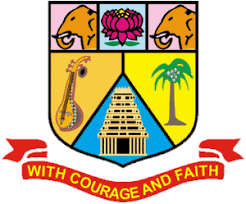 Affiliated CollegesB.S.W (Bachelor of Social Work)Programme Structure and Scheme of Examination (under CBCS)(Applicable to the candidates admitted from the academic year 2023 -2024 onwards)* PART-IV: NME / Basic Tamil / Advanced Tamil (Any one)Students who have not studied Tamil upto 12th Standardand have taken any Language other than Tamil in Part-I, must choose Basic Tamil-I in First Semester & Basic Tamil-II in Second Semester.Students who have studied Tamil upto 10th& 12th Standardand have taken any Language other than Tamil in Part-I, must choose Advanced Tamil-I in First Semester and Advanced Tamil-II in Second Semester.** The course “23UNMSD01: Overview of English Communication” is to be taught by the experts from Naan Mudhalvan Scheme team. However, the faculty members of Department of English should coordinate with the Naan Mudhalvan Scheme team for smooth conduct of this course.++Students should complete two weeks of internship before the commencement of V semester.Choice Based Credit System (CBCS), Learning Outcomes Based Curriculum Framework (LOCF) Guideline Based Credit and Hours Distribution System for all UG courses including Lab HoursFirst Year – Semester-ISemester-IISecond Year – Semester-IIISemester-IVThird YearSemester-VSemester-VIConsolidated Semester wise and Component wise Credit distribution*Part I. II, and Part III components will be separately taken into account for CGPA calculation and classification for the under graduate programme and the other components Part IV, V have to be completed during the duration of the programme as per the norms, to be eligible for obtaining the UG degree.CREDIT DISTRIBUTION FOR U.G. PROGRAMME PROGRAMME OUTCOMESPO1: Professional Knowledge: Facilitate the students to understand appraise, and integrate multiple sources of knowledge, including research-based knowledge, and practice wisdom PO2: Ethical and Professional values: Inculcate Social Work knowledge, Professional Ethics, Principles and methods to guide professional practice. PO3: Technical and Operating Skills:  Engage, assess, intervene, and evaluate with individuals, families, groups, organizations and communities. PO4: Competencies and Professional Behaviour: Ability to practice personal reflection, apply professional skills, behaviour and self-correction to assure continual professional developmentPO5: Decision Making Skills: Facilitate strategies of ethical reasoning to arrive at principled decisions.PO6: Entrepreneurial Skills: Enrich professional capabilities and skills for the continuous professional development to become an Entrepreneur. PO7: Critical Thinking: Apply critical thinking to inform and communicate professional judgements and mould the students into active social workers by integrating theory to practicePO8: Problem Solving: Develop Problem solving skills in relation to the psycho-social problems of Individuals and groups as well as communitiesPO9: Communication and Implications: Capability to demonstrate professional demeanour in behaviour, appearance, and communication.PO10: Lifelong Learning and Development: Train professional social worker to be independent and lifelong learning to discover, appraise, and attend to changing locales, populations, scientific and technological developments and emerging social trends to provide relevant servicesPO11: Leadership Skills: Establish Leadership Skill in promoting sustainable changes in service delivery and practice to improve the quality of social servicesPO12: Analytical Skills and Intervention: Analyse, assess, intervene and evaluate models of Social Work for the Interventions. PROGRAMME SPECIFIC OUTCOMESPSO1: Gain knowledge on Social Wok Profession to practice in the contemporary world. PSO2: Inculcate social values among the students, so that they become the change agents for the betterment of the society.  PSO3: Engage diversity and difference in practice and sensitize the student community on all the social issues prevailing in the society.  PSO4: Enhance experiential learning through fieldwork practice and apply methods of Social Work for the holistic development of Individual, Groups, Families and Communities. PSO5: Adopt indigenous models, strategies, and approaches to empower vulnerable sections at various levels of micro, meso and macro systems.MAPPING OF POs with PSOsSyllabusUNIT I 									(15 Hours)Introduction to Social Work: Meaning &Definition, Objectives, Characteristics, Principles, Values and Ethics. Social Work as a Profession.UNIT II                                                                                           		(15 Hours)Basic Concepts in Social Work: Social Service, Social Welfare, Social Assistance, Social Development, Social Security, Social Justice, Social Inequality, Social Defense.UNIT III                                                                                        		 (15 Hours)History and Development of Social Work: Development of Social Work – USA, UK, India. UNIT IV                                                                                         		(15 Hours)Methods of Social Work: Meaning, Definition, Objectives & Principles of - Social Case Work, Social Group Work, Community Organization, Social Work Research, Social Welfare Administration and Social Action.UNIT V									(15 Hours)Fields of Social Work Practice in India: Health Settings, Family and Child Welfare Settings, Rural, Tribal and Urban Community Settings, Correctional Settings, Industrial Settings, Welfare of Youth, Aged and Differently Abled and School Social Work. Roles of Social Worker.LEARNING SOURCESText Books:Ahuja, Ram.(2002). Indian Social Systems, New Delhi: Rawat Publications.Bhattacharya, Sanjay.(2003). Social Work: An Integrated Approach, Delhi: Deep & Deep Publications.Choudry, Paul D.(1983). Introduction to Social Work, New Delhi: Atma Ram Publications.Chandrasekar.(2012). New Heights in Contemporary Social Work, Delhi: Cyber Tech Publications. Joshi, S. C.(2004). Handbook of Social Work, New Delhi: Akansha Publications.Books for References:Bhattacharya, S.(2003). Social Work –An Integrated Approach. Deep& Deep      publication.Rameshwari Devi & Ravi Prakash.(1998). Social work and Social WelfareAdministration (Method and Practice). Mangal Deep Publication.Sanjay Roy.(2011).Introduction to Social Work & practice in India. Akanshapublishing.Saxena, S.K.(2011). Social Movements in India, New Delhi: Centrum Press Publications.Singh,K.(2011).An Introduction to Social Work.ABD Publishers.Online Resources:http://sites.google.com/socialworkhttps://en.wikipedia.org/wiki/Social_workhttp://www.disabilityaffairs.gov.in/upload/uploadfiles/files/RPWD%20ACT%202016.pdfhttps://youtube.com/channel/UCedfu_XQsbrhtOUjzhcwaYwhttps://youtube.com/user/kkhsouMAPPING WITH PROGRAMME-SPECIFIC OUTCOMES – Strong		            M – Medium			      L - LowSyllabusMAPPING WITH PROGRAMME SPECIFIC OUTCOMES – Strong		            M – Medium			      L - LowSYLLABUSUNIT – I									(12Hours)Introduction to Sociology: Sociology – Meaning, Definition. Society – Meaning, Definition, Characteristics, Types. Community – Meaning, Definition, and Types. Socialisation – Meaning, Definition, Agents of Socialisation. Culture – Meaning, Definition, Components of Culture. Sociology and its relation and difference to Social Work.UNIT – II									(12 Hours)Social Stratification: Social Stratification – Meaning, Definition, Characteristics, Ned and Importance. Caste, Class – Definition, Difference between Caste and Class, Changing Patterns in Caste and Class, Impact of Caste, and Class on Indian Society. Sex and Gender – Meaning, Definition, Difference. Social Mobility – Meaning, Definition, Forms of Social MobilityUNIT – III									(12 Hours)Social Institutions: Social Institutions –Meaning, Definition. Marriage – Meaning, Definition, Types, Changing Trends. Family – Meaning, Definition, Functions, Types, Changing Trends. Kinship – Meaning, Definition, Types. Religion – Meaning, Definition, Types, Role of Religion in SocietyUNIT – IV									(12 Hours)Principles of Sociology: Social Control – Meaning, Definition, Functions, Forms of Social Control. Social Processes – Meaning, Definition, Types. Social Change – Meaning, Definition, Causes, Factors affecting Social Change. Social Movements – Meaning, Definition, Factors essential for Social Movements.UNIT – V									(12 Hours)Social Problems in India: Meaning, Definition, Types, Causes of the various Social Problems in India – Poverty, Unemployment, Illiteracy, Crime, Addiction, Health, Migration, Gender Discrimination, CorruptionLearning Sources:MAPPING WITH PROGRAMME-SPECIFIC OUTCOME           S – Strong		   M – Medium	  L – LowSYLLABUSUNIT – I									(12 Hours)Introduction: Society – Meaning, Definition, Characteristics, Types, Composition of Indian Society- Racial, Religious, Linguistic Groups in India, Changing trends in the Indian Society UNIT – II									(12 Hours)Components of Indian Society:Community – Meaning, Definition and Types. Socialisation – Meaning, Definition, Agents of Socialisation. Culture – Meaning, Definition, Components of Culture. Globalisation, Privatisation, Liberalisation – Meaning, Definition, Effects on Indian Society, Advantages and Disadvantages.UNIT – III									(12 Hours)Indian Social Stratification: Social Stratification – Meaning, Definition, Characteristics, Need and Importance. Caste, Class – Definition, Difference between Caste and Class, Changing Patterns in Caste and Class, Impact of Caste, and Class on Indian Society. Sex and Gender – Meaning, Definition, Difference. Social Mobility – Meaning, Definition, Forms of Social MobilityUNIT – IV									(12 Hours)Social Institutions:Social Institutions –Meaning, Definition Marriage – Meaning, Definition, Types, Changing Trends. Family – Meaning, Definition, Functions, Types, Changing Trends. Kinship – Meaning, Definition, Types. Religion – Meaning, Definition, Types, Role of Religion in SocietyUNIT – V									(12 Hours)Social Structure and Social Problems:Social Control – Meaning, Definition, Forms of Social Control. Social Processes – Meaning, Definition, Types. Social Change – Meaning, Definition, Factors affecting Social Change. Social Problems – Meaning, Definition, Causes of Poverty, Unemployment, Illiteracy, Addiction and CrimeMAPPING WITH PROGRAMME-SPECIFIC OUTCOME          S – Strong		     M – Medium	L - LowSYLLABUSUNIT – I									(6 Hours)Introduction to Communication: Definition, Nature, Scope, Types and Forms, Purpose.Important features of Verbal and Non-Verbal Communication, Importance of LSRW skills in Communication.UNIT – II									(6 Hours)Listening Skills: Active Listening Skills, Listening in conversations/discussions – both in formal and informal settings, Listening to announcements, (Public Address Systems), Listening to podcasts, audio books and audio clips, Use of Apps to enhance listening skills. Barriers to Listening.UNIT – IIII									(6 Hours)Speaking Skills: Importance of Phonetics in speaking – Connection between spelling and pronunciation, Speaking in formal and informal settings - Soliciting information, responding to questions/information, sharing information, expressing opinions, views and feelings in acceptable ways, use of speech for conveying ideas while working with team members and seniors.UNIT – IV									(6 Hours)Reading Skills: Process of reading, Skimming and Scanning, Importance of Reading Comprehension, Academic Reading skills.UNIT – V									(6 Hours)Writing Skills: Importance of Writing, Grammar in writing.Paragraph writing, Essay Writing, Writing letters. E-mails, messages, Posters in formal settings. Introduction to Academic writing.MAPPING WITH PROGRAMME-SPECIFIC OUTCOMES – Strong		            M – Medium			      L – LowSYLLABUSUNIT – I									 (6 Hours)Introduction to Social Problems in India: Meaning, Definition, Characteristics of Social Problems, Role of SDGs in Social ProblemsUNIT – II									(6 Hours)Poverty and Population Explosion: Poverty - Meaning, Definition, Causes.   Population Explosion – Meaning, Causes and EffectsUNIT – III									(6 Hours)Illiteracy and Unemployment: Illiteracy – Meaning, Definition, Steps for Removal of Illiteracy. Unemployment – Meaning, Definition, Causes, TypesUNIT – IV									(6 Hours)Crime and Corruption: Crime – Meaning, Definition, Causes, Types. Corruption – Meaning, Definition, Impact of Corruption on Indian SocietyUNIT – V									(6 Hours)      Social Welfare: Meaning, Definition, Role of Sate Social Welfare Department, Voluntary Social Welfare Organisation and National Council of Social Welfare in the eradication of Social Problems in India. Learning Sources:MAPPING WITH PROGRAMME-SPECIFIC OUTCOMES – Strong		     M – Medium                    L - LowSYLLABUS     UNIT - 1									(12 Hours)Social Case Work: Definition,Nature, Purpose of Social Case Work. Philosophical assumptions and  caseworkvalues.Case work and its relationship with other methods of Social Work.  Historical development of Social Case work in India and in the West(UK&USA). Skills and Roles of Case Worker. Principles of Social Case Work.     UNIT - 2									(12 Hours)Components and Tools of Social Case Work: Components: Person, Problem, Place and Process. Case worker- client relationship: Meaning and Importance, Characteristics of Professional Relationship,Empathy.Problems in Relationship -Transference and Countertransference, Resistance. Case Work Tools: Observation, Listening, Interview, Collateral Contacts and Home Visits.     UNIT - 3									(12 Hours)Case Work Process – Study (Case recording, Interview, Collateral contacts etc) Diagnosis - Treatment (methods and techniques), Follow – up and termination. Recording: Uses, Principles, Types, Structure and Content,      UNIT - 4									(12 Hours)Theories and Approaches in Case Work:Psycho-Social approach, Functional approach, Problem-Solving approach, Behavioral Modification,Family Centered Approach, Client Centered therapy,Crisis Intervention,Psychotherapy,Transactional Analysis and Holistic approach .     UNIT - 5									(12 Hours)Case work in different settings: School/Education setting, Family and Children Welfare setting,Community setting, Clinical settings, Correctional and Industrial settings –Working with older adults, Persons with Disability and Terminally ill.Substance and De-Addiction Treatment ServicesText Books1. Bhattacharya, S. (2009). Social case work administration and development. NewDelhi: Rawat Publications. 2. Harris, F.J., 1970 Social Case Work, Oxford University Press, Nairobi. 3. Mathew, G., & Tata Institute of Social, S. (1992). An introduction to social casework: Tata Institute of Social Sciences. 4. Timms, N. (1972). Recording in social work: Routledge and K. Paul. 5. Upadhyay, R. K. (2003). Social casework: A therapeutic approach. New Delhi: Rawat Publication Books for References: Jeffrey, K. A., & Shepard, D. S. (2009). Counselling: theories and practice. New Delhi: Cengage Learning India Pvt. Ltd. Goldstein H. 1979, Social Work Practice: A Unitary Approach, Carolina, University Carolina Press. Hamilton, G. 1946, Principles of Social Case Recording, New York, Columbia University Press. Helen, 1995, Social Case Work: A Problem Solving Process, The University of ChicagoRobert W, Roberts Robert H. Nee, 2000 Theories of Social Casework, University of Chicago Press, Chicago.Web Resources https://www.socialworkin.com https://www.guide2socialwork.com/social-group-work/ https://www.socialwelfare.library.vcu.edu http://www.ignou.ac.in https://www.researchgate.netMAPPING WITH PROGRAMME SPECIFIC OUTCOMES – Strong		            M – Medium			      L - LowSyllabusMAPPING WITH PROGRAMME SPECIFIC OUTCOMES – Strong		            M – Medium			      L - LowSYLLABUSUNIT – I									(12 Hours)Introduction to Psychology: Psychology- meaning and definition. Fields of psychology. Relevance of psychology in social work. Human Development- meaning, characteristics, and Principles. Concepts of human development- growth and development, maturation, and Learning. - its impact on human development.UNIT – II									(12 Hours)Life span – Characteristics and stages. Prenatal period – conception, stages, Characteristics, and hazards. Types of delivery.UNIT – IIII									(12 Hours)Infancy and Childhood - Developmental task, characteristics, and hazards of infancy, babyhood, early and late childhood. Jean Piaget's theory of cognitive development.UNIT – IV									(12 Hours)Puberty and Adolescence – physical, psychological, and social changes and hazards. Development of self-concept and self-esteem and its impact on adolescence.Erikson's theory of psychosocial development. Role of Social worker in Schools and collegesUNIT – V									(12 Hours)Adulthood, middle age, and old age -developmental task, characteristics, adjustments- vocational and marital, and hazards. Role of a social worker in family counseling.Learning SourcesWEB RESOURCEShttps://www.psychologydiscussion.net/educational-psychology/principles-of-human-growth-and-development/1813https://courses.lumenlearning.com/wm-lifespandevelopment/chapter/periods-of-human-development/https://egyankosh.ac.in/bitstream/123456789/17142/1/Unit-1.pdfhttps://ufhealth.org/puberty-and-adolescencehttps://www.cliffsnotes.com/study-guides/psychology/psychology/developmental-psychology-MAPPING WITH PROGRAMME SPECIFIC OUTCOME S – Strong		            M – Medium			      L - LowSYLLABUSUNIT – I									(12 Hours)Introduction to Psychology: Psychology- meaning and definition. Various Fields of psychology. Human Behaviour- definition, meaning, and types. methods in studying human behaviour Relationship between psychology and social work. Need for psychology in social work practice..UNIT – II									(12 Hours)Sensation and perception – meaning, concepts – stimulus and response, perceptual process, and factors influencing perception and perceptual selectivity. Learning – definition, types, and theories – classical conditioning, operant conditioning, and social learning theory. Memory – meaning,p rocess- registration, retention, and recall, types of memoryUNIT – IIII									(12 Hours)Intelligence – definition, levels, and theories. Howard Gardner's theory of multiple intelligences, Sternberg’s Triarchic Theory of Intelligence, and Spearman’s two-factor theory. Personality- definition and meaning. Dimensions in personality. Theories- Freud’s Psychoanalytical theory, Erickson’s Psychosocial Development, and Carl Roger’s Humanistic theory. Relevance of psychological theories in social work practice.UNIT – IV									(12 Hours)Motivation – meaning, types- Intrinsic and Extrinsic. Abraham Maslow’s theory of Hierarchical needs. Motives- meaning and types. Emotion – Nature, characteristics, and adaptive and disruptive qualities of emotion. Application of motivation theories in social work practiceUNIT – V									(12 Hours)Attitude – formation, changes, stereotypes, and Prejudice. Adjustment- characteristics of adjustment and maladjustment. Factors – frustration, stress, conflict, and defence mechanism. Mental Health – concept, Minor and Major mental disorders. Role of a social worker in community mental health.MAPPING WITH PROGRAMME SPECIFIC OUTCOMES – Strong		            M – Medium			      L – LowSYLLABUSUNIT – I									(6 Hours)MARRIAGE – a social institution. Marriage – meaning, definition. Marriage as an institution. Types of marriages, importance, and purpose of marriage. Marriages in India. Role of society, culture, religion, and family values in marriage. Premarital counseling – importance in premarital preparation.UNIT – II									(6 Hours)Family – concept, and definition. Types of family. Characteristics and functions of the family. Family life cycle – Formative, expanding, and contracting stages. Problems at each stage of the cycleUNIT – III									(6 Hours)Family Life – meaning and importance. Socialization process – concept and significance in shaping the individual behaviour. Role of socialization agents – family, teachers, friends, and media in developing the personality and moral values of an individualUNIT – IV									(6 Hours)COMMUNICATION IN MARRIAGECommunication – meaning and importance. Communication in marriage – communication between partners, the importance of listening between partners. Handling conflicts in marriage, accepting the differences. Changing roles in men and women due to career development of women, an appropriate division of roles – importanceUNIT – V									(6 Hours)MAPPING WITH PROGRAMME-SPECIFIC OUTCOMES – Strong		            M – Medium			      L - LowSOCIAL GROUP WORKSYLLABUSUNIT – I							(12 Hours)Introduction to Groups :Group: Definition, Characteristics; Types of groups: Open and Closed groups, TreatmentGroups: Educational, Growth, Remedial, Therapeutic, Resocialisation, Task oriented groups: Committees, Forum, Council, Team, Developmental groups: Self-help, Support, Training, Significance of groups in the life of an individual.UNIT – II							(12 Hours)Group Process & Group Dynamics : Concepts in Group: Morale, Norm, Bond, acceptance, isolation, rejection, conflict and control, Cohesiveness, Communication and Interaction pattern, Decision Making and Problem Solving, Group control, Group culture, Subgroups: meaning and types, Roles in a group: Functional and non-Functional. Group Leadership: Theories, Types, Roles and Leadership skills. Assessing group interaction: Sociometry and Sociogram.UNIT – IIII								(12 Hours)Working with groups :Meaning, Definition, Values, Principles and Objectives; Historical development, relevance and scope of Work with Groups. Skills or working with groups: skills in identifying potential groups, skills in forming groups, skills in strengthening groups, facilitation and leadership.  Forming and assessing groups: Group formation, Formulation of objectives, individual and group goals, Planning assessment, Implementation and intervention in groups. Stages of group development – Identifying barriers to change and managing them Termination and EvaluationUNIT – IV								(12 Hours)Social Group work Process :Group Work Process- intake, study, goal/objective setting, interventions, termination, evaluation and follow up. Programme Development: meaning, Programme as a tool; principles of programme planning; programme development process; Stabilization of change effort. Concept and Importance of Programme in Social Group Work. Programme Planning.Group communication methods : Lectures, forum, brain storming, guided discussion, casestudy, role play, demonstration, Social MediaUNIT – V								(12 Hours)Skills, Model & Settings in Group work :Group Worker – Role, skills and functions. Group Work Recording: types and uses. Social Group Work. Skills and Roles of Social Group Worker. Group Work models: Social, Remedial and Mediating or Reciprocal Models, Social Goal Model and Consensus Model.Social Group Work in Different Settings: Children, adolescents,  elderly persons, women and persons with disability, Health education, substance abuse, schools, labour welfare, correctional, community MAPPING WITH PROGRAMME SPECIFIC OUTCOMES – Strong		            M – Medium			      L - LowFIELD WORK – 3(OBSERVATION VISITS)Social case WorkSYLLABUSMAPPING WITH PROGRAMME SPECIFIC OUTCOME    S – Strong		            M – Medium			      L - LowCHILD RIGHTS AND WELFARE PROGRAMMESSyllabusUNIT I                                                                                                                 (10 Hours) Child Rights as Human Rights– Rights based approach, Difference between Needs, Welfare and Rights. Child Rights: Meaning, scope, origin and development of child rights in India.UNIT II                                                                                 (15 Hours)Child Rights and Constitutional Provisions – Concept of Human Rights, United Nations Convention on the Rights of the Child (UNCRC), Overview of Legal Systems in India. Provisions for Child Rights in Indian Constitution. UNIT III                                                                                                              (10 Hours)                                                                                                                               Ensuring Child Rights - Principles of practice and role of caregivers in promoting Child Rights. Role of Duty bearers in ensuring Child Rights – Role in protection, prevention, intervention and Rehabilitation. Role of Family, Community, Civil Society, Media and the State. Separation of powers between the Executive, Judiciary and Legislature. Important schemes and services for ensuring child rights.UNIT IV                                                                                (15 Hours)Legal Measures promoting Child Development – Right of Children to free and compulsory education act 2009, Commission for the protection of Child rights Act 2005, Prohibition of Child Marriage Act 2006, The Immoral Traffic Prevention Amendment Bill 2006, Protection of children from sexual offences Rules 2020, Juvenile Justice Care and Protection Act, 2021. Child Labour Prohibition and Regulation Act, 2016. UNIT V                                                                                                                (10 Hours)Stakeholders in Child Development - Ministry of Women and Child Development, Roles and Functions of the Central and State level Commission for Protection of Child Rights in India, National Institute of Public Cooperation and Child Development, The Child Welfare Committee. Role of Social Work and Civil Society Organisations: Advocacy, Lobbying, Fact-finding.Text Books:Bajpai, A. 2003. Child Rights in India: Law, Policy and Practice, New Delhi: Oxford University Press.Chandru, K., Geetha, R. & Thanikachalam, C.1998. Child Law in India, Chennai: Indian Council for Child WelfareChopra, G. 2015. Child Rights in India: Challenges and Social Action. New York: Springer.Ghosh, A. 1998. A Primer of the Convention on The Rights of The Child, Calcutta: IPER. Manoharan, A. & Mehendale, A. 2012. Commissions for Protection of Child Rights: Answers to Common Questions Children May Have, Bangalore: Centre for Child and the Law National Law School of India University.Books for References:Mehendale, A. 2012. Handbook for Local Authorities: on Commissions for Protection of Child Rights and Grievance Redressal, Bangalore: Centre for Child and the Law National Law School of India University. Verhellen, E. 2006. Convention on the Rights of the Child, London: Garant Publishers. Joachim, T. 2004. Promoting Rights Based Approaches: Experiences and Ideas from Asia and the Pacific, Sweden: Save the ChildrenUpadhyaya Shivendra, 2009. Encyclopedia of Juvenile Rights, Child Rights, and Women Rights, volume 2, Anmol publications, New Delhi.Shrivastave Rekha, 2009 International Encyclopaedia of Women Rights and Children Rights, Anmol Publications, New Delhi.Baxi, Upendra. 2002. Future of Human Rights. Bueren.Web Resources:http://www.iicrd.org/sites/default/files/resources/A_Developmental_Child_Rights_Approach__(1)_0.pdfhttps://www.unicef.org/child-rights-convention/convention-text-childrens-versionhttps://www.unicef.org/child-rights-convention/child-rights-why-they-matterhttps://www.ohchr.org/sites/default/files/Documents/Issues/RtD/InfoNote_ChildrenYouth.pdfhttps://en.wikipedia.org/wiki/Child_development_in_IndiaMAPPING WITH PROGRAMME-SPECIFIC OUTCOMES – Strong		            M – Medium			      L - LowCRIME AND CORRECTIONAL SERVICES    SYLLABUSUNIT – I									(12 Hours)Crime:Meaning and Definition.Types of Crime. Causes of Crime. Types of Criminal Offenses. Principle and Methods of Prevention of Crime. Crime as a Social ProblemUNIT – II									(12 Hours)Laws related to Crime:Brief outline or Summary of Indian Penal Code, 1860. Criminal Procedure Code,1974. The Indian Evidence Act, 1872. UNIT – III									(12 Hours)Correctional Procedure and Rules:Brief outline or Summary of Prison Act, 1894. Juvenile Justice Act, 2000.UNIT – IV									(12 Hours)Correctional Services:  Meaning, Definition, Types of Correctional Services. Role of Correctional Services – Counselling, Continuation of Education, Vocational Skill Training and Health Care UNIT – V									(12 Hours)Correctional Services – Adults and Children:Types of Correctional Services for Adults -Central Jail, District Jail, Sub Jail, Open Jail, Special Jail, Women’s Jail, Borstal Schools. Children in Need of Care and Protection – Observation Home for Boys and Girls, Special Home, Children Home, Shelter Home, After-Care OrganisationMAPPING WITH PROGRAMME SPECIFIC OUTCOMES – Strong		            M – Medium			      L - LowLIFE SKILLS FOR SOCIAL WORKERS SYLLABUSUNIT – I									(6 Hours)Self-Awareness and Empathy: Self-Awareness - Meaning, Importance, Need, Elements, Empathy – Meaning, Types, Difference between Empathy and Sympathy UNIT – II									(6 Hours)Critical Thinking and Creative Thinking: Critical Thinking – Meaning, Importance, Steps, Skills.  Creative Thinking Relationship – Meaning, Importance, Benefits, Skills Difference between Critical Thinking and Creative ThinkingUNIT – III									(6 Hours)Decision Making and Problem Solving: Decision Making – Meaning, Importance, Skills Problem Solving – Meaning, Need, ProcessUNIT – IV									(6 Hours)Effective Communication and Interpersonal Relationship: Effective Communication – Meaning, Need and Importance, Skills, Barriers. Interpersonal Relationship – Meaning, Need, Skills, TypesUNIT – V									(6 Hours)Coping with Stress and Coping with Emotions: Coping with Stress – Meaning, Need, Types of Coping Strategies, Importance Coping with Emotions – Meaning, Skills, Need and Importance MAPPING WITH PROGRAMME SPECIFIC OUTCOMES – Strong		            M – Medium			      L - LowSyllabusUnit I									Teaching Hours: 08Book keeping: Definition, objectives, systems; Book of Accounts: Day book, Ledger Accounts; Recording of Transactions: kinds of accounts; Rules for debit and credit.Unit II									Teaching Hours: 08Trial Balance: meaning, objectives, scope, preparation, error and rectification; Proforma Invoice; Stock Register.Unit III								Teaching Hours: 08Final Accounts and Balance Sheet: Definition, objectives and preparation of tradingaccounts; Profit and Loss Account and Balance Sheet.Unit IV								Teaching Hours: 08Accounting for Non-Profit Organization: Receipts and Payments Account, Incomeand Expenditure Account; Balance Sheet; Maintenance of Project Account.Unit V									Teaching Hours: 08Accounting Information System: meaning and importance, end users; Financial Statements: limitations, rearrangement and modification, Accounting vs. Reporting formats; Preparation of Reports: Statement of Accounts, Statement of Inventory, Cash Flow Summaries.Prescribed Text Book:Grewaal, T.S. Introduction to Accountancy. New Delhi: S. Chand & Sons. Books for Reference:1. Krishnaswamy, O.R. 1980. Cooperative Account Keeping. New Delhi: Oxford and IBH Publishing Co. Books for Reference:2. Maheswari, S.N. 1993. Financial Accounting New Delhi: Vikas Publishing House.3. Gupta, R.L. Advance Accounting. Vol. I. New Delhi: S. Chand & SonsMAPPING WITH PROGRAMME-SPECIFIC OUTCOMES – Strong		            M – Medium			      L - LowCOMMUNITY ORGANIZATION AND SOCIAL ACTIONSYLLABUSUNIT I									(12 Hours)Community Organization: Concept of Community, Community as a System, Characteristics and Types, Meaning and Definition of Community Organization, Values and Principles, History of Community Organisation in UK, U.S.A. History of Community Organisation in India.UNIT  II								(12 Hours)   Community Organization as a method: Community organisation as direct, macro and a problem solving method, Community Organisation as a process - Relationship Building, Study and Survey, Analysis, Assessment, Discussion Organisation, Action, Reflection/Evaluation, Modification, Continuation. Participatory planning and introduction to Participatory Rural Appraisal. Concept and Dimensions of power, Leadership – Meaning, Types and Functions, Barriers to empowermentUNIT IIII									(12 Hours)Models, Approaches and Settings in Community Organization: Models - J Rothman, Murray Ross, Approaches in Community Organisation: Neighbourhood organising – The social work approach, Political Activists approach, Neighbourhood maintenance/Community development approach.Gandhian Approach in working with Communities, Different Settings – Location, Sector, Model, Role and Skills of a Community Organizer.UNIT IV									(12 Hours)        Social Action: Definition, Principles ,Social Action as a method of Social Work, Strategies of Social Action , Typologies, Approaches/Social Action Models.UNIT V									(12 Hours)         Social Action Movements in India: Environmental movements, Dalit Movement, Self help group Movement, Self-Respect MovementsMAPPING WITH PROGRAMME SPECIFIC OUTCOMES – Strong		            M – Medium			      L - LowFIELD WORK IV                          MAPPING WITH PROGRAMME SPECIFIC OUTCOMEHUMAN RIGHTS AND SOCIAL JUSTICESyllabusUNITI		(12 Hours)Overview of Human Rights: Concept of Human Rights - Liberty,Equality and Justice- Universality and Indivisibility of Human Rights, Classification of Human Rights, Human Rights and Social Justice; Concerns in Indian Society: Inequality, Injustice, Oppression, Social, Economic and Political Structures of Indian SocietyUNIT II                                                                                                            (12 Hours)Historical Overview of Human Rights (National & International Perspectives): Universal Declaration of Human Rights. Declaration on Elimination of Racial Discrimination 1963 & Convention on Elimination of Racial Discrimination 1965- International Covenants 1966 & Optional Protocols to International Covenant on Civil and Political Rights (ICCPR). Origin and development of Human Rights in India - Freedom Movement with special reference to Civil Liberties movement, Social Justice and Jurisprudence.UNIT III									(12 Hours)Fundamental Duties and Rights: Fundamental Duties and Rights under the Indian Constitution, Preamble, Directive Principles of State Policy. Recent amendments of Indian Constitution.UNIT IV									(12 Hours)Human Rights of Vulnerable Groups:Human Rights with Specific Reference to Women, Children, Refugees, Dalit, Tribes, LGBT, Prisoners.UNIT IV									(12 Hours)Role of social work in relation to human rightsMechanisms for Securing Social Justice; Public Interest Litigation (PIL), Legal-Aid, Lok Adalat, RTI, Role of Advocacy and Social Action.Human rights and voluntary organization at International, National and State level – Human rights commissions in India – National Human rights commission – Its constitution – power and Functions – Human rights court in districtsMAPPING WITH PROGRAMME SPECIFIC OUTCOME    S – Strong		            M – Medium			      L - LowPERSONS WITH DISABILITY AND REHABILITATIONSYLLABUSUNIT  I									(12 Hours) Disability– Definition, concepts, and terminologies -impairment, handicapped, differently abled, functional, or participation limitations. Problems due to disability. Social construct – stigma, misconceptions, attitudes, discrimination. Personal construct – carrying out the day-to-day activity, education, employment, and relationships. Needs and problems of people with multiple disabilities. Women with disability – needs, challenges, issues related to reproductive health, violence, and abuse. Role of a social worker in disability management.UNIT II									(12 Hours)Types of Disability- magnitude, causes, and nature of disability – sensory, visual, hearing impairment, neuromuscular disability, learning disability, psychiatric, and multiple disabilities. Disability due to accidents – injuries and loss of organsUNIT III									(12 Hours)Disability in India – the extent of disability, and services for various disabilities by institutional and non-institutional agencies. Medical, social, psychological, legal, political, and Human rights approach to disability. Preventive measures for early detection of disabilities.UNIT IV									(12 Hours)Rehabilitation- definition, nature, and objectives. Role of Governmental and Non-Governmental agencies in disability rehabilitation – education and management of rehabilitation. Community and institution-based rehabilitation services. Role of Rehabilitation council in India. Roles and responsibilities of the Chief Commissioner and State Commissioners for PWDs. Role of a social worker in promoting the welfare of persons with disability.UNIT – V									(12 Hours)Legislations for persons with disabilities - The Rehabilitation Council of India Act, 1992. The Persons with Disabilities Act, 1995. Rights of Persons with Disabilities Act, 2016. The Mental Health Care Act 2017. The national trust for the welfare of persons with autism, cerebral palsy, mental retardation, and multiple disabilities Act, 1999. UN Convention Rights of persons with disability & on Human Rights.WEB RESOURCEShttps://vikaspedia.in/education/parents-corner/guidelines-for-parents-of-children-with-disabilities/types-of-disabilitieshttps://www.jica.go.jp/activities/issues/social_sec/pdf/india_annex.pdfhttps://www.drishtiias.com/to-the-points/Paper2/issues-related-to-persons-with-disabilityhttps://disabilityaffairs.gov.in/content/https://www.un.org/esa/socdev/enable/disun.htm#:~:text=The%20United%20Nations%20provided%20assistance,setting%20up%20of%20rehabilitation%20centreMAPPING WITH PROGRAMME SPECIFIC OUTCOMES – Strong		            M – Medium			      L - LowCourse Outcomes On the successful completion of the course, student will be able: CO1: To understand Project managementCO2: To understand about the Project management skill and monitoring.CO3: To equip/orient students with skills and techniques of financial management.CO4: To gain knowledge of writing Project Proposal.CO5:  to gain knowledge of project evaluation.SyllabusUnit I									Teaching Hours: 07Project and the concept of people’s participation: Project- Definition, features, typology. Need and scope of project planning, People’s participation in project planning and management.Unit II									Teaching Hours: 09Steps in participatory project planning: Identifying needs- aspects of situational analysis Determining priorities, PRA/PLA methods for need identification and prioritization, Feasibility assessment Formulating Goals and objectives in a project Preparing actionplan/activity schedule including action, responsibility, time and cost. Logical FrameworkApproach (LFA), Critical Path Method (CPM), Project Evaluation and Review Technique(PERT).Unit III								Teaching Hours: 08Financial management of a project: Fund raising methods, community resource mobilization, possibilities of grant-in-aid fromState/Central Governments and LSGs, Funding Agencies – National and International Lawsand rules regarding fund raising – 80 G, 12 A, FCRA. Budgeting, Social Cost Benefitanalysis, Need and importance of Accounting in a project.Unit IV									Teaching Hours: 07Monitoring and Evaluation of project: Monitoring-definition, Steps in monitoring, levels of monitoring. Evaluation- definition, difference between monitoring and evaluation, types of evaluation, criteria for evaluation, steps in evaluation process.Unit V									Teaching Hours: 09Project Proposal Writing: Project title, introduction, objectives, project beneficiaries, activities of the project, strategyof implementation, budget/cost Plan, itemized budget, monitoring &evaluation plan, output/outcome/ impact, sustainability of the project and conclusion .workshop on project proposalwriting.Prescribed Text Book:Choudhari, S 2001, Project Management, Tata McGraw Hill Publishing Company, New DelhiBooks for Reference:1. Desai, Vasanth, 1999, Project Management, Himalaya Publishing house, Delhi2. Horine, M Gregory (2013), Project Management. Dorling Kindersley Pvt Ltd, Noida3. Meenai, Zubair, 2008, Participatory community work, Concept Publishing Company, New Delhi4. Mukherjee,Neela,1993,ParticipatoryRuralAppraisal, Methodology and Applications, Concept Publishing Company, NewDelhi5. Roy, Sam M (2002), Project Planning and Management: Focusing on Proposal Writing. Health Association for All, Secunderabad6. Roy, Sam M (2003), Making Development Organizations Perform. Health Association for All, Secanderabad7. Stephen, T S (1994). Basic Principles of Project Formulation for Voluntary Organisation. Media Press, BhuvaneswarMAPPING WITH PROGRAMME SPECIFIC OUTCOMES – Strong		            M – Medium			      L - LowCOMPETITIVE EXAMINATIONSSYLLABUSUNIT  I									  (6 Hours)Quantitative Aptitude: Number: Number System, Sequence, Series and Progression. Arithmetic: Averages, Simplification, Ratio and Proportion, Percentages, Profit and Loss, Speed, Time and Distance ,Number System, HCF, LCM, Ratio & Proportion, Simplification, Percentage, Average, Age Calculation, Time & Work, Distance..UNIT II									 (6 Hours)Modern Maths: Permutations and Combinations, Probability, Set Theory. Calculus: Maxima and Minima function.Trigonometry: Trigonometric Ratios, Heights and Distances.Data Interpretation &Logical Reasoning:Tables, Data Sufficiency, Pie Charts, Caselets, Combination of Graphs, Analogies, Critical Reasoning, Seating Arrangement, Logical Deduction, Cause and Effect, Analogies, Binary logics. Calendars, clocks and cubes, Blood Relations &Venn Diagrams.UNIT III									(6 Hours)Algebra: Functions, Quadratic and Linear Equations, Inequalities, Logarithms, Theory of Equations, Quadratic Equation, Permutation & Combination, Sequence & Series. Geometry:Angles, Lines, Triangles, Circles.Mensuration: Areas and Volumes- Rectangle, Squares, Triangle, Circles, Cubes, Cones, Spheres, Pipes and Cistern.UNITIV									  (6 Hours)Verbal Ability and Reading Comprehension: Unseen Passages, Analogies, Antonyms, Contextual usage, Fill in the blanks, Para Jumble, Para Completion, Fact Inference Judgement, Sentence Correction, Meaning/Usage match.Reading Comprehension, Sentence Correction/Error Spotting,Active and Passive Voice, Direct & Indirect Speech,Synonyms And Antonyms, Homonyms,Idioms & Phrases,One Word Substitution,Sentence or Phrase Improvement&Word Association.UNIT V									(6 Hours)General Awareness:History of India & Indian National Movement. Indian & World Geography – Physical, Social, Economic Geography of India & the World. Indian Heritage and Culture. Science and Technology- developments and their applications and effects in everyday life. Achievements of Indians in science & technology; indigenization of technology and developing new technology. Awareness in the fields of IT, Space, Computers, robotics, Nano-technology, bio-technology and issues relating to intellectual property rights.MAPPING WITH PROGRAMME SPECIFIC OUTCOMES – Strong		            M – Medium			      L - LowENVIRONMENTAL JUSTICE AND SOCIAL WORKUNIT I									(6 Hours)Environmental Justice: Introduction, Definition, Meaning and Nature. Understanding Environment, Ecology and Green Social Work.UNIT II									(6 Hours)Environmental Discrimination: Society and Environment, Human Behaviour and Environment. Environmental Issues and impact.UNIT III									(6 Hours)Man and Environment: Green Revolution, Impact of Population. Depletion of Natural resources. Food web and Ecological Balance.UNIT IV									(6 Hours)Environment and Social Legislation: India - Environmental Justice Act 2021. US – National Environment Policy Act. The Forest Rights Act (FRA) or the Scheduled Tribes and Other Traditional Forest Dwellers (Recognition of Forest Rights) Act, 2006. Human Rights and Environment.UNIT V									(6 Hours)Social Work and environment:Environmental Sustainability and Climate Change. Role of Social Worker – Catalyst, Environmentalist, Activist, Advocacy.Learning Sources:Textbooks:Anubha Kaushik (2018) Perspectives in Environmental StudiesBilal M Bhat (2021) Environment and EcologyChristina L Erickson (2018) Environmental Justice as Social Work PracticeErach Barucha (2021) Text Book of Environmental Studies for Under GraduateKullar D R (2021) Environment and Disaster Management: Ecology, Climate Change and BiodiversityBooks for Reference:Agarwal S K & Garg R K (1988) Environmental Issues and Researches in IndiaAggarwal, Nomita (2003) Social Auditing of Environmental Law in India, New Century PublicationsAkhtar, Rais (1990) Environmental Polllution and Health Problems, Ashish Pub. HouseAlka Verma (2015) Green Social Work Environmental Protection, Pentagon PresPranav Kumar (2021) Fundamentals of Ecology and EnvironmentWEB RESOURCES:http://uprtou.ac.in/syllabus/28_09_2020_PGDGSW_2020_21.pdfhttps://casi.sas.upenn.edu/iit/brototiroyhttps://www.energy.gov/lm/services/environmental-justice/what-environmental-justicehttps://www.environmentalscience.org/https://studycorgi.com/research-environmental-discrimination-and-environmental-justice/sMAPPING WITH PROGRAMME SPECIFIC OUTCOMESS – Strong                    M – Medium             L - LowSOCIAL WORK RESEARCH AND STATISTICSSYLLABUSUNIT I									(12 Hours)Social Work Research: Definition, Meaning, Utility, and Process. Concept of Objectivity, Theory, Variables, Concepts, Constructs, Hypothesis, and Research Question in Social Research. Types of Social Research.Social Work Research: Definition, Objectives, Scope and limitations, Stages in the Social Work Research Process. Social Work Research as a Method of Social Work.UNIT II									(12 Hours)Research Design: Concept, need and importance. Types of research designs – definition, meaning, and functions of Exploratory, Descriptive, Explanatory, and Experimental research designs. Quantitative and Qualitative Study Designs. Formulating a Research Problem Relevant to Social Work.UNIT III									(12 Hours)Sampling Methods: Definition, concept and meaning of sampling, Sample Frame, Sample Size, and Sampling Error. Sampling Methods: Random Sampling – Simple Random, Systematic, Stratified, Multi-Stage. Non-Random Sampling – Convenience, Purposive, Snowball and Quota. Practical considerations in sampling and sampling size.UNIT IV									(12 Hours)Tools of Data Collection and Data Processing: Tools of Data Collection: Meaning of Data. Sources of data: Primary and Secondary. Tools for Data Collection: Observation, Interview Schedule, Interview Guide, Questionnaire.Data Processing: Editing, Coding, Preparation of Master Sheet, Tabulation, Data Analysis, Interpretation, Report Writing.UNIT V									(12 Hours)Statistics in Social Work Research: Definition, Meaning, Need and Importance of Statistics in Social Work Research. Normal Distribution and Characteristics of Normal Curve. Measurements: Concept of Measurement, need and uses. Validity and Reliability. Levels of Measurement: Nominal, Ordinal, Interval, Ratio. Measures of Central Tendency: Mean, Median, Mode and their uses. Measures of Dispersion: Range, Quartile Deviation, Mean Deviation, Standard Deviation. Use of Graphs in presentation of Data.MAPPING WITH PROGRAMME SPECIFIC OUTCOMES – Strong		            M – Medium			      L - LowSOCIAL WELFARE ADMINISTRATIONSYLLABUSUNIT I									(12 Hours)Introduction to Social Welfare Administration: Social Welfare Administration – Meaning, Definition, Principles, Features, Nature, Scope. Evolution of Social Welfare Administration in India. Understanding related Concepts – Meaning and Definition of Voluntary Work, Social Welfare, Social Service. Social Welfare, Public Administration. Administration as a Method of Social Work. UNIT II									(12 Hours)Elements of Administration: Meaning and Definition of the elements of Administration. Planning and Policy Making – role. Organising – functions. Staffing – Process. Co-ordination – Principles. Committees – types, Public Relations – Importance. Budgeting – Purpose, Principles. Accounting – Books of Accounts. Fund Raising – Methods. Communication – Principles. Supervision – Purpose and Principles. Evaluation – Principles, Types. UNIT  III									(12 Hours)Government and Non-Government Organisation: Function and Programmes of - Central Social Welfare Board.  Function and Project of State Social Welfare Board. Function and Schemes of Indian Council for Social Welfare. Non-Government Organisation – Meaning, Definition, Characteristics, Types. Role and Challenges faced by Non-Government OrganisationUNIT IV									(12 Hours)Legislations related to Registration of an Organisation: Need and Importance of Registering an Organisation. Societies Registration Act, Tamil Nadu Societies Registration Act, Indian Trust Act, Companies Act, Foreign Contribution Regulation Act, Foreign Exchange Regulation Act, Tax Exemption – 80G. UNIT V									(12 Hours)Introduction to Human Resource Management:Human Resource Management (HRM) - Meaning, Definition, Nature, Scope, Principles, Philosophy, Objectives and Functions. Corporate Social Responsibility (CSR) – Meaning, Definition, Principles, Types, CSR as a HR function, Benefits of CSR in HRM.MAPPING WITH PROGRAMME SPECIFIC OUTCOMES – Strong		            M – Medium			      L - LowRESEARCH PROJECTGuidelines for preparing the research project Every student is required to complete a project under the supervision and guidance of a faculty member who will guide the student on topics related to social issues and Social Work practice. The class will choose one topic and will be taught the procedure to do a research project. Each student is expected to collect data from 30 respondents, analyse and interpret the data.  The major findings of the data along with the recommendation, suggestion and conclusion should be included in the research project report. MAPPING WITH PROGRAMME SPECIFIC OUTCOMES – Strong		            M – Medium			      L - LowFIELD WORK VMAPPING WITH PROGRAMME SPECIFIC OUTCOME		S – Strong		  M – Medium		             L - LowDISASTER MANAGEMENT AND SOCIAL WORK INTERVENTIONSSYLLABUSUNIT I									(12 Hours)Introduction to Disasters: Concept, meaning and definition of Disaster. Types of Disaster: Nature Induced disasters and Human Induced disasters, with case studies. Psychosocial Aspects of Disasters – Post Traumatic Stress Disorder (PTSD) and Psychosocial Care.UNIT II									(12 Hours)Disaster Management Phases: Goals of Disaster Management. Disaster Management Cycle: Prevention, Mitigation, Preparedness, Response, Recovery and Rehabilitation. Disaster Management Phases: Pre-disaster Phase, Disaster Phase andPost disaster Phase. Importance of Disaster Management.UNIT  III									(12 Hours)Disaster Mitigation: Guiding Principles of Mitigation. Mitigation Measures, Risk Management, Vulnerability Analysis, Community Based Disaster Preparedness Programme, Emergency Preparedness, Resource Utilization, Public Awareness and Education; First aid training, Disaster Risk Reduction Measures - Third UN World Conference on Disaster Risk Reduction in Sendai 2015-2030 (The Four Priorities for Action). The Sustainable Development Goals and Disaster Management.UNIT IV									(12 Hours)Disaster Management – Policies and Interventions: Disaster Management Act, 2005. Role of Institutions:  National Disaster Management Authority, State Disaster Management Authority and National Disaster Response Force, National Institute of Disaster Management (NIDM), National Institute of Mental Health and  Neurosciences (NIMHANS). Role of NGOs, INGOs and Media in Disaster situations. The 2015 United Nations Climate Change Conference, COP 21.UNIT V									(12 Hours)Social Work Interventions in Disaster Management: Role of Social Work in Disaster Management: Assessment, Training, Networking, Coordination, and Public Awareness. Disaster Counselling and Crisis Intervention.Concepts related to Conflict and Peace. Conflict Resolution and Peacebuilding Strategies.MAPPING WITH PROGRAMME SPECIFIC OUTCOMES – Strong		            M – Medium			      L - LowPEACE AND CONFLICT STUDIESFAMILY AND CHILD WELFARESyllabusUNIT I 									(15 Hours)Family- Meaning, Definition, Characteristics and functions. Family as an institution and its importance. Impact of Modernization, Urbanization and Globalization on Families and its functions. Problems related to family. Types of Families. Family Life Cycle and developmental tasks of family in each stage.UNIT II									(10 Hours)Historical development of services for the family, women, and children in India. Family welfare programmes in India. Role of family welfare agencies. Scope for Social Work intervention.UNIT III                                                                                                              (15 Hours)Concept, Principles and Evolution of Child Welfare in India. Demographic profile of Child in India. Constitutional safeguards for children in India. SAARC policy on a female child.UNIT IV                                                                                                             (10 Hours)Children in Special Circumstances – Destitute Children, Delinquent Children, Street Children, Child Labour, Child abuse, Child Trafficking, Beggary. Social Work Intervention to deal with the problems of Children.UNITV                                                                                                (10 Hours)Child Welfare Policies and Programmes in India- ICDS, Foster Care, Institutional Services, Adoption, Juvenile Courts, Child Guidance Centers. School Social Work. Role of Child Welfare Board and other agencies in promoting Child Welfare.LEARNING SOURCESText Books:Devi, Laxmi (ed). (1998). Child and Family Welfare. Institute of Sustainable Development. Lucknow: Anmol Publications Pvt. Ltd. Desai, M. (ed).(1994). Family and Intervention: A course Compendium. Bombay: Tata Institute of Social Sciences.Khasgiwala, A. (1993). Family Dynamics: Social Work Perspectives. New Delhi: Anmol Publishers. 7. Klein, D. M. and White, J. M. 1996. Family Theories: An Introduction. London: Sage Publications.Kaldate, S. V. (1982). Society, Delinquent and Juvenile Court, New Delhi: Ajanta Publications. Rane, Asha. (1994). Street Children - Challenge to Social Work Profession- Mumbai: Tata Institute of Social Sciences. Books for References:Haritman, A. and J. Laird. (1982). Family Centered Social Work Practice. New York: Free Press.India: Ministry of Welfare. (1994). India's Commitment of Family Well Being, An Overview of the Report of National Seminars on the International year of the family. Bombay: Tata Institute of Social Sciences. M. S. Swaminathan Research Foundation.(1994). Policy for the Young Child in Tamilnadu Proceedings No. 10. M. S. Swaminathan Research Foundation & NIPCCD.(2000). Learning Innovations, - Report of a consultation in innovative approaches in early child care and education. National Institute of Public Cooperation & Child Development.(1994). The Child in India a Statistical Profile. New Delhi: NIPCCD. Web Resources:https://www.insightsonindia.com/wp-content/uploads/2013/09/child-welfare-policies-and-programs-in-india.pdfhttps://courseware.cutm.ac.in/wp-content/uploads/2020/06/Family-Welfare-Programme-pdf.pdfhttps://www.niti.gov.in/planningcommission.gov.in/docs/plans/planrel/fiveyr/10th/volume2/v2_ch2_10.pdfhttps://www.dcyf.wa.gov/sites/default/files/policy-archive/icwDec2021.pdfhttps://www.unicef.org/india/what-we-do/child-protectionMAPPING WITH PROGRAMME-SPECIFIC OUTCOME    S – Strong		            M – Medium			      L - LowLABOUR MANAGEMENTSYLLABUSUNIT – I									(12 Hours)Introduction to Labour: Labour – Meaning, Importance, Characteristics & facors affecting labour in India. Classification of Labour – Unorganised Labour & its classification & the organized labour.  Labour & the Indian Constitution. ILO- History, objectives & functionsUNIT – II									(12 Hours)Unorganised Sector: Unorganised Sector- Meaning, definition and characteristics. Various industries in which Unorganised workforce are employed. Problems of the unorganised sector. Social Welfare schemes for the Unorganised sector. Salient Features of the Unorganised sector Social Security Act 2008. UNIT – III									(12 Hours)Human Resource Management: Human Resource Management- Definitions, Objectives, Functions and scope. Definition & Functions of the various Human Resource Management Functions - Human Resource Planning, Recruitment, Selection, Induction, Performance Appraisal, Training, Compensation and Separation.UNIT – IV									(12 Hours)Labour Welfare: Labour Welfare -Meaning, Definition, Types, Scope and Objectives. Evolution of Labour Welfare in India. Statutory & Non-Statutory Labour Welfare measures in India. Agencies of Labour Welfare in India. Role & Functions of Labour Welfare Officer.  UNIT – V									(12 Hours)Industrial Relations & Trade unionism: Industrial Relations - Meaning, Definition & Characteristics. Various parties to industrial relations. Salient features of Industrial Disputes Act 1947. Industrial Unrest. Disciplinary Action & Domestic Enquiry. Trade Unionism - Trade Union- Meaning, Objectives, Importance & Scope. History of Trade Unions in India. Functions & Problems of Trade Unions. Salient features of the Trade Union Act 1926. MAPPING WITH PROGRAMME SPECIFIC OUTCOMES – Strong		            M – Medium			      L - LowVALUE EDUCATIONSYLLABUSUNIT I									(6 Hours)Value education: Meaning, Definition, purpose and significance in the present world. Human Values For Life: Truth, commitment, honesty and integrity, humility, forgiveness ,love, empathy, ability to sacrifice, care, unity , inclusiveness, Self esteem , self confidence, punctuality – Time, task and resource management ..UNIT II									(6 Hours)The Essence of Ethics, Determinants and Consequences of Ethics in Human Interaction. Dimensions of Ethics. Ethics in private and public relationships. Role of family, society and educational institutions in inculcating moral and ethical values.UNIT III									(6 Hours)Theory & Approaches in Ethics: Kohlberg’s theory, Gilligan’s theory,Damon’s View of Moral Identity, &Deontology. The Utilitarian Approach, The Rights Approach, The Fairness or Justice Approach, The Common-Good Approach, The Virtue Approach&Ethical Problem Solving approach.UNIT IV									(6  Hours)Moral Thinkers& Philosophical Schools of thought and their contribution:Socrates, Plato, Aristotle, Epicurus, Stoicism. Thomas Aquinas ,Contractarianism, Thomas Hobbes, John Locke, Jean-Jacques Rousseau, John Rawls, John Stuart Mill, Emanuel Kant and  Hegel, Mother Teresa, Chanakya,Kautilya,Sarojini Naidu,Thiruvalluvar, Rabindranath Tagore,Mahatma Gandhi and Dr. Ambedkar,UNIT  V									(6   Hours)Values and Ethics in Public administration: ethical concerns and dilemmas in government and private institutions; laws, rules, regulations and conscience as sources of ethical guidance; accountability and ethical governance; ethical issues in international relations and funding; corporate governance.Information sharing and transparency in government, Codes of Ethics, Codes of Conduct, Citizen’s Charters, Quality of service delivery, Utilization of public funds, challenges of corruption.MAPPING WITH PROGRAMME SPECIFIC OUTCOMES – Strong		            M – Medium			      L - LowPHASE – I : Orientation and Commencement Orientation on Social Work fields.The objectives of summer placements are explained.PHASE – II : Approval and Confirmation of Summer placement organizationConfirmation/Approval of summer placement organizations.Commencement of summer placement training in the approved organization.The summer training program falls between Semester IV and V.PHASE – III : Induction and LearningInduction of students in the organization.Submission of Letter of induction to the respective guide.Submission of weekly reports (Learning & Observations) along with daily time sheets.PHASE – IV : Social Work Practice in the FieldStudents gain knowledge about the Vision, Mission & objectives of the organization, organizational structure, functions of the organization, Dynamics of the organization, Skills Required to be a professional, laws pertaining to their specialized field, etc.Constant contact with the students to regulate the learning process.PHASE – V : Termination and Evaluation Monitoring the performance of the student.Submission of letter of completion from the organization duly signed by the authorities.After the Completion of training, the process of evaluation (Self & Staff) is executed based on the performance of the students through the submitted weekly Reports.MAPPING WITH PROGRAMME SPECIFIC OUTCOME     S – Strong		            M – Medium			      L - Low(Refer to the regulations for additional information)ECONOMIC AND POLITICAL SYSTEMSYLLABUSUNIT I									(12 Hours)Basic concepts of Economics: Definition of Economics, Types of Economic Systems - Traditional, Capitalist, Socialist and Mixed Economy. Concept of Economic Growth and Development, Five Year Planning in India, Union and State Budgets of India..UNIT II									(12 Hours)Microeconomics; Meaning, Nature and Scope, Concept of Utility, Demand, Supply, Market, and Opportunity cost. Factors of production; Factor Pricing ; Concepts of costs and Revenue; Role of Price Mechanism in a Market Economy. Macroeconomics; Meaning, Nature and Scope,  Determination of gross domestic product; income, expenditure; price indices; balance of payments: current and capital accounts. Inflation: Types of Inflation.UNITIII									(12 Hours)Indicators of Economic Development: Gross Domestic Product (GDP), Gross National Product (GNP), Infant Mortality Rate (IMR), Total Fertility Rate (TFR), Human Development Index (HDI), Gender Inequality Index (GII), Gender Development Index (GDI), Multidimensional Poverty Index (MPI). Challenges in Indian Agricultural Sector, Industrial Sector, Service Sector and Public Sector. Role, Structure and functions: NITI Aayog, RBI, ADB, WTO, IMF, World Bank. Relevance of economics in Social Work Practice.UNIT  IV									(12 Hours)Indian Polity: Framing of the Indian Constitution, Preamble, Significant Features of the Indian Constitution, Citizenship, Fundamental Rights, Directive Principles of State Policy, Fundamental Duties. Structure, Power and Functions: Union Parliament and State Legislatures. UNIT V									(12 Hours)Structure, Power and Functions: Union and State Executives; President, Vice - President, Prime Minister , Council of Ministers, Governor, Chief Minister and State Council of Ministers. Judiciary; Supreme Court and State High Courts. Relevance of political Science in Social Work Practice.MAPPING WITH PROGRAMME SPECIFIC OUTCOMES – Strong		            M – Medium			      L - LowINDUSTRIAL PSYCHOLOGY SYLLABUSUNIT  I									(12 Hours)Introduction to Industrial Psychology: Meaning, Definition, Importance and Scope. Disciplines contributing to Industrial Psychology. Scientific Management, Human Relations School & Hawthorne Experiment.UNIT II									(12 Hours)Individual Behaviour in Industries: Motivation–Meaning, Definition, Factors affecting Motivation, Abraham Maslow’s Hierarchy of Needs, Theory X-Theory Y. Job Satisfactions – Meaning, Definition, Factors affecting Job SatisfactionWork Stress – Meaning, Definition, Types, Causes and consequences of Stress. UNIT III									(12 Hours)Group Behaviour in Industries: Teams- Group Behaviour, Group Dynamics, Working in Teams.Conflict Management- Meaning, Definition, Types, Process of Conflict, Conflict Management.Leadership- Meaning, Definition, Trait Theory & Blake & Mouton Model of Leadership.UNIT IV									(12 Hours)Organisational Culture & Organisational Change: Organisational Culture – Meaning, Definition, Importance, Elements of Organisational Culture, Functions. Diversity & Inclusion.Organisational Change- Meaning, Definition, Importance, Factors affecting Organisational Change.  UNIT V									(12 Hours)Understanding Psychological assessments/ Test: Psychological Assessment/ Test – Meaning, Types, Importance & Scope. IQ- Binet Kamath Test, Personality Types- MBTI, Emotional Intelligence TestPositive Industrial Psychology- meaning & importance of -Employee Well-being, Emotional Intelligence, Positive & Negative Emotions, Mindfulness, Resilience, Forgiveness & Gratitude.MAPPING WITH PROGRAMME SPECIFIC OUTCOMES – Strong		            M – Medium			      L - LowFIELD WORK VIMAPPING WITH PROGRAMME SPECIFIC OUTCOME		S – Strong 		M – Medium			L - LowCORPORATE SOCIAL RESPONSIBILITYSYLLABUSUNIT  I								(10 Hours)Introduction to CSR: Meaning & Definition of CSR, Concept of Charity, Corporate philanthropy, Corporate Citizenship. History & evolution of CSR, Chronological evolution of CSR in India. Need to be Socially Responsible. Models of CSR- Carroll's model,CSR through triple bottom line and Sustainable Business. Steps to attain CSR. Drivers of CSR. CSR Strategies. CSR in Indian and International context.UNIT II									(10 Hours)CSR-Legislation In India & the world. Indian Companies Act(2013):Section 135 of Companies Act 2013.Scope for CSR Activities under Schedule VII, Appointment of Independent Directors on the Board, and Computation of Net Profit’s Implementing Process in India. International standards and norms on CSR. Social Accounting: Definition, Objective, Scope. Social Audit: Definition, Approaches & Need.SA:8000 and Corporate Social Reporting.UNIT III									(10 Hours)Business ethics and Corporate Governance: Business ethics:Meaning and definitions of Ethics. Nature of business ethics; the relationship between business ethics, corporate governance and ethical leadership; Kohlberg’s six stages of moral development; levels of ethical analysis; concept of corporate integrity.Corporate Governance – meaning, significance, principles and dimensions. Issues in corporate governance— Theoretical basis of corporate governance.Consumer Protection, Environment Protection, Gender issues in multiculturalism, Ethics and Corruption.UNIT  IV								(10Hours)CSR and Community Participation: Corporate and Community Participation. Corporate, NGO, Government and Citizen Participation, Need    and types of participation, Corporate –Community Collaboration (CCC)and Social Development. Challenges and barriers to Corporate-Community Collaboration – CCC as CSR process and Product-Socio-Economic Impact of CCC – Community Investment and Corporate Citizenship ProgramsUNIT V									(10 Hours)Role and Skills of Social Worker: Advocacy, Administration, Marketing, Mediating, Budgeting, Organizing, Documenting and Supervising. IICA format for Annual report on CSR activities.CSR Audit & Reporting Guidelines by Companies act 2013MAPPING WITH PROGRAMME SPECIFIC OUTCOMES – Strong		            M – Medium			      L - LowHEALTH CARE AND SOCIAL WORKSYLLABUSUNIT I									(12 Hours)Health – Definition, Dimension – physical, mental, social, spiritual, and positive mental health. Health Philosophy and health determinants – biology and genetics, individual behaviour, social and economic factors, health care services. Hygiene – definition, importance. Changing the concept of health. Primary health care system in India..UNIT  II									(12 Hours)Factors affecting health – Lack of personal hygiene- eyes, nose, teeth, gums, hair, nail, skin, clothing, sleep, and personal habits. Sanitation- definition, and importance. Role of primary health care centers. Nutrition – Malnutritionand deficiency diseases. Environmental factors – air, water, noise pollution, disposal of waste, and radiation. Social factors – Poverty, ignorance, superstitious beliefs. Role of a social worker in promoting health and hygiene in the community.UNIT III									(12 Hours)Physical health – meaning and importance Disease, Illness - definition and clinical aspects. Communicable diseases – malaria, cholera, typhoid, leptospirosis, diarrhoeal diseases, leprosy, Poliomyelitis, TB, STD, and HIV /AIDS. Non-Communicable diseases – Hypertension, diabetes, cancer, asthma, cardiovascular diseases, and neurological disorders. Role of a social worker in promoting physical well-being in the communityUNIT  IV									(12 Hours)Mental health – meaning and importance. Mental illness and Mental retardation Mental disorders- Neurotic, Psychotic and psychosomatic disorders - types, symptoms, causes, and treatment. Depression, Anxiety, Phobia, PTSD, OCD, Schizophrenia, eating, and digestive disorders. Factors Promoting health: hygienic food and a balanced diet, exercise, Yoga, Meditation, Naturopathy, and Relaxation therapy. Indigenous and Modern Intervention methods - AYUSH and Wellness centers. Role of a social worker in promoting community mental health.UNIT – V									(12 Hours)National and International Health Care Agencies and Services. IRCS – Indian Red Cross Society ICCW - Indian Council for Child Welfare. CSWB - Central Social Welfare Board. FPAI - Family Planning Association of India National Malaria, TB and Leprosy Eradication Program, Immunization Programme, STD control programme, and Integrated Child Development Services. WHO and UNICEF. Role of a social worker in health care services.MAPPING WITH PROGRAMME SPECIFIC OUTCOMES – Strong		            M – Medium			      L – LowSOCIAL EXCLUSION AND INCLUSIVE DEVELOPMENTSYLLABUSUNIT I									(12 Hours)Introduction to Social Exclusion: Emergence of the concept social exclusion, Modern Usage – Lenoir and the Les Exclus, Poverty and Deprivation Approach, capability approach, welfare rights approach and spatial exclusion. Indicators of social exclusion: Qualitative and Quantitative debate – properties of Social Exclusion measure, Socio historical perspective, nature, and mechanism of social exclusion in India.UNIT II									(12 Hours)Caste and Exclusion: Caste and Exclusion:  Varna System; Caste and Religion. Caste and power relations. In Modern Terms: Caste, Untouchables, Dalits, Other Backward Classes. Caste in colonial period. Caste politics, OBC upsurge. Modus operandi of caste in neo liberal paradigm.Exclusion in public sphere, discrimination, oppression, violence and stigmaUNIT III									(12 Hours)Gender and Exclusion: Gender and Exclusion:Gender, patriarchy, Caste and Gender, Feminism and Dalit feminism. Approaches to understand gender inequality and Exclusion, Gender and media, Violence against women, family laws, and its exclusionary nature.Emergence of women’s movement across the world andin India.UNIT IV									(12 Hours)Minorities and Exclusion: Minorities: Concept, Definitions and Types, Historical Profile of Minorities in India, Constitutional Precepts on Minorities: Identities and Dynamics, Minority and Conflict in Modern India, Marginalization of Minorities in India. Hate politics, Intolerance debateUNIT V									(12 Hours)Inclusive Policies and the Marginalized in India: Inclusive Policies and the Marginalized in India: Affirmative Action, Reservations and Quota System. Politics and Discourse on Reservation in India: Before and after Independence, Mandal Commission.  Discourse on Reservation in Private Sector: Issue of Inclusion and Equality. Agencies of Inclusion: Scheduled Caste and Scheduled Tribes and SafaiKaramchari Commission, Minority Commission.  Institutions as instrument of Inclusion: Role of Judiciary, Legislative and Bureaucracy. MAPPING WITH PROGRAMME SPECIFIC OUTCOMES – Strong		            M – Medium			      L - LowCOUNSELLINGSYLLABUSUNIT I									(12 Hours)The Conceptual Framework: Definition, principles and goals; factors influencing counselling process; Principles of Counselling.Counsellor – counselee relationship, process of counselling – qualities of an effective counsellor – practical counselling skills, Counsellor as a professional: attitudes, values, beliefs, burn–out stress management, self-renewal. Client as a person: voluntary and non – voluntary client, expectations, client’s behaviour.UNIT II									(12 Hours)Different Types and Approaches of Counselling:Types of Counselling - Individual and Groups Counselling, Couple  counselling and Family Counselling, directive counselling, non-directive counselling, individual counselling, group counselling, community counselling, peer counselling Approaches: Over view of alternate approaches: yoga, meditation, storytelling, art therapy, psychodrama, medical clowning, laughter therapy, movement therapy. Need for Eclectic approach to counsellingUNIT III									(12 Hours)Counselling Skills and Techniques:Micro Skills: Reflection and Paraphrasing, Summarising, Confronting. Counselling Techniques: Initiating contact, intake, rapport building, establishing structure, interaction, attending behaviour, observation, listening, and responding, SOLER. Identifying barriers to change and managing them , Termination and EvaluationUNIT IV									(12 Hours)The Eagan Model of Counselling:Stage- 1: Problem exploration and clarification- Part I – Attending & listening, orienting oneself to the present, Micro skills- active listening- verbal and non-verbal messages and behaviour; Part II – Helper’s response and clients self-exploration, Helper’s skills- accurate empathy (primary level), respect, genuineness, concreteness, Clients’ skills – self explorationStage- 2: Integrative understanding/ dynamic self-understanding, Part I- focusing, summarizing, probing for missing experiences, behaviour feelings. Part II- Helper’s skills- skills of stage-1, self-disclosure, immediacy, confrontation, Client’s skill - non-defensive listening, dynamic self-understandingStage- 3: Facilitating action; developing new perspective; preferred scenario, Part I - helping clients see alternatives; choose and formulate action plan; implement and evaluate.UNIT V									(12 Hours)Counselling with Various Groups: Children, Youth, Distressed Women, Unmarried Youth ( Pre marital Counselling), PLWHA, Families, Employees and Disabled, Marital, family, Grief and Bereavement Counselling HIV/AIDS Counselling (Pre-Post test Counselling), Counselling in drug addiction and alcoholism, Premarital counselling, Counselling of victims of rape and Sexually Abused Counselling, student guidance and counselling,  Child Counselling. counselling suicidal clients, gerontological counselling, disaster counselling.MAPPING WITH PROGRAMME SPECIFIC OUTCOMES – Strong		            M – Medium			      L - LowCOMPUTER TRAININGSyllabusUNIT I                                                                                                               (6Hours)Introduction to Computers: Evolution, Types, Major Components- CPU, Peripheral devices, RAM, Hardware Memory, Input & Output devices, and Software. UNIT II                                                                                                             (6 Hours)Productivity / Application Software: Word document -Word application, creating a word file, basic and advanced formatting. UNIT III                                                                                 (6 Hours)Productivity / Application Software: Excel -Workbook and worksheet, working in worksheets, creating tables and charts.UNIT IV                                                                                 (6 Hours)Productivity / Application Software: PowerPoint – Creating presentations, using templates, and inserting tables and charts.UNIT V                                                                                   (6 Hours)Internet: Internet security, Web Browsers, Search Engines, file sharing, and downloading.Learning Resources:Text Books: Alexis Leon, and Mathews Leon. 2009. Introduction to Computers. Vikas Publishing House. Delhi.  Prithi, Sinha, Pradeep, K and Sinha. (2004). Computer Fundamentals: Concepts, Systems & Applications- 8th Edition. BPB Publications. Rajmohan Joshi. 2006. Introduction to Computers. Isha Books, Delhi.Satish Jain, Dr. Shalini Jain & M. Geetha. (2016). Basic Computer Course Made Simple. BPB Publications. Delhi.Soumya Ranjan Behera. (2019). Basic Computer Course. Vasan Publications. Bengaluru.Books for References:Wallace Wang. 2016. Absolute Beginners Guide to Computing. Apress. New York.  Michael Miller. 2013. Computer Basics Absolute Beginner's Guide. Pearson education Inc. James Bernstein. 2022. Computers Made Easy from Dummy to Geek. Made easy book series. USA. David A. Patterson. 1999. Personal Computer Applications in the Social Services. Allyn and Bacon: Boston.Kasper B. Langman. 2022. Computers for beginners and seniors: A User Guide on How to Become an Expert in Computer with Illustrations. Independently published.Web Resources:https://www.academia.edu/35807595/Basic_Computer_course_bookhttps://sscstudy.com/basic-computer-course-book-pdf-download/https://youtu.be/eEo_aacpwCwhttps://youtu.be/ZXAPCy2c33ohttps://youtu.be/N8jRM738m6MMAPPING WITH PROGRAMME-SPECIFIC OUTCOME    S – Strong		            M – Medium			      L - LowPART V: EXTENSION ACTIVITY(Refer to the regulations)PartCourse CodeStudy Components & Course TitleCreditHours/WeekMaximum MarksMaximum MarksMaximum MarksPartCourse CodeStudy Components & Course TitleCreditHours/WeekCIAESETotalSEMESTER – II23UTAML1123UHINL1123UFREL11Language – I பொதுதமிழ்- I: தமிழ்இலக்கியவரலாறு -I/Hindi-IFrench-I362575100II23UENGL12General English – I362575100III23UBSWC13Core – I: Introduction to Social Work562575100III23UBSWP14Core Practical I: Concurrent Field Work  –  I542575100III23UBSWE15-123UBSWE15-2Elective – I
Sociology for Social Work (or)Man and Indian Society342575100IV23UTAMB16/23UTAMA16Skill Enhancement Course – 1* NME –I /Basic Tamil – I/ Advanced Tamil – I  222575100IV23UBSWF17Foundation Course:Effective Communication222575100Total2330700SEMESTER – III23UTAML2123UTAML2123UTAML21Language – IIபொதுதமிழ் -II:தமிழ்இலக்கியவரலாறு -2/Hindi-IIFrench-II362575100II23UENGL22General English – IIs362575100III23UBSWC23Core – II: Social Case Work562575100III23UBSWP24Core Practical II: Concurrent Field Work – II542575100III23UBSWE25-123UBSWE25-2Elective–II
Psychology for Social Work (or)Dynamic of Human Behaviour342575100IV23UTAMB26/23UTAMA26Skill Enhancement Course – 2* NME–II/Basic Tamil – II/ Advanced Tamil – II  222575100IV23USECG27Skill Enhancement Course – 3Internet and its Applications (Common Paper)222575100IV23UNMSD01Language Proficiency for employability: Overview of English Communication**2-2575100Total2530800SEMESTER – IIISEMESTER – IIISEMESTER – IIISEMESTER – IIISEMESTER – IIISEMESTER – IIISEMESTER – IIISEMESTER – IIISEMESTER – IIII23UTAML31/23UHINL31/     23UFREL31Language – III:பொதுதமிழ் -III: தமிழகவரலாறும்பண்பாடும்Hindi-III/French-III362575100II 23UENGL32General English – III362575100III23UBSWC33Core III: Social Group Work562575100III23UBSWP34Core Practical III: Concurrent Field Work – III542575100III23UBSWE35-123UBSWE35-2Elective–III
Child Rights and Welfare Programmes(or)Crime and Correctional Services342575100IV23UBSWS36Skill Enhancement Course SEC – 4 Life Skills for Social Workers112575100IV23UBSWS37Skill Enhancement Course -SEC-5Fundamentals of Accounting222575100IVEnvironmental Studies-1---2230700SEMESTER – IVSEMESTER – IVSEMESTER – IVSEMESTER – IVSEMESTER – IVSEMESTER – IVSEMESTER – IVSEMESTER – IVSEMESTER – IVI23UTAML41/23UHINL41/     23UFREL41Language IV:பொதுதமிழ் -IV: தமிழும்அறிவியலும்Hindi-IV/French-IV362575100II 23UENGL42General English IV362575100III23UBSWC43Community Organization and Social Action562575100III23UBSWP44Core Practical IV: Concurrent Field Work – IV 542575100III23UBSWE45-123UBSWE45-2Elective–IV
Human Rights and Social Justice(or)Persons with Disability and Rehabilitation342575100IV23UBSWS46Skill Enhancement Course SEC - 6: Project Planning and Management212575100IV23UBSWS47Skill Enhancement Course SEC - 7: Competitive Examinations222575100IV23UEVSG48EVS: Environmental Justice and Social Work2125751002530800SEMESTER – VSEMESTER – VSEMESTER – VSEMESTER – VSEMESTER – VSEMESTER – VSEMESTER – VSEMESTER – VSEMESTER – VIII23UBSWC51Social Work Research and Statistics462575100III23UBSWC52Social Welfare Administration462575100III23UBSWR53Research Project462575100III23UBSWP54Core Practical V: Concurrent Field Work – V442575100III23UBSWE55-123UBSWE55-2Elective–V
Disaster Management and Social Work Interventions (or)Peace and Conflict Studies342575100III23UBSWE56-123UBSWE56-2Elective–VI
Family and Child Welfare (or)Labour Management342575100IV23UVALG57Value Education 222575100IV23UBSWI58Summer Internship++2-25751002630800SEMESTER – VISEMESTER – VISEMESTER – VISEMESTER – VISEMESTER – VISEMESTER – VISEMESTER – VISEMESTER – VISEMESTER – VIIII23UBSWC61Economic and Political System462575100III23UBSWC62Industrial Psychology462575100III23UBSWP63Core Practical VI: Concurrent Field Work – VI462575100III23UBSWE64-123UBSWE64-2Elective–VII
Corporate Social Responsibility (or)Healthcare and Social Work352575100III23UBSWE65-123UBSWE65-2Elective–VIII
Social Exclusion and Inclusive Development (or)Counselling352575100IV23UBSWF66Professional competency skill:Computer Training 222575100V23UBSWX67Extension Activity1-100100Total2130700Grand Total1424500Non-Major ElectivesNon-Major ElectivesNon-Major ElectivesNon-Major ElectivesNon-Major ElectivesNon-Major ElectivesNon-Major ElectivesNon-Major ElectivesI23UBSWN16NME-I: Social Problems in India222575100II23UBSWN26NME-II: Marriage and Life Education222575100PartList of CoursesCreditNo. of HoursPart ILanguage – Tamil	36Part IIEnglish36Part IIICore Theory, Practical & Elective Courses 1314Part IVSkill Enhancement Course SEC-1 (NME-I)22Part IVFoundation Course222330PartList of CoursesCreditNo. of HoursPart ILanguage – Tamil36Part II English36Part IIICore Theory, Practical & Elective Courses 1314Part IVSkill Enhancement Course -SEC-2 (NME-II)22Part IVSkill Enhancement Course -SEC-3 (Discipline / Subject Specific)222330PartList of CoursesCreditNo. of HoursPart ILanguage - Tamil36Part II English36Part IIICore Theory, Practical & Elective Courses1314Part IVSkill Enhancement Course -SEC-4 (Entrepreneurial Based)11Part IVSkill Enhancement Course -SEC-5 (Discipline / Subject Specific)22Part IV E.V.S -12230PartList of CoursesCreditNo. of HoursPart ILanguage - Tamil36Part II English36Part IIICore Theory, Practical & Elective Courses1313Part IVSkill Enhancement Course -SEC-6 (Discipline / Subject Specific)22Part IVSkill Enhancement Course -SEC-7 (Discipline / Subject Specific)22Part IV E.V.S 212530PartList of CoursesCreditNo. of HoursPart IIICore Theory, Practical, Project & Elective Courses2228Part IVValue Education 22Part IVInternship  / Industrial Visit / Field Visit2-2630PartList of CoursesCreditNo. of HoursPart IIICore Theory, Practical & Elective Courses1828Part IVProfessional Competency Skill22Part VExtension Activity1-2130Parts Sem ISem IISem IIISem IVSem VSem VITotal CreditsPart I3333--12Part II3333--12Part III13131313221892Part IV 44364223Part V-----11Total232322252621140PartCourse DetailsNo. of CoursesCredit per courseTotalCreditsPart ITamil4312Part IIEnglish4312Part IIICore Courses 154/568Part IIIElective Courses: Generic / Discipline Specific (3 or 2+1 Credits)8324Part I, II and III Credits Part I, II and III Credits Part I, II and III Credits Part I, II and III Credits 116Part IVSkill Enhancement Courses / NME / Language Courses71/215Part IVProfessional Competency Skill Course122Part IVEnvironmental Science (EVS)122Part IVValue Education 122Part IVInternship122Part IV CreditsPart IV CreditsPart IV CreditsPart IV Credits23Part VExtension Activity (NSS / NCC / Physical Education)111Total Credits for the UG Programme Total Credits for the UG Programme Total Credits for the UG Programme Total Credits for the UG Programme 140Methods of EvaluationMethods of EvaluationMethods of EvaluationInternal EvaluationContinuous Internal Assessment Test25 MarksInternal EvaluationAssignments25 MarksInternal EvaluationSeminars25 MarksInternal EvaluationAttendance and Class Participation25 MarksExternal EvaluationEnd Semester Examination75 MarksTotal100 MarksMethods of AssessmentMethods of AssessmentMethods of AssessmentRecall (K1)Simple  definitions, MCQ, Recall steps, Concept definitionsSimple  definitions, MCQ, Recall steps, Concept definitionsUnderstand/Comprehend (K2)MCQ, True/False, Short essays, Concept explanations, Short summary or overviewMCQ, True/False, Short essays, Concept explanations, Short summary or overviewApplication (K3)Suggest idea/concept with examples, Suggest formulae, Solve problems, Observe, ExplainSuggest idea/concept with examples, Suggest formulae, Solve problems, Observe, ExplainAnalyze(K4)Problem-solving questions, Finish a procedure in many steps, Differentiate between various ideas, Map knowledgeProblem-solving questions, Finish a procedure in many steps, Differentiate between various ideas, Map knowledgeEvaluate(K5)Longer essay/Evaluation essay, Critique or justify with pros and consLonger essay/Evaluation essay, Critique or justify with pros and consCreate(K6)Check knowledge in specific or off beat situations, Discussion, Debating or PresentationsCheck knowledge in specific or off beat situations, Discussion, Debating or PresentationsPSO1PSO2PSO3PSO4PSO5PO133333PO233333PO333333PO433333PO533333PO633333PO733333PO833333PO933333PO1033333PO1133333PO1233333SEMESTER: IPART: III23UBSWC13: INTRODUCTION TO SOCIAL WORKCREDIT: 5HOURS: 6Learning ObjectivesLearning ObjectivesLearning Objectives1To introduce the basic concepts of Social Work.To introduce the basic concepts of Social Work.2To familiarize with the principles, values, and ethics of Social Work.To familiarize with the principles, values, and ethics of Social Work.3To kindle the learners to develop the desire to explore the origin of Social Work in India and abroad. To kindle the learners to develop the desire to explore the origin of Social Work in India and abroad. 4To support the learners to learn the contribution of various religions towards society’s welfare.To support the learners to learn the contribution of various religions towards society’s welfare.5To analyze and explain the methods of Social Work.To analyze and explain the methods of Social Work.Course Outcomes On the successful completion of the course, students will be able:Course Outcomes On the successful completion of the course, students will be able:Course Outcomes On the successful completion of the course, students will be able:Taxonomy LevelsCO1: To comprehend the Meaning, Definition, Basic Assumptions, Objectives, Philosophy, Ethics, and Principles of social work.CO1: To comprehend the Meaning, Definition, Basic Assumptions, Objectives, Philosophy, Ethics, and Principles of social work.K1, K2, K3CO2: To appreciate Social Work as a Profession.CO2: To appreciate Social Work as a Profession.K2, K3, K4CO3: To define, recall, explain, demonstrate and outline, the basic concepts of Social Work.CO3: To define, recall, explain, demonstrate and outline, the basic concepts of Social Work.K3,K4CO4: Distinguish and examine the history and development of Social Work as a Profession.CO4: Distinguish and examine the history and development of Social Work as a Profession.K1, K4, K5CO5: To apply the methods of Social Work in the various fields of Social Work practice.CO5: To apply the methods of Social Work in the various fields of Social Work practice.K3, K4,K5PSO1PSO2PSO3PSO4PSO5CO1SSSSMCO2SSSMSCO3SMSSSCO4SSSSSCO5SSMSSCO6SSSSSSEMESTER: IPART: III23UBSWP14: Concurrent Field Work - ICREDIT: 5HOURS: 4Learning Objectives Learning Objectives 1To develop the capacity to reflect over one ’sown behaviors.2To describe its effect on self and others.3To demonstrate skills to establish relationship with individuals, groups and communities with reference to social work.4To provide an exposure to and understanding about the various agency settings to the students.5To critically understand and appreciate Programmes and projects of governmental and non-governmental organizationsCourse Outcome The Successful completion of this course shall enable the student;CO1: Predict own behavior and analyze its impact.CO2: Asses the skills to establish relationship with individuals, groups and communities.CO3: Experience the activities of various agenciesCO4: Analyze the various projects of government and non-government organizationsCO5: Develop report writing skill and understand role of professional Social Workers indifferent settingsCourse Outcome The Successful completion of this course shall enable the student;CO1: Predict own behavior and analyze its impact.CO2: Asses the skills to establish relationship with individuals, groups and communities.CO3: Experience the activities of various agenciesCO4: Analyze the various projects of government and non-government organizationsCO5: Develop report writing skill and understand role of professional Social Workers indifferent settingsCourse Outcome The Successful completion of this course shall enable the student;CO1: Predict own behavior and analyze its impact.CO2: Asses the skills to establish relationship with individuals, groups and communities.CO3: Experience the activities of various agenciesCO4: Analyze the various projects of government and non-government organizationsCO5: Develop report writing skill and understand role of professional Social Workers indifferent settingsCourse Outcome The Successful completion of this course shall enable the student;CO1: Predict own behavior and analyze its impact.CO2: Asses the skills to establish relationship with individuals, groups and communities.CO3: Experience the activities of various agenciesCO4: Analyze the various projects of government and non-government organizationsCO5: Develop report writing skill and understand role of professional Social Workers indifferent settingsCourse Outcome The Successful completion of this course shall enable the student;CO1: Predict own behavior and analyze its impact.CO2: Asses the skills to establish relationship with individuals, groups and communities.CO3: Experience the activities of various agenciesCO4: Analyze the various projects of government and non-government organizationsCO5: Develop report writing skill and understand role of professional Social Workers indifferent settingsCourse Outcome The Successful completion of this course shall enable the student;CO1: Predict own behavior and analyze its impact.CO2: Asses the skills to establish relationship with individuals, groups and communities.CO3: Experience the activities of various agenciesCO4: Analyze the various projects of government and non-government organizationsCO5: Develop report writing skill and understand role of professional Social Workers indifferent settings1Interpersonal Relationships  (Concept, skills, importance and relevance to social work)  2Self - Awareness: Meaning, Levels, and Types of self-awareness. Need and Importance of understanding self, Ways to improve self-awareness.3D Documentation & Report Writing Skills. (Concept, Types of Report, importance and relevance to social work) 4Societal Analysis (Concept, Tools and techniques, importance and relevance to social work) 5Positivity and Motivation: Developing Positive Thinking and Attitude; Driving out Negativity, Enhancing Motivation Levels.6Self-Discovery: Discovering the Self; the importance of self-discovery, Steps in discovering self, Setting Goals; Beliefs, Values, Attitude, Virtue.7Self-Management: Understanding the importance of managing self, skills in managing self, SWOT analysis.8Self-Image: Meaning, the importance of a positive self-image and self-image-building techniques.9Indian Social Problems(Concept, Different types of social problem, Causes and consequences)10Understanding Group Behavior (Concept, importance and relevance to social work)  PSO1PSO2PSO3PSO4PSO5CO1SSSSMCO2SSSMSCO3SMSSSCO4SSSSSCO5SSMSSSEMESTER: IPART: III23UBSWCE15-1: SOCIOLOGY FOR SOCIAL WORKCREDIT: 3HOURS:  4Learning Objectives Learning Objectives 1To define the concepts in Sociology and its relevance to Social Work2To understand Social Stratification and its significance in the Society3To know the need and importance of Social Institutions 4To appreciate the factors responsible for Change in the Society and its importance in Social Work practice5To explain the various Social Problems in IndiaCourse Outcomes On the successful completion of the course, student will be able: CO1: To find the relevance of Sociology to Social WorkCO2: To understand the need, importance, and types of the various systems in the SocietyCO3: To apply the knowledge acquired about the Society in the practice of Social WorkCO4: To analyse the issues and challenges in the SocietyCO5: To experiment the use of the methods of Social Work in its practice  Text Books Ahuja, Ram. (1999) Society in India: Concepts, Theories and Changing Trends, Jaipur: Rawat PublicationsBottmore. T.B, 1980: Sociology: “A Guide to Problems and literature”, New Delhi. McGraw Hill Kapadia, K.M., (1966) Marriage and Family in India, New Delhi: Oxford University Press Rao Shankar, (2006) Sociology of Indian Society, New Delhi: S Chand Srinivas M.N., 1966: Social Change in India: New Delhi, Orient LongmanBooks for ReferenceDhanagare, D., N. (1993) Indian Sociology, Jaipurand New Delhi: Rawat PublicationsPrabhu, P.H., (1970) Hindu Social Organization, Madras: Popular PrakashamShah A.M., (2010) The structure of Indian Society: Then and Now, New Delhi, RoutledgeSingh, Yogendra, (1973) Modernization of Indian Tradition, New Delhi: Thompson Press Srinivas, M.N., (1970) Social Change in Modern India, Madras: Allied PublishersWeb Resourceshttp://www.sociologyguide.com/http://www.importantindia.com/3910/essay-on-social-problems-in-india/https://www.researchgate.nethttps://shodhganga.inflibnet.ac.in/http://www.ignou.ac.in/PSO1PSO2PSO3PSO4PSO5CO1SSSSMCO2SSSMSCO3SMSSSCO4SSSSSCO5SSMSSSEMESTER: IPART: III23UBSWCE15-2: MAN AND INDIAN SOCIETYCREDIT: 3HOURS:  4Learning Objectives Learning Objectives 1To define the concepts in Society2To understand the Components of Indian Society3To know the importance of Social Stratification 4To appreciate the Indian Social Institutions in the Indian Society5To explain the Social Structure and Social Problems in the Indian SocietyCourse Outcomes On the successful completion of the course, students will be able: CO1: To find the relevance of understanding Indian SocietyCO2: To understand the various componentsof the Indian SocietyCO3: To apply the knowledge acquired about Society in thepractice of Social WorkCO4: To analyze the issues and challenges in the SocietyCO5: To experiment with the use of the methods of Social Work in itspracticeText Books Ahuja, Ram. (1999) Society in India: Concepts, Theories and Changing Trends, Jaipur: Rawat PublicationsBottmore. T.B, 1980: Sociology: “A Guide to Problems and literature”, New Delhi. McGraw Hill Kapadia, K.M., (1966) Marriage and Family in India, New Delhi: Oxford University Press Rao Shankar, (2006) Sociology of Indian Society, New Delhi: S Chand Srinivas, M.N., (1970) Social Change in Modern India, Madras: Allied PublishersBooks for ReferenceChris Yuill. (2011) Sociology for Social Work. New Delhi: Sage PublicationDhanagare, D., N. (1993) Indian Sociology, Jaipurand New Delhi: Rawat PublicationsPrabhu, P.H., (1970) Hindu Social Organization, Madras: Popular PrakashamShah A.M., (2010) The structure of Indian Society: Then and Now, New Delhi, RoutledgeSingh, Yogendra, (1973) Modernization of Indian Tradition, New Delhi: Thompson Press Web Resourceshttp://www.sociologyguide.com/http://www.importantindia.com/3910/essay-on-social-problems-in-india/http://www.ignou.ac.inhttps://www.researchgate.nethttps://shodhganga.inflibnet.ac.in/PSO1PSO2PSO3PSO4PSO5CO1SSSSMCO2SSSMSCO3SMSSSCO4SSSSSCO5SSMSSSEMESTER: IPART: IV23UBSWF17: EFFECTIVE COMMUNICATIONCREDIT: 2HOURS  : 2Learning ObjectivesLearning Objectives1To cognize the importance of Communication Skills in everyday life and for professional development.2To understand the forms of verbal and non-verbal communication.3To gain knowledge on the use of Listening Skills. 4To develop confidence in the use of Speaking Skills.5To identify simple strategies in the use of Reading and writing Skills.Course Outcomes On the successful completion of the course, students will be able:Course Outcomes On the successful completion of the course, students will be able:CO1: facilitate students’ self-awareness.K1, K2, K3CO1: facilitate students’ self-awareness.K1, K2, K3CO2:  exploration of values, beliefs, and socio-cognitive skills for active participation as responsible citizens.K2, K3, K4CO2:  exploration of values, beliefs, and socio-cognitive skills for active participation as responsible citizens.K2, K3, K4CO3: To be mindfulness and positivity.K3,K4CO3: To be mindfulness and positivity.K3,K4CO4: fostering effective self-evaluation, networking, group work, social responsibility and service leadership.K1, K4, K5CO4: fostering effective self-evaluation, networking, group work, social responsibility and service leadership.K1, K4, K5CO5:  to become responsible leaders in the local community and globallyK3, K4,K5CO5:  to become responsible leaders in the local community and globallyK3, K4,K5Text BooksMishra et al, V. (2022). English Language Skills A Practical Approach. Cambridge University Press.Gangal. (2012). A Practical Course in Effective English Speaking Skills. Prentice Hall India Learning Private Limited.Sanjay, K., & Pushp, L. (2015). Communication Skills (2nd ed.). Oxford University Press.Books for ReferencesMahendra, A., Patnaik, P., & Sen, S. (2015). Communication & Language Skills. Cambridge University Press.Paul, D. (2016). Advanced Writing Skills: Success In 20 Minutes A Day. Goodwill Publishing House.Web Resourceshttps://www.futurelearn.com/experttracks/ielts-preparationhttps://www.skillshare.com/browse/readinghttps://www.mooc-list.com/tags/readinghttps://www.udemy.com/course/read-more-books/https://nptel.ac.in/courses/109104031PSO1PSO2PSO3PSO4PSO5CO1SSSMSCO2SSSSMCO3SSMSSCO4SMSSSCO5SSSSMSEMESTER: IPART: IV23UBSWN16: SOCIAL PROBLEMS IN INDIACREDIT: 2HOURS: 2Learning Objectives Learning Objectives 1To define the various Social Problems in India2To realize the Causes of Poverty and Unemployment3To know the measures to eradicate Illiteracy and Unemployment  4To analyse the cause of Crime and Corruption as Social Problems in the Indian Society5To evaluate the role of a Social Welfare Programmes for the eradication of Social Problems in India Course Outcomes On the successful completion of the course, student will be able: CO1: To find the relevance of understanding the various Social Problems in IndiaCO2: To recognize the various types of Social ProblemsCO3: To apply the knowledge acquired about Social Problems in its eradicationCO4: To analyse the issues and challenges in the SocietyCO5: To experiment the Welfare Schemes for the eradication of Social Problems in IndiaBooks for Study Ahuja Ram, (2014) Social Problems in India, Jaipur: Rawat PublicationsMadan G.R. (2009) Indian Social Problems, New Delhi: Allied PublishersParrillo Vincent N. (2008) Encyclopedia of Social Problems. California: Sage PublicationRao Shankar (2017) Indian Social Problems A Sociological Perspective, New Delhi: S. ChandSarkarSukanta (2015) Social Problems in India. New Delhi: Gyan BooksBooks for ReferenceGovindaRangachar and Poornima M, (2019), India’s Social Sector and SDGs Problems and Prospects: Oxfordshire, England UK, Routledge IndiaRao Shankar (2006) Sociology of Indian Society, New Delhi, S. ChandShah A.M., (2010) The structure of Indian Society: Then and Now: New Delhi, RoutledgeSharma, K.R., (1997). Indian Society, New Delhi: Atlantic PublishersSrinivas M.N, (1980). India’s Social Structure, New Delhi: Hindustan PublicationWeb Resourceshttp://www.sociologyguide.com/http://www.importantindia.com/3910/essay-on-social-problems-in-india/http://www.insoso.org/https://www.egyankosh.ac.in/https://shodhganga.inflibnet.ac.in/PSO1PSO2PSO3PSO4PSO5CO1SSSSMCO2SSSMSCO3SMSSSCO4SSSSSCO5SSMSSSEMESTER: IIPART: III23UBSWC23: SOCIAL CASE WORKCREDIT: 5HOURS  : 6Learning Objectives Learning Objectives 1To teach the method of social work and to understand values and principles of working with individuals. . 2To enhance understanding of the basic concepts, tools and techniques in working. with individuals. 3To Acquire knowledge of different intervention models and develop skills to utilize them.4To obtain Skills and understand the role of Social Case Worker.5To Facilitate in the process of using case work methods for  professional development Course Outcome The Successful completion of this course shall enable the student;CO1 : To teach the concept and Principles of Social Case Work CO2 : To understand the process of Social Case Work. CO3: To apply the suitable theories and models to resolve the problems of Individuals.CO4: To develop the ability to critically analyze problems of individuals and skills for working with individuals in various practice settings CO5: To evaluate the students to work with Individuals in various settings.PSO1PSO2PSO3PSO4PSO5CO1SSSSMCO2SSSMSCO3SMSSSCO4SSSSSCO5SSMSSSEMESTER: IIPART: III23UBSWP24: Concurrent Field Work - IICREDIT: 5HOURS  : 4Learning Objectives Learning Objectives 1To develop the capacity to reflect over one ’sown behaviors.2To describe its effect on self and others.3To demonstrate skills to establish relationship with individuals, groups and communities with reference to social work.4To provide an exposure to and understanding about the various agency settings to the students.5To critically understand and appreciate Programmes and projects of governmental and non-governmental organizationsCourse Outcome The Successful completion of this course shall enable the student;CO1: Predict own behavior and analyze its impact.CO2: Asses the skills to establish relationship with individuals, groups and communities.CO3: Experience the activities of various agenciesCO4: Analyze the various projects of government and non-government organizationsCO5: Develop report writing skill and understand role of professional Social Workers indifferent settingsCourse Outcome The Successful completion of this course shall enable the student;CO1: Predict own behavior and analyze its impact.CO2: Asses the skills to establish relationship with individuals, groups and communities.CO3: Experience the activities of various agenciesCO4: Analyze the various projects of government and non-government organizationsCO5: Develop report writing skill and understand role of professional Social Workers indifferent settingsCourse Outcome The Successful completion of this course shall enable the student;CO1: Predict own behavior and analyze its impact.CO2: Asses the skills to establish relationship with individuals, groups and communities.CO3: Experience the activities of various agenciesCO4: Analyze the various projects of government and non-government organizationsCO5: Develop report writing skill and understand role of professional Social Workers indifferent settingsCourse Outcome The Successful completion of this course shall enable the student;CO1: Predict own behavior and analyze its impact.CO2: Asses the skills to establish relationship with individuals, groups and communities.CO3: Experience the activities of various agenciesCO4: Analyze the various projects of government and non-government organizationsCO5: Develop report writing skill and understand role of professional Social Workers indifferent settingsCourse Outcome The Successful completion of this course shall enable the student;CO1: Predict own behavior and analyze its impact.CO2: Asses the skills to establish relationship with individuals, groups and communities.CO3: Experience the activities of various agenciesCO4: Analyze the various projects of government and non-government organizationsCO5: Develop report writing skill and understand role of professional Social Workers indifferent settingsCourse Outcome The Successful completion of this course shall enable the student;CO1: Predict own behavior and analyze its impact.CO2: Asses the skills to establish relationship with individuals, groups and communities.CO3: Experience the activities of various agenciesCO4: Analyze the various projects of government and non-government organizationsCO5: Develop report writing skill and understand role of professional Social Workers indifferent settings1Networking. (Concept, Types, Techniques, Relevance to social work)2Need Analysis (Concept, Procedure, Relevance to social work) 3Public Speaking. (Concept, Techniques, Exercises) 4Public Relations. (Concept, Techniques, Relevance to social work) – 5Fund Raising (Concept, Types, Techniques, Relevance to social work)6E-Content: Meaning, Importance, Advantages & Disadvantages and Scope. Stages of E-content design and Developmental Process. 7Creating Visual E-content: Invitations & Posters, Blog8Creating Audio E-content: Audio editing, podcast 9Creating Video content: Creating & Editing videos10Creating Interactive E-Content: Quiz and TestPSO1PSO2PSO3PSO4PSO5CO1SSSSMCO2SSSMSCO3SMSSSCO4SSSSSCO5SSMSSSEMESTER: IIPART: III23UBSWE25-1: PSYCHOLOGY FOR SOCIAL WORKCREDIT: 3HOURS  : 4Learning Objectives Learning Objectives 1To provide Knowledge of Psychology and its relevance to social work2To understand the principles of human growth and development.3To introduce various stages and processes in human development.4To identify development theories and their application5To acquire skills in applying social work intervention methods in promoting mental health.Course Outcomes On the successful completion of the course, students will be able: CO1: To be aware of the application of psychology in social work practiceCO2: To understand the principles and process of human growth and developmentCO3: To evaluate various developmental tasks and hazards in the human development processCO4: To understand the theories of development and their application in social workCO5: To evaluate various intervention methods for mental health.PSO1PSO2PSO3PSO4PSO5CO1SSMSMCO2SSMSSCO3MSSSSCO4SSSSSCO5MSSSSSEMESTER: IIPART: III23UBSWE25-2: DYNAMICS OF HUMAN BEHAVIOURCREDIT: 3HOURS  : 4Learning Objectives Learning Objectives 1To provide Knowledge of Psychology and its relevance to social work2To understand the concepts of human behaviour3To identify the psychological base of human behaviour4To introduce the basics of human behaviour and mental processes.5To acquire skills in applying social work intervention methods in promoting community mental health.Course Outcomes On the successful completion of the course, students will be able: CO1: To be aware of the application of psychology in social work practiceCO2: To analyze the process and aspects of human behaviourCO3: To apply the psychological theories in social work practiceCO4: To understand the various disorders and their psychological process CO5: To evaluate various intervention methods for the mental health of individual, group, and communityTextbooks1. Ahuja, N. A. (1995) Short Textbook of Psychiatry. New Delhi: Jaypee Brother2. Crider, et al. (1989). Psychology. New York: Scott. Foresman 3. Fernald, L. D. & Fernald, P. S. (1999). Introduction to Psychology. New Delhi: AITBS Publishers.4. Mangal, S. K. (2006). General Psychology. New Delhi: Sterling.5. Morgan, et al. (1997). Introduction to Psychology. New York: McCraw-Hillbook Co.Books for ReferencesBee, Helen. Mitchell, Sandra. (1984) The Developing Person-A Life Span Approach.Ed2, New York Harper and Ro.Benjamin A. Lahey, (1998). An Introduction to Psychology (Sixth Edition), New Delhi: Tata McGraw Hill.  Compton, Beulah. Galway, (2005) Cournoyer, Social Work Processes. Ed 7, USA: Brooks Cole Learning, Coleman, James, (1976) Abnormal Psychology and Modern Life. Ed 5, Mumbai: D.B Taraporewala& SonsCorner Ronald, J, (2012). Abnormal Psychology. New Delhi: Wisdom Press, WEB RESOURCEShttps://courses.lumenlearning.com/suny-hvcc-psychology-1/chapter/outcome-sensation-and-perception/https://www.sciencedirect.com/topics/psychology/learning-and-memoryhttps://www.simplypsychology.org/personality-theories.htmlhttps://www.yourarticlelibrary.com/motivation/motivation-theories-top-8-theories-of-motivation-explained/35377https://www.ncbi.nlm.nih.gov/books/NBK92254/PSO1PSO2PSO3PSO4PSO5CO1SMSSMCO2MSMSSCO3SSSSSCO4MSSSSCO5SMSSSSEMESTER: IIPART: IV23UBSWN26:MARRIAGE AND LIFE EDUCATIONCREDIT: 2HOURS  : 2Learning Objectives Learning Objectives 1To enrich the knowledge about the Concept of Marriage2To understand the role of family, school, and media in imparting family life education.3To know the importance of communication in marriage life. 4To acquire knowledge on various problems in family life5To identify the various welfare services for settling family disputesCourse Outcomes On the successful completion of the course, student will be able: CO1: To be aware of the concept and characteristics of marriage CO2: To understand the values and role of family, school, and media in family life CO3: To apply the knowledge of communication in family lifeCO4: To analyze various reasons for the marital problemsCO5: To evaluate the welfare services in marital dispute settlementProblems in Marital LifeViolence and harassment, dowry, addiction, extra – marital affair, marital rape, separation, divorce.Psycho-social effects of divorce. Problems faced by single parents in society. Legal implications in marriage and divorce.Family Welfare Services Pre-marital Counselling, Family Counselling Centres, Family Court, All Women’s Police Station. TextbooksBetty, Carter, and Monica, McGoldrick, The Changing Family Life Cycle – A Framework for Family Therapy, II EdDavid J. Bredehoft, Michael J. Walcheski, Family Life Education: Integrating Theory and Practice, Ingram  Lane H. Powell, Dawn Cassidy, Family Life Education: Working with Families Across the Life Span, Waveland Press Sharma, Rajendra, (1997) K. Indian society – Institutions and Change. New Delhi: Atlantic, Rao Shankar, C.N. Principles of Sociology. New Delhi: S. ChandBooks for ReferencesDhanagare, D., N. (1993) Indian Sociology. Jaipur and New Delhi: Rawat, Kaila, H., L., (2005), Women, Work and Family, New Delhi; Rawat Publications.  Kapadia, K., M., (1968), Marriage and Family in India; Oxford University Press Marie, Mascarenhas, (1999), Family Life Education of Value Education. William, J., Goode, (1989), The Family; Prentice Hall of India, Pvt.Ltd., New DelhiWeb Resourceshttps://culturalatlas.sbs.com.au/indian-culture/indian-culture-familyhttps://www.egyankosh.ac.in/https://www.marriage.com/https://www.betterhealth.vic.gov.au/https://uk.practicallaw.thomsonreuters.com/PSO1PSO2PSO3PSO4PSO5CO1MSSMSCO2SSSSSCO3MSSSSCO4MSSMSCO5MSSSSCourse CodeCourse CodeCourse NameCategoryLTPSCreditsInst.HrsMarksMarksMarksCourse CodeCourse CodeCourse NameCategoryLTPSCreditsInst.HrsCIAExternalTotal23UBSWC3323UBSWC33SOCIAL GROUP WORKCore CourseIII) 60---562575100Year Year Year IIIIIIIIIIIIIIIIIIIISemesterSemesterSemesterIIIIIIIIIIIIIIIIIIIIIIIIIIIIIIPrerequisites Prerequisites Prerequisites Basic Understanding of Group Basic Understanding of Group Basic Understanding of Group Basic Understanding of Group Basic Understanding of Group Basic Understanding of Group Basic Understanding of Group Basic Understanding of Group Basic Understanding of Group Basic Understanding of Group Learning Objectives Learning Objectives Learning Objectives Learning Objectives Learning Objectives Learning Objectives Learning Objectives Learning Objectives Learning Objectives Learning Objectives Learning Objectives Learning Objectives Learning Objectives 1To understand the nature, types and influences of different types of groups in an individual’s life. To understand the nature, types and influences of different types of groups in an individual’s life. To understand the nature, types and influences of different types of groups in an individual’s life. To understand the nature, types and influences of different types of groups in an individual’s life. To understand the nature, types and influences of different types of groups in an individual’s life. To understand the nature, types and influences of different types of groups in an individual’s life. To understand the nature, types and influences of different types of groups in an individual’s life. To understand the nature, types and influences of different types of groups in an individual’s life. To understand the nature, types and influences of different types of groups in an individual’s life. To understand the nature, types and influences of different types of groups in an individual’s life. To understand the nature, types and influences of different types of groups in an individual’s life. To understand the nature, types and influences of different types of groups in an individual’s life. 2To develop the knowledge and appreciate the role of group dynamics and group leadership in the practice of group work.To develop the knowledge and appreciate the role of group dynamics and group leadership in the practice of group work.To develop the knowledge and appreciate the role of group dynamics and group leadership in the practice of group work.To develop the knowledge and appreciate the role of group dynamics and group leadership in the practice of group work.To develop the knowledge and appreciate the role of group dynamics and group leadership in the practice of group work.To develop the knowledge and appreciate the role of group dynamics and group leadership in the practice of group work.To develop the knowledge and appreciate the role of group dynamics and group leadership in the practice of group work.To develop the knowledge and appreciate the role of group dynamics and group leadership in the practice of group work.To develop the knowledge and appreciate the role of group dynamics and group leadership in the practice of group work.To develop the knowledge and appreciate the role of group dynamics and group leadership in the practice of group work.To develop the knowledge and appreciate the role of group dynamics and group leadership in the practice of group work.To develop the knowledge and appreciate the role of group dynamics and group leadership in the practice of group work.3To acquire understanding and skill in working with groups as a method of social work and as intervention method.To acquire understanding and skill in working with groups as a method of social work and as intervention method.To acquire understanding and skill in working with groups as a method of social work and as intervention method.To acquire understanding and skill in working with groups as a method of social work and as intervention method.To acquire understanding and skill in working with groups as a method of social work and as intervention method.To acquire understanding and skill in working with groups as a method of social work and as intervention method.To acquire understanding and skill in working with groups as a method of social work and as intervention method.To acquire understanding and skill in working with groups as a method of social work and as intervention method.To acquire understanding and skill in working with groups as a method of social work and as intervention method.To acquire understanding and skill in working with groups as a method of social work and as intervention method.To acquire understanding and skill in working with groups as a method of social work and as intervention method.To acquire understanding and skill in working with groups as a method of social work and as intervention method.4To create an understanding of the group work process.To create an understanding of the group work process.To create an understanding of the group work process.To create an understanding of the group work process.To create an understanding of the group work process.To create an understanding of the group work process.To create an understanding of the group work process.To create an understanding of the group work process.To create an understanding of the group work process.To create an understanding of the group work process.To create an understanding of the group work process.To create an understanding of the group work process.5To identify the settings and areas for the practice of Social Group Work method.To identify the settings and areas for the practice of Social Group Work method.To identify the settings and areas for the practice of Social Group Work method.To identify the settings and areas for the practice of Social Group Work method.To identify the settings and areas for the practice of Social Group Work method.To identify the settings and areas for the practice of Social Group Work method.To identify the settings and areas for the practice of Social Group Work method.To identify the settings and areas for the practice of Social Group Work method.To identify the settings and areas for the practice of Social Group Work method.To identify the settings and areas for the practice of Social Group Work method.To identify the settings and areas for the practice of Social Group Work method.To identify the settings and areas for the practice of Social Group Work method.Course Outcomes On the successful completion of the course, student will be able: CO1 : To know the concept of group, values, Principles, characteristics of Social Group WorkCO2: To evaluate the students to work with different models of group work practice.  CO3: To examine competencies and skills for working with different groups in various settings. CO4: To assess the students to work with dynamics in the groupCO5: To collaborate the process of group experience and professional progress Course Outcomes On the successful completion of the course, student will be able: CO1 : To know the concept of group, values, Principles, characteristics of Social Group WorkCO2: To evaluate the students to work with different models of group work practice.  CO3: To examine competencies and skills for working with different groups in various settings. CO4: To assess the students to work with dynamics in the groupCO5: To collaborate the process of group experience and professional progress Course Outcomes On the successful completion of the course, student will be able: CO1 : To know the concept of group, values, Principles, characteristics of Social Group WorkCO2: To evaluate the students to work with different models of group work practice.  CO3: To examine competencies and skills for working with different groups in various settings. CO4: To assess the students to work with dynamics in the groupCO5: To collaborate the process of group experience and professional progress Course Outcomes On the successful completion of the course, student will be able: CO1 : To know the concept of group, values, Principles, characteristics of Social Group WorkCO2: To evaluate the students to work with different models of group work practice.  CO3: To examine competencies and skills for working with different groups in various settings. CO4: To assess the students to work with dynamics in the groupCO5: To collaborate the process of group experience and professional progress Course Outcomes On the successful completion of the course, student will be able: CO1 : To know the concept of group, values, Principles, characteristics of Social Group WorkCO2: To evaluate the students to work with different models of group work practice.  CO3: To examine competencies and skills for working with different groups in various settings. CO4: To assess the students to work with dynamics in the groupCO5: To collaborate the process of group experience and professional progress Course Outcomes On the successful completion of the course, student will be able: CO1 : To know the concept of group, values, Principles, characteristics of Social Group WorkCO2: To evaluate the students to work with different models of group work practice.  CO3: To examine competencies and skills for working with different groups in various settings. CO4: To assess the students to work with dynamics in the groupCO5: To collaborate the process of group experience and professional progress Course Outcomes On the successful completion of the course, student will be able: CO1 : To know the concept of group, values, Principles, characteristics of Social Group WorkCO2: To evaluate the students to work with different models of group work practice.  CO3: To examine competencies and skills for working with different groups in various settings. CO4: To assess the students to work with dynamics in the groupCO5: To collaborate the process of group experience and professional progress Course Outcomes On the successful completion of the course, student will be able: CO1 : To know the concept of group, values, Principles, characteristics of Social Group WorkCO2: To evaluate the students to work with different models of group work practice.  CO3: To examine competencies and skills for working with different groups in various settings. CO4: To assess the students to work with dynamics in the groupCO5: To collaborate the process of group experience and professional progress Course Outcomes On the successful completion of the course, student will be able: CO1 : To know the concept of group, values, Principles, characteristics of Social Group WorkCO2: To evaluate the students to work with different models of group work practice.  CO3: To examine competencies and skills for working with different groups in various settings. CO4: To assess the students to work with dynamics in the groupCO5: To collaborate the process of group experience and professional progress Course Outcomes On the successful completion of the course, student will be able: CO1 : To know the concept of group, values, Principles, characteristics of Social Group WorkCO2: To evaluate the students to work with different models of group work practice.  CO3: To examine competencies and skills for working with different groups in various settings. CO4: To assess the students to work with dynamics in the groupCO5: To collaborate the process of group experience and professional progress Course Outcomes On the successful completion of the course, student will be able: CO1 : To know the concept of group, values, Principles, characteristics of Social Group WorkCO2: To evaluate the students to work with different models of group work practice.  CO3: To examine competencies and skills for working with different groups in various settings. CO4: To assess the students to work with dynamics in the groupCO5: To collaborate the process of group experience and professional progress Course Outcomes On the successful completion of the course, student will be able: CO1 : To know the concept of group, values, Principles, characteristics of Social Group WorkCO2: To evaluate the students to work with different models of group work practice.  CO3: To examine competencies and skills for working with different groups in various settings. CO4: To assess the students to work with dynamics in the groupCO5: To collaborate the process of group experience and professional progress Course Outcomes On the successful completion of the course, student will be able: CO1 : To know the concept of group, values, Principles, characteristics of Social Group WorkCO2: To evaluate the students to work with different models of group work practice.  CO3: To examine competencies and skills for working with different groups in various settings. CO4: To assess the students to work with dynamics in the groupCO5: To collaborate the process of group experience and professional progress Text BooksBradler,S and Roman C.P (2016) Group work Skills and strategies for effective Interventions New York: The Howorth Press.Dave Capuzzi, Douglas R.Gross, Mark D. Stauffer (2010) Introduction to Group Work, New Delhi, Rawat Publication.David, C., Douglas, R.G.  & Mark, D.S. (2010) Introduction To Group Work, New Delhi, Rawat PublicationGravin, Charles. D. Lorriae & M. Gulier. (2007). A Hand Book of Social Work with Groups .New Delhi: Rawat PublicationsTrecker, Harleigh B (2020) Social Group Work: Principles and Practice, New Delhi, Pranava Books. Books for ReferencesErford, B. (2011). Group Work: Processes and Applications. Boston: Pearson Hepworth & Larsen (2010). Direct Social Work Practice: Theory and Skills (8th Edition). Belmont, CA: Brooks/Cole/ Thompson.Konopka, G. (1983) Social Group Work: A Helping Process, New Jersey, Prentice Hall InternationalSanjay Bhattacharya (2013) Social Work An Integrated Approach, New Delhi, Deep & Deep Publications. Siddiqui, H.Y. (2008) Group Work: Theories and Practices, New Delhi.  Rawat PublicationWeb Resourceshttp://glossary.org.in/https://www.socialworkin.comhttps://shodhganga.inflibnet.ac.in/https://www.guide2socialwork.com/social-group-work/http://www.ignou.ac.inPSO1PSO2PSO3PSO4PSO5CO1SSSSMCO2SSSMSCO3SMSSSCO4SSSSSCO5SSMSSCourse CodeCourse CodeCourse NameCategoryLTPSCreditsInst. HrsMarksMarksMarksCourse CodeCourse CodeCourse NameCategoryLTPSCreditsInst. HrsCIAExternalTotal23UBSWP3423UBSWP34Concurrent Field Work IIICore Practical (III)---542575100Year Year Year IIIIIIIIIIIIIIIIIIIIIISemesterSemesterSemesterIIIIIIIIIIIIIIIIIIIIIIIIIIIIIIIIIPrerequisites Prerequisites Prerequisites Basic Understanding on Personality development topics and organizationsBasic Understanding on Personality development topics and organizationsBasic Understanding on Personality development topics and organizationsBasic Understanding on Personality development topics and organizationsBasic Understanding on Personality development topics and organizationsBasic Understanding on Personality development topics and organizationsBasic Understanding on Personality development topics and organizationsBasic Understanding on Personality development topics and organizationsBasic Understanding on Personality development topics and organizationsBasic Understanding on Personality development topics and organizationsBasic Understanding on Personality development topics and organizationsLearning Objectives Learning Objectives Learning Objectives Learning Objectives Learning Objectives Learning Objectives Learning Objectives Learning Objectives Learning Objectives Learning Objectives Learning Objectives Learning Objectives Learning Objectives Learning Objectives 1To develop the capacity to reflect over one’s own behaviors.To develop the capacity to reflect over one’s own behaviors.To develop the capacity to reflect over one’s own behaviors.To develop the capacity to reflect over one’s own behaviors.To develop the capacity to reflect over one’s own behaviors.To develop the capacity to reflect over one’s own behaviors.To develop the capacity to reflect over one’s own behaviors.To develop the capacity to reflect over one’s own behaviors.To develop the capacity to reflect over one’s own behaviors.To develop the capacity to reflect over one’s own behaviors.To develop the capacity to reflect over one’s own behaviors.To develop the capacity to reflect over one’s own behaviors.To develop the capacity to reflect over one’s own behaviors.2To describe its effect on self and others.To describe its effect on self and others.To describe its effect on self and others.To describe its effect on self and others.To describe its effect on self and others.To describe its effect on self and others.To describe its effect on self and others.To describe its effect on self and others.To describe its effect on self and others.To describe its effect on self and others.To describe its effect on self and others.To describe its effect on self and others.To describe its effect on self and others.3To demonstrate skills to establish relationship with individuals, groups and communities with reference to social work.To demonstrate skills to establish relationship with individuals, groups and communities with reference to social work.To demonstrate skills to establish relationship with individuals, groups and communities with reference to social work.To demonstrate skills to establish relationship with individuals, groups and communities with reference to social work.To demonstrate skills to establish relationship with individuals, groups and communities with reference to social work.To demonstrate skills to establish relationship with individuals, groups and communities with reference to social work.To demonstrate skills to establish relationship with individuals, groups and communities with reference to social work.To demonstrate skills to establish relationship with individuals, groups and communities with reference to social work.To demonstrate skills to establish relationship with individuals, groups and communities with reference to social work.To demonstrate skills to establish relationship with individuals, groups and communities with reference to social work.To demonstrate skills to establish relationship with individuals, groups and communities with reference to social work.To demonstrate skills to establish relationship with individuals, groups and communities with reference to social work.To demonstrate skills to establish relationship with individuals, groups and communities with reference to social work.4To provide an exposure to and understanding about the various agency settings to the students.To provide an exposure to and understanding about the various agency settings to the students.To provide an exposure to and understanding about the various agency settings to the students.To provide an exposure to and understanding about the various agency settings to the students.To provide an exposure to and understanding about the various agency settings to the students.To provide an exposure to and understanding about the various agency settings to the students.To provide an exposure to and understanding about the various agency settings to the students.To provide an exposure to and understanding about the various agency settings to the students.To provide an exposure to and understanding about the various agency settings to the students.To provide an exposure to and understanding about the various agency settings to the students.To provide an exposure to and understanding about the various agency settings to the students.To provide an exposure to and understanding about the various agency settings to the students.To provide an exposure to and understanding about the various agency settings to the students.5To critically understand and appreciate Programmes and projects of governmental and non-governmental organizationsTo critically understand and appreciate Programmes and projects of governmental and non-governmental organizationsTo critically understand and appreciate Programmes and projects of governmental and non-governmental organizationsTo critically understand and appreciate Programmes and projects of governmental and non-governmental organizationsTo critically understand and appreciate Programmes and projects of governmental and non-governmental organizationsTo critically understand and appreciate Programmes and projects of governmental and non-governmental organizationsTo critically understand and appreciate Programmes and projects of governmental and non-governmental organizationsTo critically understand and appreciate Programmes and projects of governmental and non-governmental organizationsTo critically understand and appreciate Programmes and projects of governmental and non-governmental organizationsTo critically understand and appreciate Programmes and projects of governmental and non-governmental organizationsTo critically understand and appreciate Programmes and projects of governmental and non-governmental organizationsTo critically understand and appreciate Programmes and projects of governmental and non-governmental organizationsTo critically understand and appreciate Programmes and projects of governmental and non-governmental organizationsCourse Outcome The Successful completion of this course shall enable the student;CO1: Predict own behavior and analyze its impact.CO2: Asses the skills to establish relationship with individuals, groups and communities.CO3: Experience the activities of various agenciesCO4: Analyze the various projects of government and non-government organizationsCO5: Develop report writing skill and understand role of professional Social Workers in different settingsCourse Outcome The Successful completion of this course shall enable the student;CO1: Predict own behavior and analyze its impact.CO2: Asses the skills to establish relationship with individuals, groups and communities.CO3: Experience the activities of various agenciesCO4: Analyze the various projects of government and non-government organizationsCO5: Develop report writing skill and understand role of professional Social Workers in different settingsCourse Outcome The Successful completion of this course shall enable the student;CO1: Predict own behavior and analyze its impact.CO2: Asses the skills to establish relationship with individuals, groups and communities.CO3: Experience the activities of various agenciesCO4: Analyze the various projects of government and non-government organizationsCO5: Develop report writing skill and understand role of professional Social Workers in different settingsCourse Outcome The Successful completion of this course shall enable the student;CO1: Predict own behavior and analyze its impact.CO2: Asses the skills to establish relationship with individuals, groups and communities.CO3: Experience the activities of various agenciesCO4: Analyze the various projects of government and non-government organizationsCO5: Develop report writing skill and understand role of professional Social Workers in different settingsCourse Outcome The Successful completion of this course shall enable the student;CO1: Predict own behavior and analyze its impact.CO2: Asses the skills to establish relationship with individuals, groups and communities.CO3: Experience the activities of various agenciesCO4: Analyze the various projects of government and non-government organizationsCO5: Develop report writing skill and understand role of professional Social Workers in different settingsCourse Outcome The Successful completion of this course shall enable the student;CO1: Predict own behavior and analyze its impact.CO2: Asses the skills to establish relationship with individuals, groups and communities.CO3: Experience the activities of various agenciesCO4: Analyze the various projects of government and non-government organizationsCO5: Develop report writing skill and understand role of professional Social Workers in different settingsOBSERVATION VISITS OBSERVATION VISITS OBSERVATION VISITS OBSERVATION VISITS VISITSCONTENTCONTENTNo. of VisitsHealth SettingHospitals, Community health extension projects, Primary health centres,Psychiatric Departments, Clinics, and HIV Guidance Centresetc.33Educational SettingFormal schools, non- formal/adult education centres, icome generating skill development centres, vocational training facilities, etc.33Institutional and Non-institutional Services for Special Groupsthe Differently abled, Mentally Challenged, Destitute, Migrants, Women, Street Children, Elderly, and OtherVulnerableGroups;AdoptionAgencies,ChildRightsProtectionFacilities,Rehabilitationcentres,Labour Welfare Centres/workers education centres etc.22Criminal Justice System &Civic Administration CentresPrisons/Jails, Courts, Police stations, and agencies under the Juvenile Justice Act.Municipal Corporation, Ward offices, ZilaParishad, Panchayat Samiti, Block Development Office, etc.33Community Services Skill development programme centres, vocational training centres,environmentimprovementcentres,familyservicecentres,Communitydevelopmentprojectsin urban and rural settings, etc.22PSO1PSO2PSO3PSO4PSO5CO1SSSSMCO2SSSSSCO3SSSSMCO4SSSSSCO5SSMSSSubject CodeSubject NameCategoryLTPSCreditsCreditsInst.HrsMarksMarksMarksSubject CodeSubject NameCategoryLTPSCreditsCreditsCIAExternalTotal23UBSWE35-1CHILD RIGHTS AND WELFARE PROGRAMMES(Discipline Specific) Elective -III603342575100YEARYEARIIIIIIIIIIIIIIIIIIIIIISEMESTERSEMESTERIIIIIIIIIIIIIIIIIIIIIIIIIIIIIIIIIPRE-REQUISITEPRE-REQUISITEA general idea of the needs and problems faced by children in IndiaA general idea of the needs and problems faced by children in IndiaA general idea of the needs and problems faced by children in IndiaA general idea of the needs and problems faced by children in IndiaA general idea of the needs and problems faced by children in IndiaA general idea of the needs and problems faced by children in IndiaA general idea of the needs and problems faced by children in IndiaA general idea of the needs and problems faced by children in IndiaA general idea of the needs and problems faced by children in IndiaA general idea of the needs and problems faced by children in IndiaA general idea of the needs and problems faced by children in IndiaLearning ObjectivesLearning ObjectivesLearning ObjectivesLearning ObjectivesLearning ObjectivesLearning ObjectivesLearning ObjectivesLearning ObjectivesLearning ObjectivesLearning ObjectivesLearning ObjectivesLearning ObjectivesLearning Objectives1To discuss the origin and development of Child rights.To discuss the origin and development of Child rights.To discuss the origin and development of Child rights.To discuss the origin and development of Child rights.To discuss the origin and development of Child rights.To discuss the origin and development of Child rights.To discuss the origin and development of Child rights.To discuss the origin and development of Child rights.To discuss the origin and development of Child rights.To discuss the origin and development of Child rights.To discuss the origin and development of Child rights.To discuss the origin and development of Child rights.2To recognize the difference between Needs, Welfare, and Rights.To recognize the difference between Needs, Welfare, and Rights.To recognize the difference between Needs, Welfare, and Rights.To recognize the difference between Needs, Welfare, and Rights.To recognize the difference between Needs, Welfare, and Rights.To recognize the difference between Needs, Welfare, and Rights.To recognize the difference between Needs, Welfare, and Rights.To recognize the difference between Needs, Welfare, and Rights.To recognize the difference between Needs, Welfare, and Rights.To recognize the difference between Needs, Welfare, and Rights.To recognize the difference between Needs, Welfare, and Rights.To recognize the difference between Needs, Welfare, and Rights.3To study the constitutional provisions on Child rights in India.To study the constitutional provisions on Child rights in India.To study the constitutional provisions on Child rights in India.To study the constitutional provisions on Child rights in India.To study the constitutional provisions on Child rights in India.To study the constitutional provisions on Child rights in India.To study the constitutional provisions on Child rights in India.To study the constitutional provisions on Child rights in India.To study the constitutional provisions on Child rights in India.To study the constitutional provisions on Child rights in India.To study the constitutional provisions on Child rights in India.To study the constitutional provisions on Child rights in India.4To make aware of the various agencies available in ensuring child rights.To make aware of the various agencies available in ensuring child rights.To make aware of the various agencies available in ensuring child rights.To make aware of the various agencies available in ensuring child rights.To make aware of the various agencies available in ensuring child rights.To make aware of the various agencies available in ensuring child rights.To make aware of the various agencies available in ensuring child rights.To make aware of the various agencies available in ensuring child rights.To make aware of the various agencies available in ensuring child rights.To make aware of the various agencies available in ensuring child rights.To make aware of the various agencies available in ensuring child rights.To make aware of the various agencies available in ensuring child rights.5To identify the stakeholders in Child Development.To identify the stakeholders in Child Development.To identify the stakeholders in Child Development.To identify the stakeholders in Child Development.To identify the stakeholders in Child Development.To identify the stakeholders in Child Development.To identify the stakeholders in Child Development.To identify the stakeholders in Child Development.To identify the stakeholders in Child Development.To identify the stakeholders in Child Development.To identify the stakeholders in Child Development.To identify the stakeholders in Child Development.Course Outcomes On the successful completion of the course, student will be able:Course Outcomes On the successful completion of the course, student will be able:Course Outcomes On the successful completion of the course, student will be able:Course Outcomes On the successful completion of the course, student will be able:Course Outcomes On the successful completion of the course, student will be able:Course Outcomes On the successful completion of the course, student will be able:Course Outcomes On the successful completion of the course, student will be able:Course Outcomes On the successful completion of the course, student will be able:Course Outcomes On the successful completion of the course, student will be able:Course Outcomes On the successful completion of the course, student will be able:Course Outcomes On the successful completion of the course, student will be able:Course Outcomes On the successful completion of the course, student will be able:Course Outcomes On the successful completion of the course, student will be able:TaxonomyLevelsTaxonomyLevelsTaxonomyLevelsTaxonomyLevelsTaxonomyLevelsCO1: Outline conceptual clarity on Human rights and child rights.CO1: Outline conceptual clarity on Human rights and child rights.CO1: Outline conceptual clarity on Human rights and child rights.CO1: Outline conceptual clarity on Human rights and child rights.CO1: Outline conceptual clarity on Human rights and child rights.CO1: Outline conceptual clarity on Human rights and child rights.CO1: Outline conceptual clarity on Human rights and child rights.CO1: Outline conceptual clarity on Human rights and child rights.K1, K2, K3K1, K2, K3K1, K2, K3K1, K2, K3K1, K2, K3CO2: Identify the framework of child rights in India. CO2: Identify the framework of child rights in India. CO2: Identify the framework of child rights in India. CO2: Identify the framework of child rights in India. CO2: Identify the framework of child rights in India. CO2: Identify the framework of child rights in India. CO2: Identify the framework of child rights in India. CO2: Identify the framework of child rights in India. K2, K3, K4K2, K3, K4K2, K3, K4K2, K3, K4K2, K3, K4CO3: Distinguish the child protection system in India which focuses on services extended for Children.CO3: Distinguish the child protection system in India which focuses on services extended for Children.CO3: Distinguish the child protection system in India which focuses on services extended for Children.CO3: Distinguish the child protection system in India which focuses on services extended for Children.CO3: Distinguish the child protection system in India which focuses on services extended for Children.CO3: Distinguish the child protection system in India which focuses on services extended for Children.CO3: Distinguish the child protection system in India which focuses on services extended for Children.CO3: Distinguish the child protection system in India which focuses on services extended for Children.K3,K4K3,K4K3,K4K3,K4K3,K4CO4: Analyze the role played by constitution in protecting the fundamental Rights of Children.CO4: Analyze the role played by constitution in protecting the fundamental Rights of Children.CO4: Analyze the role played by constitution in protecting the fundamental Rights of Children.CO4: Analyze the role played by constitution in protecting the fundamental Rights of Children.CO4: Analyze the role played by constitution in protecting the fundamental Rights of Children.CO4: Analyze the role played by constitution in protecting the fundamental Rights of Children.CO4: Analyze the role played by constitution in protecting the fundamental Rights of Children.CO4: Analyze the role played by constitution in protecting the fundamental Rights of Children.K1, K4, K5K1, K4, K5K1, K4, K5K1, K4, K5K1, K4, K5CO5: Recognize various mechanisms for implementation of the law concerning children and demonstrate Ethical and Professional behaviour in working with children.CO5: Recognize various mechanisms for implementation of the law concerning children and demonstrate Ethical and Professional behaviour in working with children.CO5: Recognize various mechanisms for implementation of the law concerning children and demonstrate Ethical and Professional behaviour in working with children.CO5: Recognize various mechanisms for implementation of the law concerning children and demonstrate Ethical and Professional behaviour in working with children.CO5: Recognize various mechanisms for implementation of the law concerning children and demonstrate Ethical and Professional behaviour in working with children.CO5: Recognize various mechanisms for implementation of the law concerning children and demonstrate Ethical and Professional behaviour in working with children.CO5: Recognize various mechanisms for implementation of the law concerning children and demonstrate Ethical and Professional behaviour in working with children.CO5: Recognize various mechanisms for implementation of the law concerning children and demonstrate Ethical and Professional behaviour in working with children.K3, K4,K5K3, K4,K5K3, K4,K5K3, K4,K5K3, K4,K5PSO1PSO2PSO3PSO4PSO5CO1SSSSMCO2SSSMSCO3SMSSSCO4SSSSSCO5SSMSSCO6SSSSSCourse CodeCourse CodeCourse NameCategoryLTPSCreditsInst.HrsMarksMarksMarksMarksCourse CodeCourse CodeCourse NameCategoryLTPSCreditsInst.HrsCIAExternalTotalTotal23UBSWE35-223UBSWE35-2CRIME AND CORRECTIONAL SERVICESElective (Generic/Discipline Specific) Elective – IIIY---342575100100Year Year Year IIIIIIIIIIIIIIIIIIIIIIIISemesterSemesterSemesterIIIIIIIIIIIIIIIIIIIIIIIIIIIIIIIIIIIIPrerequisites Prerequisites Prerequisites Basic Understanding of Crime and Correctional ServicesBasic Understanding of Crime and Correctional ServicesBasic Understanding of Crime and Correctional ServicesBasic Understanding of Crime and Correctional ServicesBasic Understanding of Crime and Correctional ServicesBasic Understanding of Crime and Correctional ServicesBasic Understanding of Crime and Correctional ServicesBasic Understanding of Crime and Correctional ServicesBasic Understanding of Crime and Correctional ServicesBasic Understanding of Crime and Correctional ServicesBasic Understanding of Crime and Correctional ServicesBasic Understanding of Crime and Correctional ServicesLearning Objectives Learning Objectives Learning Objectives Learning Objectives Learning Objectives Learning Objectives Learning Objectives Learning Objectives Learning Objectives Learning Objectives Learning Objectives Learning Objectives Learning Objectives Learning Objectives Learning Objectives 1To define the concepts in Crime To define the concepts in Crime To define the concepts in Crime To define the concepts in Crime To define the concepts in Crime To define the concepts in Crime To define the concepts in Crime To define the concepts in Crime To define the concepts in Crime To define the concepts in Crime To define the concepts in Crime To define the concepts in Crime To define the concepts in Crime To define the concepts in Crime 2To understand the Laws related to Crime To understand the Laws related to Crime To understand the Laws related to Crime To understand the Laws related to Crime To understand the Laws related to Crime To understand the Laws related to Crime To understand the Laws related to Crime To understand the Laws related to Crime To understand the Laws related to Crime To understand the Laws related to Crime To understand the Laws related to Crime To understand the Laws related to Crime To understand the Laws related to Crime To understand the Laws related to Crime 3To know the Correctional Procedures and Rules To know the Correctional Procedures and Rules To know the Correctional Procedures and Rules To know the Correctional Procedures and Rules To know the Correctional Procedures and Rules To know the Correctional Procedures and Rules To know the Correctional Procedures and Rules To know the Correctional Procedures and Rules To know the Correctional Procedures and Rules To know the Correctional Procedures and Rules To know the Correctional Procedures and Rules To know the Correctional Procedures and Rules To know the Correctional Procedures and Rules To know the Correctional Procedures and Rules 4To appreciate the Correctional Services for Adults and Children in IndiaTo appreciate the Correctional Services for Adults and Children in IndiaTo appreciate the Correctional Services for Adults and Children in IndiaTo appreciate the Correctional Services for Adults and Children in IndiaTo appreciate the Correctional Services for Adults and Children in IndiaTo appreciate the Correctional Services for Adults and Children in IndiaTo appreciate the Correctional Services for Adults and Children in IndiaTo appreciate the Correctional Services for Adults and Children in IndiaTo appreciate the Correctional Services for Adults and Children in IndiaTo appreciate the Correctional Services for Adults and Children in IndiaTo appreciate the Correctional Services for Adults and Children in IndiaTo appreciate the Correctional Services for Adults and Children in IndiaTo appreciate the Correctional Services for Adults and Children in IndiaTo appreciate the Correctional Services for Adults and Children in India5To devise the role of Social Worker in the Prevention of Crime in IndiaTo devise the role of Social Worker in the Prevention of Crime in IndiaTo devise the role of Social Worker in the Prevention of Crime in IndiaTo devise the role of Social Worker in the Prevention of Crime in IndiaTo devise the role of Social Worker in the Prevention of Crime in IndiaTo devise the role of Social Worker in the Prevention of Crime in IndiaTo devise the role of Social Worker in the Prevention of Crime in IndiaTo devise the role of Social Worker in the Prevention of Crime in IndiaTo devise the role of Social Worker in the Prevention of Crime in IndiaTo devise the role of Social Worker in the Prevention of Crime in IndiaTo devise the role of Social Worker in the Prevention of Crime in IndiaTo devise the role of Social Worker in the Prevention of Crime in IndiaTo devise the role of Social Worker in the Prevention of Crime in IndiaTo devise the role of Social Worker in the Prevention of Crime in IndiaCourse Outcomes On the successful completion of the course, student will be able: CO1: To outline the crimes and the correctional services CO2: To understand the various Laws and Legislations related to CrimeCO3: To apply the knowledge acquired in the functioning of an OrganisationCO4: To analyse the reasons for increasing rate of Crime in IndiaCO5: To comment on the various Correctional Services in IndiaCourse Outcomes On the successful completion of the course, student will be able: CO1: To outline the crimes and the correctional services CO2: To understand the various Laws and Legislations related to CrimeCO3: To apply the knowledge acquired in the functioning of an OrganisationCO4: To analyse the reasons for increasing rate of Crime in IndiaCO5: To comment on the various Correctional Services in IndiaCourse Outcomes On the successful completion of the course, student will be able: CO1: To outline the crimes and the correctional services CO2: To understand the various Laws and Legislations related to CrimeCO3: To apply the knowledge acquired in the functioning of an OrganisationCO4: To analyse the reasons for increasing rate of Crime in IndiaCO5: To comment on the various Correctional Services in IndiaCourse Outcomes On the successful completion of the course, student will be able: CO1: To outline the crimes and the correctional services CO2: To understand the various Laws and Legislations related to CrimeCO3: To apply the knowledge acquired in the functioning of an OrganisationCO4: To analyse the reasons for increasing rate of Crime in IndiaCO5: To comment on the various Correctional Services in IndiaCourse Outcomes On the successful completion of the course, student will be able: CO1: To outline the crimes and the correctional services CO2: To understand the various Laws and Legislations related to CrimeCO3: To apply the knowledge acquired in the functioning of an OrganisationCO4: To analyse the reasons for increasing rate of Crime in IndiaCO5: To comment on the various Correctional Services in IndiaCourse Outcomes On the successful completion of the course, student will be able: CO1: To outline the crimes and the correctional services CO2: To understand the various Laws and Legislations related to CrimeCO3: To apply the knowledge acquired in the functioning of an OrganisationCO4: To analyse the reasons for increasing rate of Crime in IndiaCO5: To comment on the various Correctional Services in IndiaCourse Outcomes On the successful completion of the course, student will be able: CO1: To outline the crimes and the correctional services CO2: To understand the various Laws and Legislations related to CrimeCO3: To apply the knowledge acquired in the functioning of an OrganisationCO4: To analyse the reasons for increasing rate of Crime in IndiaCO5: To comment on the various Correctional Services in IndiaCourse Outcomes On the successful completion of the course, student will be able: CO1: To outline the crimes and the correctional services CO2: To understand the various Laws and Legislations related to CrimeCO3: To apply the knowledge acquired in the functioning of an OrganisationCO4: To analyse the reasons for increasing rate of Crime in IndiaCO5: To comment on the various Correctional Services in IndiaCourse Outcomes On the successful completion of the course, student will be able: CO1: To outline the crimes and the correctional services CO2: To understand the various Laws and Legislations related to CrimeCO3: To apply the knowledge acquired in the functioning of an OrganisationCO4: To analyse the reasons for increasing rate of Crime in IndiaCO5: To comment on the various Correctional Services in IndiaCourse Outcomes On the successful completion of the course, student will be able: CO1: To outline the crimes and the correctional services CO2: To understand the various Laws and Legislations related to CrimeCO3: To apply the knowledge acquired in the functioning of an OrganisationCO4: To analyse the reasons for increasing rate of Crime in IndiaCO5: To comment on the various Correctional Services in IndiaCourse Outcomes On the successful completion of the course, student will be able: CO1: To outline the crimes and the correctional services CO2: To understand the various Laws and Legislations related to CrimeCO3: To apply the knowledge acquired in the functioning of an OrganisationCO4: To analyse the reasons for increasing rate of Crime in IndiaCO5: To comment on the various Correctional Services in IndiaCourse Outcomes On the successful completion of the course, student will be able: CO1: To outline the crimes and the correctional services CO2: To understand the various Laws and Legislations related to CrimeCO3: To apply the knowledge acquired in the functioning of an OrganisationCO4: To analyse the reasons for increasing rate of Crime in IndiaCO5: To comment on the various Correctional Services in IndiaCourse Outcomes On the successful completion of the course, student will be able: CO1: To outline the crimes and the correctional services CO2: To understand the various Laws and Legislations related to CrimeCO3: To apply the knowledge acquired in the functioning of an OrganisationCO4: To analyse the reasons for increasing rate of Crime in IndiaCO5: To comment on the various Correctional Services in IndiaText Books Ahuja, R. (2012). Criminology. Jaipur: Prem Rawat for Rawat Publications.Ahuja, R. (1992). Social Problems in India.Jaipur: Rawat publicationsGaur Deo Krishna (2009) Textbook on the Indian Penal Code. New Delhi: Universal Law Publishing Sastry V.L.N. (2020) Crime and Politics in India. Chhattisgarh: Blue Diamond PublishingUnnithan Prabha N. (2013) Crime and Justice in India. New Delhi: Sage PublicationsBooks for ReferenceClinard, M. B., & Quinney, R. (2016). Criminal Behavior Systems: A Typology. London: Routledge.Mehrotra Mamta (2014) Crimes Against Women In India – A Study. New Delhi: Ocean Books Turner, B. S. (2006). The Cambridge dictionary of Sociology. Cambridge: Cambridge University Press.Rao, C. N. (2015). Indian Social Problems: A Sociological Perspective. S. Chand & Co.Varishistha Sarita (2021) Crime Against Children. New Delhi: K. K. PublicationsWeb Resourceshttps://egyankosh.ac.in/bitstream/123456789/17182/1/Unit-6.pdfhttps://www.socialworkin.com/2021/09/type-of-correctional-setting.htmlhttps://ncrb.gov.in/en/crime-indiahttps://www.india.gov.in/official-website-national-crime-records-bureauhttps://cybercrime.gov.in/PSO1PSO2PSO3PSO4PSO5CO1SSSSMCO2SSSMSCO3SMSSSCO4SSSSSCO5SSMSSCourse CodeCourse NameCategoryLTPSCreditsInst.HrsMarksMarksMarksCourse CodeCourse NameCategoryLTPSCreditsInst.HrsCIAExternalTotal23UBSWS36LIFE SKILLS FOR SOCIAL WORKERSSkill Enhancement Course- 4 30---112575100Year Year IIIIIIIIIIIIIIIIIIIISemester	Semester	IIIIIIIIIIIIIIIIIIIIIIIIIIIIIIPrerequisites Prerequisites Basic Awareness of SelfBasic Awareness of SelfBasic Awareness of SelfBasic Awareness of SelfBasic Awareness of SelfBasic Awareness of SelfBasic Awareness of SelfBasic Awareness of SelfBasic Awareness of SelfBasic Awareness of SelfLearning Objectives Learning Objectives Learning Objectives Learning Objectives Learning Objectives Learning Objectives Learning Objectives Learning Objectives Learning Objectives Learning Objectives Learning Objectives Learning Objectives 1To outline the need and importance of Self-Awareness and Empathy for Social WorkersTo outline the need and importance of Self-Awareness and Empathy for Social WorkersTo outline the need and importance of Self-Awareness and Empathy for Social WorkersTo outline the need and importance of Self-Awareness and Empathy for Social WorkersTo outline the need and importance of Self-Awareness and Empathy for Social WorkersTo outline the need and importance of Self-Awareness and Empathy for Social WorkersTo outline the need and importance of Self-Awareness and Empathy for Social WorkersTo outline the need and importance of Self-Awareness and Empathy for Social WorkersTo outline the need and importance of Self-Awareness and Empathy for Social WorkersTo outline the need and importance of Self-Awareness and Empathy for Social WorkersTo outline the need and importance of Self-Awareness and Empathy for Social Workers2To explain Critical and Creative thinking and its importance in Life Skills To explain Critical and Creative thinking and its importance in Life Skills To explain Critical and Creative thinking and its importance in Life Skills To explain Critical and Creative thinking and its importance in Life Skills To explain Critical and Creative thinking and its importance in Life Skills To explain Critical and Creative thinking and its importance in Life Skills To explain Critical and Creative thinking and its importance in Life Skills To explain Critical and Creative thinking and its importance in Life Skills To explain Critical and Creative thinking and its importance in Life Skills To explain Critical and Creative thinking and its importance in Life Skills To explain Critical and Creative thinking and its importance in Life Skills 3To implement the use of Problem Solving and Decision MakingTo implement the use of Problem Solving and Decision MakingTo implement the use of Problem Solving and Decision MakingTo implement the use of Problem Solving and Decision MakingTo implement the use of Problem Solving and Decision MakingTo implement the use of Problem Solving and Decision MakingTo implement the use of Problem Solving and Decision MakingTo implement the use of Problem Solving and Decision MakingTo implement the use of Problem Solving and Decision MakingTo implement the use of Problem Solving and Decision MakingTo implement the use of Problem Solving and Decision Making4To correlate the use of the Effective Communication and Interpersonal RelationshipTo correlate the use of the Effective Communication and Interpersonal RelationshipTo correlate the use of the Effective Communication and Interpersonal RelationshipTo correlate the use of the Effective Communication and Interpersonal RelationshipTo correlate the use of the Effective Communication and Interpersonal RelationshipTo correlate the use of the Effective Communication and Interpersonal RelationshipTo correlate the use of the Effective Communication and Interpersonal RelationshipTo correlate the use of the Effective Communication and Interpersonal RelationshipTo correlate the use of the Effective Communication and Interpersonal RelationshipTo correlate the use of the Effective Communication and Interpersonal RelationshipTo correlate the use of the Effective Communication and Interpersonal Relationship5To experiment to Cope with Stress and Emotions as Social WorkersTo experiment to Cope with Stress and Emotions as Social WorkersTo experiment to Cope with Stress and Emotions as Social WorkersTo experiment to Cope with Stress and Emotions as Social WorkersTo experiment to Cope with Stress and Emotions as Social WorkersTo experiment to Cope with Stress and Emotions as Social WorkersTo experiment to Cope with Stress and Emotions as Social WorkersTo experiment to Cope with Stress and Emotions as Social WorkersTo experiment to Cope with Stress and Emotions as Social WorkersTo experiment to Cope with Stress and Emotions as Social WorkersTo experiment to Cope with Stress and Emotions as Social WorkersCourse Outcomes On the successful completion of the course, student will be able: CO1: To find the need and importance of Life Skills to Social WorkCO2: To be able to relate the different life skills CO3: To apply the knowledge acquired in the practice of Social WorkCO4: To analyse the skill imbibedCO5: To experiment the use of the Life Skills of Social Work in its practice  Course Outcomes On the successful completion of the course, student will be able: CO1: To find the need and importance of Life Skills to Social WorkCO2: To be able to relate the different life skills CO3: To apply the knowledge acquired in the practice of Social WorkCO4: To analyse the skill imbibedCO5: To experiment the use of the Life Skills of Social Work in its practice  Course Outcomes On the successful completion of the course, student will be able: CO1: To find the need and importance of Life Skills to Social WorkCO2: To be able to relate the different life skills CO3: To apply the knowledge acquired in the practice of Social WorkCO4: To analyse the skill imbibedCO5: To experiment the use of the Life Skills of Social Work in its practice  Course Outcomes On the successful completion of the course, student will be able: CO1: To find the need and importance of Life Skills to Social WorkCO2: To be able to relate the different life skills CO3: To apply the knowledge acquired in the practice of Social WorkCO4: To analyse the skill imbibedCO5: To experiment the use of the Life Skills of Social Work in its practice  Course Outcomes On the successful completion of the course, student will be able: CO1: To find the need and importance of Life Skills to Social WorkCO2: To be able to relate the different life skills CO3: To apply the knowledge acquired in the practice of Social WorkCO4: To analyse the skill imbibedCO5: To experiment the use of the Life Skills of Social Work in its practice  Course Outcomes On the successful completion of the course, student will be able: CO1: To find the need and importance of Life Skills to Social WorkCO2: To be able to relate the different life skills CO3: To apply the knowledge acquired in the practice of Social WorkCO4: To analyse the skill imbibedCO5: To experiment the use of the Life Skills of Social Work in its practice  Course Outcomes On the successful completion of the course, student will be able: CO1: To find the need and importance of Life Skills to Social WorkCO2: To be able to relate the different life skills CO3: To apply the knowledge acquired in the practice of Social WorkCO4: To analyse the skill imbibedCO5: To experiment the use of the Life Skills of Social Work in its practice  Course Outcomes On the successful completion of the course, student will be able: CO1: To find the need and importance of Life Skills to Social WorkCO2: To be able to relate the different life skills CO3: To apply the knowledge acquired in the practice of Social WorkCO4: To analyse the skill imbibedCO5: To experiment the use of the Life Skills of Social Work in its practice  Course Outcomes On the successful completion of the course, student will be able: CO1: To find the need and importance of Life Skills to Social WorkCO2: To be able to relate the different life skills CO3: To apply the knowledge acquired in the practice of Social WorkCO4: To analyse the skill imbibedCO5: To experiment the use of the Life Skills of Social Work in its practice  Course Outcomes On the successful completion of the course, student will be able: CO1: To find the need and importance of Life Skills to Social WorkCO2: To be able to relate the different life skills CO3: To apply the knowledge acquired in the practice of Social WorkCO4: To analyse the skill imbibedCO5: To experiment the use of the Life Skills of Social Work in its practice  Course Outcomes On the successful completion of the course, student will be able: CO1: To find the need and importance of Life Skills to Social WorkCO2: To be able to relate the different life skills CO3: To apply the knowledge acquired in the practice of Social WorkCO4: To analyse the skill imbibedCO5: To experiment the use of the Life Skills of Social Work in its practice  Course Outcomes On the successful completion of the course, student will be able: CO1: To find the need and importance of Life Skills to Social WorkCO2: To be able to relate the different life skills CO3: To apply the knowledge acquired in the practice of Social WorkCO4: To analyse the skill imbibedCO5: To experiment the use of the Life Skills of Social Work in its practice  Text Books Benjamin, Deepak. and Joseph Tintu P. (2020) Life Skills, Kerala: Pentex Book PublicationsMohanasundaram, (2020) Developing the Life Skills in Digital Era. Gujarat: Krishna Publication HouseSharma K. Lalita. (2022) Life Skills Education in India, Madhya Pradesh: Nitya PublicationSaravanakumar A. R. (2016) Life Skills Education Through Life Long Learning Solapur: Laxmi Book Publication Thomas Gracious (2006) Life Skills Education and Curriculum, New Delhi: Shipra PublicationsBooks for ReferenceJain, Usha and Kumar Rajiv, Jain. (2014) Life Skills, New Delhi: Vayu Education of IndiaJames, Larry. (2006) The First Books of Life Skills, Mumbai: Embassy Books Rao Ravikanth K. and Dinakar P. (2016), Life Skills Education, Hyderabad: Neelkamal PublicationsSwift Keilly (2021) Life Skills – Creativity, Problem Solving, Mindfulbess, Empathy, Teamwork. Great Britain: Dorling Kindersley Penguin Random HouseVerma Shalini (2014) Development of Life Skills and Professional Practice. Noida: Vikas Publishing HouseWeb Resourceshttps://hangoutagile.com/https://vikaspedia.in/https://www.unodc.org/pdf/youthnet/action/message/escap_peers_07.pdfhttps://special-learning.com/article/world-health-organization-explanation-of-life-skills/https://nutspace.in/10-core-life-skills/PSO1PSO2PSO3PSO4PSO5CO1SSSSMCO2SSSMSCO3SMSSSCO4SSSSSCO5SSMSSCourse CodeCourse NameCategoryLTPSCreditsInstHrs.MarksMarksMarksCourse CodeCourse NameCategoryLTPSCreditsInstHrs.CIAExternalTotal23UBSWS37FUNDAMENTALS OF ACCOUNTINGSkill Enhancement Course-5 222575100YearYearIIIIIIIIIIIIIIIIIIIISemesterSemesterIIIIIIIIIIIIIIIIIIIIIIIIIIIIIIPre-requisitesPre-requisitesImportance of preserving natureImportance of preserving natureImportance of preserving natureImportance of preserving natureImportance of preserving natureImportance of preserving natureImportance of preserving natureImportance of preserving natureImportance of preserving natureImportance of preserving natureLearning Objectives Learning Objectives 1To understand the importance of accounting for Social Work and organization.2To understand Cash flow and management of money.3To preparing financial statements in accordance with appropriate standards.4To understand the relation between accounting and economics.5To understand basic concepts of balance sheet.Course Outcomes On the successful completion of the course, student will be able: CO1: To understand the importance of accountancy in social work for finance management.CO2: To demonstrate knowledge of various advanced accounting issues.CO3: To demonstrate knowledge in setting up a computerized set of accounting books.CO4:  To demonstrate knowledge of preparation of Financial StatementsCO5: To experiment the progressive learning in the elements of managerial decision making,PSO1PSO2PSO3PSO4PSO5CO1SSSSMCO2SSSMSCO3SMSSSCO4SSSSSCO5SSMSSCourse CodeCourse NameCategoryLTPSCreditsInst.HrsMarksMarksMarksCourse CodeCourse NameCategoryLTPSCreditsInst.HrsCIAExternalTotal23UBSWC43COMMUNITY ORGANIZATION AND SOCIAL ACTIONCore  Course (IV)---562575100Year Year IIIIIIIIIIIIIIIIIIIISemesterSemesterIVIVIVIVIVIVIVIVIVIVPrerequisites Prerequisites Basic Understanding of CommunitiesBasic Understanding of CommunitiesBasic Understanding of CommunitiesBasic Understanding of CommunitiesBasic Understanding of CommunitiesBasic Understanding of CommunitiesBasic Understanding of CommunitiesBasic Understanding of CommunitiesBasic Understanding of CommunitiesBasic Understanding of CommunitiesLearning Objectives Learning Objectives Learning Objectives Learning Objectives Learning Objectives Learning Objectives Learning Objectives Learning Objectives Learning Objectives Learning Objectives Learning Objectives Learning Objectives 1To define the concepts of Community organisation and Social Action as a Direct method used in Social Work practice To define the concepts of Community organisation and Social Action as a Direct method used in Social Work practice To define the concepts of Community organisation and Social Action as a Direct method used in Social Work practice To define the concepts of Community organisation and Social Action as a Direct method used in Social Work practice To define the concepts of Community organisation and Social Action as a Direct method used in Social Work practice To define the concepts of Community organisation and Social Action as a Direct method used in Social Work practice To define the concepts of Community organisation and Social Action as a Direct method used in Social Work practice To define the concepts of Community organisation and Social Action as a Direct method used in Social Work practice To define the concepts of Community organisation and Social Action as a Direct method used in Social Work practice To define the concepts of Community organisation and Social Action as a Direct method used in Social Work practice To define the concepts of Community organisation and Social Action as a Direct method used in Social Work practice 2To understand the Principles and Processes in Community Organisation and Social Action.To understand the Principles and Processes in Community Organisation and Social Action.To understand the Principles and Processes in Community Organisation and Social Action.To understand the Principles and Processes in Community Organisation and Social Action.To understand the Principles and Processes in Community Organisation and Social Action.To understand the Principles and Processes in Community Organisation and Social Action.To understand the Principles and Processes in Community Organisation and Social Action.To understand the Principles and Processes in Community Organisation and Social Action.To understand the Principles and Processes in Community Organisation and Social Action.To understand the Principles and Processes in Community Organisation and Social Action.To understand the Principles and Processes in Community Organisation and Social Action.3To apply the models of Community Organisation and Social Action in different settings. To apply the models of Community Organisation and Social Action in different settings. To apply the models of Community Organisation and Social Action in different settings. To apply the models of Community Organisation and Social Action in different settings. To apply the models of Community Organisation and Social Action in different settings. To apply the models of Community Organisation and Social Action in different settings. To apply the models of Community Organisation and Social Action in different settings. To apply the models of Community Organisation and Social Action in different settings. To apply the models of Community Organisation and Social Action in different settings. To apply the models of Community Organisation and Social Action in different settings. To apply the models of Community Organisation and Social Action in different settings. 4To acquire skills in Community Organisation and Social Action understand the role of Social Worker.To acquire skills in Community Organisation and Social Action understand the role of Social Worker.To acquire skills in Community Organisation and Social Action understand the role of Social Worker.To acquire skills in Community Organisation and Social Action understand the role of Social Worker.To acquire skills in Community Organisation and Social Action understand the role of Social Worker.To acquire skills in Community Organisation and Social Action understand the role of Social Worker.To acquire skills in Community Organisation and Social Action understand the role of Social Worker.To acquire skills in Community Organisation and Social Action understand the role of Social Worker.To acquire skills in Community Organisation and Social Action understand the role of Social Worker.To acquire skills in Community Organisation and Social Action understand the role of Social Worker.To acquire skills in Community Organisation and Social Action understand the role of Social Worker.5To identify the fields for the practice of Community Organisation and Social ActionTo identify the fields for the practice of Community Organisation and Social ActionTo identify the fields for the practice of Community Organisation and Social ActionTo identify the fields for the practice of Community Organisation and Social ActionTo identify the fields for the practice of Community Organisation and Social ActionTo identify the fields for the practice of Community Organisation and Social ActionTo identify the fields for the practice of Community Organisation and Social ActionTo identify the fields for the practice of Community Organisation and Social ActionTo identify the fields for the practice of Community Organisation and Social ActionTo identify the fields for the practice of Community Organisation and Social ActionTo identify the fields for the practice of Community Organisation and Social ActionCourse Outcomes On the successful completion of the course, student will be able: CO1: To become aware of the concept and features of the Community Organisation and Social Action as a direct method in Social Work Practice.CO2: To understand the Values and Principles determining the use of the method of Community Organisation and Social Action.CO3: To use appropriate theories, tools and models to resolve the problems of Communities. CO4: To examine competencies and skills necessary for working with different communities in various practice settingsCO5: To evaluate the use of Community Organisation and Social Action in the context of Community dynamics.Course Outcomes On the successful completion of the course, student will be able: CO1: To become aware of the concept and features of the Community Organisation and Social Action as a direct method in Social Work Practice.CO2: To understand the Values and Principles determining the use of the method of Community Organisation and Social Action.CO3: To use appropriate theories, tools and models to resolve the problems of Communities. CO4: To examine competencies and skills necessary for working with different communities in various practice settingsCO5: To evaluate the use of Community Organisation and Social Action in the context of Community dynamics.Course Outcomes On the successful completion of the course, student will be able: CO1: To become aware of the concept and features of the Community Organisation and Social Action as a direct method in Social Work Practice.CO2: To understand the Values and Principles determining the use of the method of Community Organisation and Social Action.CO3: To use appropriate theories, tools and models to resolve the problems of Communities. CO4: To examine competencies and skills necessary for working with different communities in various practice settingsCO5: To evaluate the use of Community Organisation and Social Action in the context of Community dynamics.Course Outcomes On the successful completion of the course, student will be able: CO1: To become aware of the concept and features of the Community Organisation and Social Action as a direct method in Social Work Practice.CO2: To understand the Values and Principles determining the use of the method of Community Organisation and Social Action.CO3: To use appropriate theories, tools and models to resolve the problems of Communities. CO4: To examine competencies and skills necessary for working with different communities in various practice settingsCO5: To evaluate the use of Community Organisation and Social Action in the context of Community dynamics.Course Outcomes On the successful completion of the course, student will be able: CO1: To become aware of the concept and features of the Community Organisation and Social Action as a direct method in Social Work Practice.CO2: To understand the Values and Principles determining the use of the method of Community Organisation and Social Action.CO3: To use appropriate theories, tools and models to resolve the problems of Communities. CO4: To examine competencies and skills necessary for working with different communities in various practice settingsCO5: To evaluate the use of Community Organisation and Social Action in the context of Community dynamics.Course Outcomes On the successful completion of the course, student will be able: CO1: To become aware of the concept and features of the Community Organisation and Social Action as a direct method in Social Work Practice.CO2: To understand the Values and Principles determining the use of the method of Community Organisation and Social Action.CO3: To use appropriate theories, tools and models to resolve the problems of Communities. CO4: To examine competencies and skills necessary for working with different communities in various practice settingsCO5: To evaluate the use of Community Organisation and Social Action in the context of Community dynamics.Course Outcomes On the successful completion of the course, student will be able: CO1: To become aware of the concept and features of the Community Organisation and Social Action as a direct method in Social Work Practice.CO2: To understand the Values and Principles determining the use of the method of Community Organisation and Social Action.CO3: To use appropriate theories, tools and models to resolve the problems of Communities. CO4: To examine competencies and skills necessary for working with different communities in various practice settingsCO5: To evaluate the use of Community Organisation and Social Action in the context of Community dynamics.Course Outcomes On the successful completion of the course, student will be able: CO1: To become aware of the concept and features of the Community Organisation and Social Action as a direct method in Social Work Practice.CO2: To understand the Values and Principles determining the use of the method of Community Organisation and Social Action.CO3: To use appropriate theories, tools and models to resolve the problems of Communities. CO4: To examine competencies and skills necessary for working with different communities in various practice settingsCO5: To evaluate the use of Community Organisation and Social Action in the context of Community dynamics.Course Outcomes On the successful completion of the course, student will be able: CO1: To become aware of the concept and features of the Community Organisation and Social Action as a direct method in Social Work Practice.CO2: To understand the Values and Principles determining the use of the method of Community Organisation and Social Action.CO3: To use appropriate theories, tools and models to resolve the problems of Communities. CO4: To examine competencies and skills necessary for working with different communities in various practice settingsCO5: To evaluate the use of Community Organisation and Social Action in the context of Community dynamics.Course Outcomes On the successful completion of the course, student will be able: CO1: To become aware of the concept and features of the Community Organisation and Social Action as a direct method in Social Work Practice.CO2: To understand the Values and Principles determining the use of the method of Community Organisation and Social Action.CO3: To use appropriate theories, tools and models to resolve the problems of Communities. CO4: To examine competencies and skills necessary for working with different communities in various practice settingsCO5: To evaluate the use of Community Organisation and Social Action in the context of Community dynamics.Course Outcomes On the successful completion of the course, student will be able: CO1: To become aware of the concept and features of the Community Organisation and Social Action as a direct method in Social Work Practice.CO2: To understand the Values and Principles determining the use of the method of Community Organisation and Social Action.CO3: To use appropriate theories, tools and models to resolve the problems of Communities. CO4: To examine competencies and skills necessary for working with different communities in various practice settingsCO5: To evaluate the use of Community Organisation and Social Action in the context of Community dynamics.Course Outcomes On the successful completion of the course, student will be able: CO1: To become aware of the concept and features of the Community Organisation and Social Action as a direct method in Social Work Practice.CO2: To understand the Values and Principles determining the use of the method of Community Organisation and Social Action.CO3: To use appropriate theories, tools and models to resolve the problems of Communities. CO4: To examine competencies and skills necessary for working with different communities in various practice settingsCO5: To evaluate the use of Community Organisation and Social Action in the context of Community dynamics.Text BooksSchaffer, R. and Sheps, C. (1977). Community organization. Connecticut: WestportJoseph, S., & Mohan Dash, B. (2016). Community Organization in Social Work. Delhi: Discovery Publishing House Pvt Ltd.Burghardt, S. (1982). Organizing for community action. Beverly Hills, Calif.: Sage Publications.Hardina, D., n.d. Interpersonal social work skills for community practice.Sharma, S., 2022. Community Organization and Social Action. India: ABD Publishers.Raju, M., 2012. Community Organization and Social Action: Social Work Methods and Practice: Social Work Methods And Practices. India: Regal Publishers.Books for ReferencesRoss G Murray. (1955). Community Organization – Theory and Principles: Harper Publications.Marie Weil, (2004). The Handbook of Community Practice. Sage Publications.Clarke, S.,(2017). Community Organization and Development – From its history toward model for the future: The University of Chicago Press.Siddiqui HY., (2021).  Working with Communities – An introduction to Community Work: Alternotes PressCox M Fred., (1987). Strategies for Community Organization – Macro Practice: FE Peacock Publishers.Web Resourceshttp://glossary.org.in/https://www.socialworkin.comhttps://shodhganga.inflibnet.ac.in/https://www.guide2socialwork.com/social-group-work/https://www.socialwelfare.library.vcu.eduhttp://www.ignou.ac.inhttps://www.researchgate.net PSO1PSO2PSO3PSO4PSO5CO1SSSMSCO2SSSSMCO3SSMSSCO4SMSSSCO5MSSSSCourse CodeCourse NameCategoryLTPSCreditsInst.HrsMarksMarksMarksCourse CodeCourse NameCategoryLTPSCreditsInst.HrsCIAExternalTotal23UBSWP44Concurrent Field Work -IVCore  Practical IV--Y-542575100Year Year IIIIIIIIIIIIIIIIIIIISemesterSemesterIVIVIVIVIVIVIVIVIVIVPrerequisites Prerequisites Understanding of the primary methods of Social Work and basic working of NGOsUnderstanding of the primary methods of Social Work and basic working of NGOsUnderstanding of the primary methods of Social Work and basic working of NGOsUnderstanding of the primary methods of Social Work and basic working of NGOsUnderstanding of the primary methods of Social Work and basic working of NGOsUnderstanding of the primary methods of Social Work and basic working of NGOsUnderstanding of the primary methods of Social Work and basic working of NGOsUnderstanding of the primary methods of Social Work and basic working of NGOsUnderstanding of the primary methods of Social Work and basic working of NGOsUnderstanding of the primary methods of Social Work and basic working of NGOsLearning Objectives Learning Objectives Learning Objectives Learning Objectives Learning Objectives Learning Objectives Learning Objectives Learning Objectives Learning Objectives Learning Objectives Learning Objectives Learning Objectives 1To understand the functioning of a Community Based Organisation, its administrative structure, objectives, programmesTo understand the functioning of a Community Based Organisation, its administrative structure, objectives, programmesTo understand the functioning of a Community Based Organisation, its administrative structure, objectives, programmesTo understand the functioning of a Community Based Organisation, its administrative structure, objectives, programmesTo understand the functioning of a Community Based Organisation, its administrative structure, objectives, programmesTo understand the functioning of a Community Based Organisation, its administrative structure, objectives, programmesTo understand the functioning of a Community Based Organisation, its administrative structure, objectives, programmesTo understand the functioning of a Community Based Organisation, its administrative structure, objectives, programmesTo understand the functioning of a Community Based Organisation, its administrative structure, objectives, programmesTo understand the functioning of a Community Based Organisation, its administrative structure, objectives, programmesTo understand the functioning of a Community Based Organisation, its administrative structure, objectives, programmes2To acquire and develop skills in, planning, organizing, evaluation, recording, liaising, programme management, observation and teamwork.To acquire and develop skills in, planning, organizing, evaluation, recording, liaising, programme management, observation and teamwork.To acquire and develop skills in, planning, organizing, evaluation, recording, liaising, programme management, observation and teamwork.To acquire and develop skills in, planning, organizing, evaluation, recording, liaising, programme management, observation and teamwork.To acquire and develop skills in, planning, organizing, evaluation, recording, liaising, programme management, observation and teamwork.To acquire and develop skills in, planning, organizing, evaluation, recording, liaising, programme management, observation and teamwork.To acquire and develop skills in, planning, organizing, evaluation, recording, liaising, programme management, observation and teamwork.To acquire and develop skills in, planning, organizing, evaluation, recording, liaising, programme management, observation and teamwork.To acquire and develop skills in, planning, organizing, evaluation, recording, liaising, programme management, observation and teamwork.To acquire and develop skills in, planning, organizing, evaluation, recording, liaising, programme management, observation and teamwork.To acquire and develop skills in, planning, organizing, evaluation, recording, liaising, programme management, observation and teamwork.3To apply the knowledge of psychosocial aspects of individuals, groups and communities. To apply the knowledge of psychosocial aspects of individuals, groups and communities. To apply the knowledge of psychosocial aspects of individuals, groups and communities. To apply the knowledge of psychosocial aspects of individuals, groups and communities. To apply the knowledge of psychosocial aspects of individuals, groups and communities. To apply the knowledge of psychosocial aspects of individuals, groups and communities. To apply the knowledge of psychosocial aspects of individuals, groups and communities. To apply the knowledge of psychosocial aspects of individuals, groups and communities. To apply the knowledge of psychosocial aspects of individuals, groups and communities. To apply the knowledge of psychosocial aspects of individuals, groups and communities. To apply the knowledge of psychosocial aspects of individuals, groups and communities. 4To develop the application of Social Work methods of dealing with individuals (Case Work) and communities (Community organization)To develop the application of Social Work methods of dealing with individuals (Case Work) and communities (Community organization)To develop the application of Social Work methods of dealing with individuals (Case Work) and communities (Community organization)To develop the application of Social Work methods of dealing with individuals (Case Work) and communities (Community organization)To develop the application of Social Work methods of dealing with individuals (Case Work) and communities (Community organization)To develop the application of Social Work methods of dealing with individuals (Case Work) and communities (Community organization)To develop the application of Social Work methods of dealing with individuals (Case Work) and communities (Community organization)To develop the application of Social Work methods of dealing with individuals (Case Work) and communities (Community organization)To develop the application of Social Work methods of dealing with individuals (Case Work) and communities (Community organization)To develop the application of Social Work methods of dealing with individuals (Case Work) and communities (Community organization)To develop the application of Social Work methods of dealing with individuals (Case Work) and communities (Community organization)5To participate in the process of networking with other organizations/agencies working in areas related to social issues/problems.To participate in the process of networking with other organizations/agencies working in areas related to social issues/problems.To participate in the process of networking with other organizations/agencies working in areas related to social issues/problems.To participate in the process of networking with other organizations/agencies working in areas related to social issues/problems.To participate in the process of networking with other organizations/agencies working in areas related to social issues/problems.To participate in the process of networking with other organizations/agencies working in areas related to social issues/problems.To participate in the process of networking with other organizations/agencies working in areas related to social issues/problems.To participate in the process of networking with other organizations/agencies working in areas related to social issues/problems.To participate in the process of networking with other organizations/agencies working in areas related to social issues/problems.To participate in the process of networking with other organizations/agencies working in areas related to social issues/problems.To participate in the process of networking with other organizations/agencies working in areas related to social issues/problems.Course Outcomes On the successful completion of the course, student will be able: CO1 : Understanding of the CBOs it’s vision, mission, administrative structure, programmes, financial management and guidelines of the organization.CO2: Application of concepts and professional when working with individuals and groups.CO3: Insight into the basic values and ethics of social work profession and its relevance in the field. CO4: Professional and personal learnings to be demonstrated by consistent guidance of the field work supervisor.CO5: Identification and equipping with the needed skills in the relevant social work area.Course Outcomes On the successful completion of the course, student will be able: CO1 : Understanding of the CBOs it’s vision, mission, administrative structure, programmes, financial management and guidelines of the organization.CO2: Application of concepts and professional when working with individuals and groups.CO3: Insight into the basic values and ethics of social work profession and its relevance in the field. CO4: Professional and personal learnings to be demonstrated by consistent guidance of the field work supervisor.CO5: Identification and equipping with the needed skills in the relevant social work area.Course Outcomes On the successful completion of the course, student will be able: CO1 : Understanding of the CBOs it’s vision, mission, administrative structure, programmes, financial management and guidelines of the organization.CO2: Application of concepts and professional when working with individuals and groups.CO3: Insight into the basic values and ethics of social work profession and its relevance in the field. CO4: Professional and personal learnings to be demonstrated by consistent guidance of the field work supervisor.CO5: Identification and equipping with the needed skills in the relevant social work area.Course Outcomes On the successful completion of the course, student will be able: CO1 : Understanding of the CBOs it’s vision, mission, administrative structure, programmes, financial management and guidelines of the organization.CO2: Application of concepts and professional when working with individuals and groups.CO3: Insight into the basic values and ethics of social work profession and its relevance in the field. CO4: Professional and personal learnings to be demonstrated by consistent guidance of the field work supervisor.CO5: Identification and equipping with the needed skills in the relevant social work area.Course Outcomes On the successful completion of the course, student will be able: CO1 : Understanding of the CBOs it’s vision, mission, administrative structure, programmes, financial management and guidelines of the organization.CO2: Application of concepts and professional when working with individuals and groups.CO3: Insight into the basic values and ethics of social work profession and its relevance in the field. CO4: Professional and personal learnings to be demonstrated by consistent guidance of the field work supervisor.CO5: Identification and equipping with the needed skills in the relevant social work area.Course Outcomes On the successful completion of the course, student will be able: CO1 : Understanding of the CBOs it’s vision, mission, administrative structure, programmes, financial management and guidelines of the organization.CO2: Application of concepts and professional when working with individuals and groups.CO3: Insight into the basic values and ethics of social work profession and its relevance in the field. CO4: Professional and personal learnings to be demonstrated by consistent guidance of the field work supervisor.CO5: Identification and equipping with the needed skills in the relevant social work area.Course Outcomes On the successful completion of the course, student will be able: CO1 : Understanding of the CBOs it’s vision, mission, administrative structure, programmes, financial management and guidelines of the organization.CO2: Application of concepts and professional when working with individuals and groups.CO3: Insight into the basic values and ethics of social work profession and its relevance in the field. CO4: Professional and personal learnings to be demonstrated by consistent guidance of the field work supervisor.CO5: Identification and equipping with the needed skills in the relevant social work area.Course Outcomes On the successful completion of the course, student will be able: CO1 : Understanding of the CBOs it’s vision, mission, administrative structure, programmes, financial management and guidelines of the organization.CO2: Application of concepts and professional when working with individuals and groups.CO3: Insight into the basic values and ethics of social work profession and its relevance in the field. CO4: Professional and personal learnings to be demonstrated by consistent guidance of the field work supervisor.CO5: Identification and equipping with the needed skills in the relevant social work area.Course Outcomes On the successful completion of the course, student will be able: CO1 : Understanding of the CBOs it’s vision, mission, administrative structure, programmes, financial management and guidelines of the organization.CO2: Application of concepts and professional when working with individuals and groups.CO3: Insight into the basic values and ethics of social work profession and its relevance in the field. CO4: Professional and personal learnings to be demonstrated by consistent guidance of the field work supervisor.CO5: Identification and equipping with the needed skills in the relevant social work area.Course Outcomes On the successful completion of the course, student will be able: CO1 : Understanding of the CBOs it’s vision, mission, administrative structure, programmes, financial management and guidelines of the organization.CO2: Application of concepts and professional when working with individuals and groups.CO3: Insight into the basic values and ethics of social work profession and its relevance in the field. CO4: Professional and personal learnings to be demonstrated by consistent guidance of the field work supervisor.CO5: Identification and equipping with the needed skills in the relevant social work area.Course Outcomes On the successful completion of the course, student will be able: CO1 : Understanding of the CBOs it’s vision, mission, administrative structure, programmes, financial management and guidelines of the organization.CO2: Application of concepts and professional when working with individuals and groups.CO3: Insight into the basic values and ethics of social work profession and its relevance in the field. CO4: Professional and personal learnings to be demonstrated by consistent guidance of the field work supervisor.CO5: Identification and equipping with the needed skills in the relevant social work area.Course Outcomes On the successful completion of the course, student will be able: CO1 : Understanding of the CBOs it’s vision, mission, administrative structure, programmes, financial management and guidelines of the organization.CO2: Application of concepts and professional when working with individuals and groups.CO3: Insight into the basic values and ethics of social work profession and its relevance in the field. CO4: Professional and personal learnings to be demonstrated by consistent guidance of the field work supervisor.CO5: Identification and equipping with the needed skills in the relevant social work area.Requirements•Detailed study on Vision, mission, philosophy and history of the organisation, organizational structure, administration and functioning of organisation in panchayats•Observe and participate in the community the programmes and process of community services and other activities like – house visits, SHG meeting, local body meetings.•Understand and be sensitive towards the requirements and challenges of individuals and families in the community•Draft a family profile to identify areas of intervention.•Identification of client through few case studies and execute referrals•Conduct a group activity in the community•Conduct a community organizationRequirements•Detailed study on Vision, mission, philosophy and history of the organisation, organizational structure, administration and functioning of organisation in panchayats•Observe and participate in the community the programmes and process of community services and other activities like – house visits, SHG meeting, local body meetings.•Understand and be sensitive towards the requirements and challenges of individuals and families in the community•Draft a family profile to identify areas of intervention.•Identification of client through few case studies and execute referrals•Conduct a group activity in the community•Conduct a community organizationRequirements•Detailed study on Vision, mission, philosophy and history of the organisation, organizational structure, administration and functioning of organisation in panchayats•Observe and participate in the community the programmes and process of community services and other activities like – house visits, SHG meeting, local body meetings.•Understand and be sensitive towards the requirements and challenges of individuals and families in the community•Draft a family profile to identify areas of intervention.•Identification of client through few case studies and execute referrals•Conduct a group activity in the community•Conduct a community organizationRequirements•Detailed study on Vision, mission, philosophy and history of the organisation, organizational structure, administration and functioning of organisation in panchayats•Observe and participate in the community the programmes and process of community services and other activities like – house visits, SHG meeting, local body meetings.•Understand and be sensitive towards the requirements and challenges of individuals and families in the community•Draft a family profile to identify areas of intervention.•Identification of client through few case studies and execute referrals•Conduct a group activity in the community•Conduct a community organizationRequirements•Detailed study on Vision, mission, philosophy and history of the organisation, organizational structure, administration and functioning of organisation in panchayats•Observe and participate in the community the programmes and process of community services and other activities like – house visits, SHG meeting, local body meetings.•Understand and be sensitive towards the requirements and challenges of individuals and families in the community•Draft a family profile to identify areas of intervention.•Identification of client through few case studies and execute referrals•Conduct a group activity in the community•Conduct a community organizationRequirements•Detailed study on Vision, mission, philosophy and history of the organisation, organizational structure, administration and functioning of organisation in panchayats•Observe and participate in the community the programmes and process of community services and other activities like – house visits, SHG meeting, local body meetings.•Understand and be sensitive towards the requirements and challenges of individuals and families in the community•Draft a family profile to identify areas of intervention.•Identification of client through few case studies and execute referrals•Conduct a group activity in the community•Conduct a community organizationRequirements•Detailed study on Vision, mission, philosophy and history of the organisation, organizational structure, administration and functioning of organisation in panchayats•Observe and participate in the community the programmes and process of community services and other activities like – house visits, SHG meeting, local body meetings.•Understand and be sensitive towards the requirements and challenges of individuals and families in the community•Draft a family profile to identify areas of intervention.•Identification of client through few case studies and execute referrals•Conduct a group activity in the community•Conduct a community organizationRequirements•Detailed study on Vision, mission, philosophy and history of the organisation, organizational structure, administration and functioning of organisation in panchayats•Observe and participate in the community the programmes and process of community services and other activities like – house visits, SHG meeting, local body meetings.•Understand and be sensitive towards the requirements and challenges of individuals and families in the community•Draft a family profile to identify areas of intervention.•Identification of client through few case studies and execute referrals•Conduct a group activity in the community•Conduct a community organizationRequirements•Detailed study on Vision, mission, philosophy and history of the organisation, organizational structure, administration and functioning of organisation in panchayats•Observe and participate in the community the programmes and process of community services and other activities like – house visits, SHG meeting, local body meetings.•Understand and be sensitive towards the requirements and challenges of individuals and families in the community•Draft a family profile to identify areas of intervention.•Identification of client through few case studies and execute referrals•Conduct a group activity in the community•Conduct a community organizationRequirements•Detailed study on Vision, mission, philosophy and history of the organisation, organizational structure, administration and functioning of organisation in panchayats•Observe and participate in the community the programmes and process of community services and other activities like – house visits, SHG meeting, local body meetings.•Understand and be sensitive towards the requirements and challenges of individuals and families in the community•Draft a family profile to identify areas of intervention.•Identification of client through few case studies and execute referrals•Conduct a group activity in the community•Conduct a community organizationRequirements•Detailed study on Vision, mission, philosophy and history of the organisation, organizational structure, administration and functioning of organisation in panchayats•Observe and participate in the community the programmes and process of community services and other activities like – house visits, SHG meeting, local body meetings.•Understand and be sensitive towards the requirements and challenges of individuals and families in the community•Draft a family profile to identify areas of intervention.•Identification of client through few case studies and execute referrals•Conduct a group activity in the community•Conduct a community organizationRequirements•Detailed study on Vision, mission, philosophy and history of the organisation, organizational structure, administration and functioning of organisation in panchayats•Observe and participate in the community the programmes and process of community services and other activities like – house visits, SHG meeting, local body meetings.•Understand and be sensitive towards the requirements and challenges of individuals and families in the community•Draft a family profile to identify areas of intervention.•Identification of client through few case studies and execute referrals•Conduct a group activity in the community•Conduct a community organizationPSO1PSO2PSO3PSO4PSO5CO1SSSSMCO2MMMMSCO3MMSMSCO4SSSSSCO5MMSMSCourse CodeCourse NameCategoryLTPSCreditsInst.HrsMarksMarksMarksCourse CodeCourse NameCategoryLTPSCreditsInst.HrsCIAExternalTotal23UBSWE45-1HUMAN RIGHTS AND SOCIAL JUSTICE(Discipline Specific) Elective-IV Y---342575100Year Year IIIIIIIIIIIIIIIIIIIISemesterSemesterIVIVIVIVIVIVIVIVIVIVPrerequisites Prerequisites Basic understanding about human rightsBasic understanding about human rightsBasic understanding about human rightsBasic understanding about human rightsBasic understanding about human rightsBasic understanding about human rightsBasic understanding about human rightsBasic understanding about human rightsBasic understanding about human rightsBasic understanding about human rightsLearning Objectives Learning Objectives Learning Objectives Learning Objectives Learning Objectives Learning Objectives Learning Objectives Learning Objectives Learning Objectives Learning Objectives Learning Objectives Learning Objectives 1To define the concepts related to Human Rights and Social Justice.To define the concepts related to Human Rights and Social Justice.To define the concepts related to Human Rights and Social Justice.To define the concepts related to Human Rights and Social Justice.To define the concepts related to Human Rights and Social Justice.To define the concepts related to Human Rights and Social Justice.To define the concepts related to Human Rights and Social Justice.To define the concepts related to Human Rights and Social Justice.To define the concepts related to Human Rights and Social Justice.To define the concepts related to Human Rights and Social Justice.To define the concepts related to Human Rights and Social Justice.2To understand the Evolution of Human rights from International and National perspectiveTo understand the Evolution of Human rights from International and National perspectiveTo understand the Evolution of Human rights from International and National perspectiveTo understand the Evolution of Human rights from International and National perspectiveTo understand the Evolution of Human rights from International and National perspectiveTo understand the Evolution of Human rights from International and National perspectiveTo understand the Evolution of Human rights from International and National perspectiveTo understand the Evolution of Human rights from International and National perspectiveTo understand the Evolution of Human rights from International and National perspectiveTo understand the Evolution of Human rights from International and National perspectiveTo understand the Evolution of Human rights from International and National perspective3To implement the Fundamental Rights and Directive Principles To implement the Fundamental Rights and Directive Principles To implement the Fundamental Rights and Directive Principles To implement the Fundamental Rights and Directive Principles To implement the Fundamental Rights and Directive Principles To implement the Fundamental Rights and Directive Principles To implement the Fundamental Rights and Directive Principles To implement the Fundamental Rights and Directive Principles To implement the Fundamental Rights and Directive Principles To implement the Fundamental Rights and Directive Principles To implement the Fundamental Rights and Directive Principles 4To explain Human Rights of Vulnerable Groups To explain Human Rights of Vulnerable Groups To explain Human Rights of Vulnerable Groups To explain Human Rights of Vulnerable Groups To explain Human Rights of Vulnerable Groups To explain Human Rights of Vulnerable Groups To explain Human Rights of Vulnerable Groups To explain Human Rights of Vulnerable Groups To explain Human Rights of Vulnerable Groups To explain Human Rights of Vulnerable Groups To explain Human Rights of Vulnerable Groups 5To know the role of Role of Social Work in relation to Human Rights and the Role of Voluntary Organisations in defending Human RightsTo know the role of Role of Social Work in relation to Human Rights and the Role of Voluntary Organisations in defending Human RightsTo know the role of Role of Social Work in relation to Human Rights and the Role of Voluntary Organisations in defending Human RightsTo know the role of Role of Social Work in relation to Human Rights and the Role of Voluntary Organisations in defending Human RightsTo know the role of Role of Social Work in relation to Human Rights and the Role of Voluntary Organisations in defending Human RightsTo know the role of Role of Social Work in relation to Human Rights and the Role of Voluntary Organisations in defending Human RightsTo know the role of Role of Social Work in relation to Human Rights and the Role of Voluntary Organisations in defending Human RightsTo know the role of Role of Social Work in relation to Human Rights and the Role of Voluntary Organisations in defending Human RightsTo know the role of Role of Social Work in relation to Human Rights and the Role of Voluntary Organisations in defending Human RightsTo know the role of Role of Social Work in relation to Human Rights and the Role of Voluntary Organisations in defending Human RightsTo know the role of Role of Social Work in relation to Human Rights and the Role of Voluntary Organisations in defending Human RightsCourse Outcome The Successful completion of this course shall enable the student;CO1: To identify the concepts related to Human Rights and Social JusticeCO2: To appreciate the historical evolution of Human Rights from International and          National perspectiveCO3: To examine the Fundamental Rights and Directive Principles from Human Rights           PerspectiveCO4: To analyse the Human Rights Challenges and Issues of Vulnerable Groups CO5: To evaluate the Role of Social Work and Organisations working for Human Rights           IssuesCourse Outcome The Successful completion of this course shall enable the student;CO1: To identify the concepts related to Human Rights and Social JusticeCO2: To appreciate the historical evolution of Human Rights from International and          National perspectiveCO3: To examine the Fundamental Rights and Directive Principles from Human Rights           PerspectiveCO4: To analyse the Human Rights Challenges and Issues of Vulnerable Groups CO5: To evaluate the Role of Social Work and Organisations working for Human Rights           IssuesReferences:Alok Chakravati (2003) Protecting Human rights.  Reference Press.Gupta, D.N (2003) Human Rights Acts, Statutes and Constitutional. Kalpaz Publications.Agarwal, H.O (2002) International Law and Human Rights, Central law Publications.Jayashre. P.M (2000) “Dalit human Rights Violation Vol.1”.  National CampaignRamphal (2001) Perspectives in human rights. Rajat publicationsKhanna, H.R (1980) “The Judicial System”. 11 P.A, New Delhi Bajwa G.S (1995) “Human rights in India”. Anmol PublishersPrescribed Text Book:Kohli S. A (2004) “Human Rights and Social Work- Issues, Challenges and Response”. Kanishka Publishers, New Delhi Web Resources:University of Minnesota Human Rights LibraryHuman and Constitutional Rights - Web Resources and DocumentsHuman and Constitutional Rights - National Links has links to countries and the treaties they have signed as well as to human rights groups working on those countries, truth commissions, lots of stuff. A great resource!Bibliography on Issues in Human RightsDerechos Human Rights Links - Articles on Human Rights lots of great issue articles and country specific articles as wellHuman Rights Education Association: Study Guides: The Study Guides offer introductions to various human rights topics. The guides present definitions, key rights at stake, human rights instruments, and protection and assistance agencies. They guides also offer links to the full text of international treaties relevant for the topic, and other useful resources on the HREA and University of Minnesota Human Rights Library web sites.Aboriginal Law and Legislation: http://www.bloorstreet.com/300block/ablawleg.htmArmed Conflict DatabaseGeneva Conventions: http://avalon.law.yale.edu/subject_menus/lawwar.aspTruth Commissions Digital Collection (U.S. Institute of Peace: http://www.usip.org/library/formin.htmlEncyclopedia of human rights [electronic resource]. Edited by David P. Forsythe. Oxford; New York: Oxford University Press, c2009.
Trustee Reading Room Reference (DR) JC571 .E673 2009Encyclopaedia of human rights and social justice. Satya P. Kanan. 1st ed. New Delhi : Dominant Publishers and Distributors, c2006
Firestone Library (F) JC571 .K36 2006Encyclopedia of war crimes and genocide. Leslie Alan Horvitz and Christopher Catherwood. New York : Facts on File, c2006.
Firestone Library (F) HV6322.7 .H67 2006International encyclopedia of human rights: freedoms, abuses, and remedies. Robert L. Maddex. Washington, D.C. : CQ Press, c2000.
Firestone Library (F) JC571 .M3243 2000Historical dictionary of human rights and humanitarian organizations. Robert F. Gorman, Edward S. Mihalkanin. 2nd ed. Lanham, Md. : Scarecrow Press, 2007
Firestone Library: Non Circulating (Fnc) JC571 .G655 2007A guide to human rights: institutions, standards, procedures. Edited by Janusz Symonides and Vladimir Volodin; preface by Koïchiro Matsuura. 2003 ed. Paris: Unesco, 2003.
Trustee Reading Room Reference (DR): Firestone JC571 .G85 2003Basic documents on human rights. Edited by Ian Brownlie and Guy S. Goodwin-Gill. 5th ed. Oxford ; New York : Oxford University Press, 2006.
Firestone Library (F) K3238 .B37 2006PSO1PSO2PSO3PSO4PSO5CO1SSSSSCO2SSSMSCO3SSSSSCO4SSSMSCO5SMMSSCourse CodeCourse NameCategoryLTPSCreditsInst.HrsMarksMarksMarksCourse CodeCourse NameCategoryLTPSCreditsInst.HrsCIAExternalTotal23UBSWE45-2Persons with Disability and RehabilitationElective - IV60---342575100Year Year IIIIIIIIIIIIIIIIIIIISemesterSemesterIVIVIVIVIVIVIVIVIVIVPrerequisites Prerequisites Basic Understanding of Disability and Rehabilitation.  Basic Understanding of Disability and Rehabilitation.  Basic Understanding of Disability and Rehabilitation.  Basic Understanding of Disability and Rehabilitation.  Basic Understanding of Disability and Rehabilitation.  Basic Understanding of Disability and Rehabilitation.  Basic Understanding of Disability and Rehabilitation.  Basic Understanding of Disability and Rehabilitation.  Basic Understanding of Disability and Rehabilitation.  Basic Understanding of Disability and Rehabilitation.  Learning Objectives Learning Objectives Learning Objectives Learning Objectives Learning Objectives Learning Objectives Learning Objectives Learning Objectives Learning Objectives Learning Objectives Learning Objectives Learning Objectives 1To provide basic knowledge of disability.To provide basic knowledge of disability.To provide basic knowledge of disability.To provide basic knowledge of disability.To provide basic knowledge of disability.To provide basic knowledge of disability.To provide basic knowledge of disability.To provide basic knowledge of disability.To provide basic knowledge of disability.To provide basic knowledge of disability.To provide basic knowledge of disability.2To understand the problems faced by persons with disability.To understand the problems faced by persons with disability.To understand the problems faced by persons with disability.To understand the problems faced by persons with disability.To understand the problems faced by persons with disability.To understand the problems faced by persons with disability.To understand the problems faced by persons with disability.To understand the problems faced by persons with disability.To understand the problems faced by persons with disability.To understand the problems faced by persons with disability.To understand the problems faced by persons with disability.3To identify various types and causes of disability.To identify various types and causes of disability.To identify various types and causes of disability.To identify various types and causes of disability.To identify various types and causes of disability.To identify various types and causes of disability.To identify various types and causes of disability.To identify various types and causes of disability.To identify various types and causes of disability.To identify various types and causes of disability.To identify various types and causes of disability.4To understand the role of various agencies and programmes in disability rehabilitationTo understand the role of various agencies and programmes in disability rehabilitationTo understand the role of various agencies and programmes in disability rehabilitationTo understand the role of various agencies and programmes in disability rehabilitationTo understand the role of various agencies and programmes in disability rehabilitationTo understand the role of various agencies and programmes in disability rehabilitationTo understand the role of various agencies and programmes in disability rehabilitationTo understand the role of various agencies and programmes in disability rehabilitationTo understand the role of various agencies and programmes in disability rehabilitationTo understand the role of various agencies and programmes in disability rehabilitationTo understand the role of various agencies and programmes in disability rehabilitation5To acquire insight into various legislations supporting persons with disability.To acquire insight into various legislations supporting persons with disability.To acquire insight into various legislations supporting persons with disability.To acquire insight into various legislations supporting persons with disability.To acquire insight into various legislations supporting persons with disability.To acquire insight into various legislations supporting persons with disability.To acquire insight into various legislations supporting persons with disability.To acquire insight into various legislations supporting persons with disability.To acquire insight into various legislations supporting persons with disability.To acquire insight into various legislations supporting persons with disability.To acquire insight into various legislations supporting persons with disability.Course Outcomes On the successful completion of the course, students will be able: CO1: To be aware of the concept of disability and social work relevance in disability management.CO2: To analyze the social, personal, and environmental problems of persons with disabilityCO3: To evaluate the types and causes of various disabilities. CO4: To understand the rehabilitation services and methods in promoting the physical, mental, and economic well-being of persons with disabilityCO5: To apply the knowledge of various legislations in uplifting the lives of persons with disabilitiesCourse Outcomes On the successful completion of the course, students will be able: CO1: To be aware of the concept of disability and social work relevance in disability management.CO2: To analyze the social, personal, and environmental problems of persons with disabilityCO3: To evaluate the types and causes of various disabilities. CO4: To understand the rehabilitation services and methods in promoting the physical, mental, and economic well-being of persons with disabilityCO5: To apply the knowledge of various legislations in uplifting the lives of persons with disabilitiesCourse Outcomes On the successful completion of the course, students will be able: CO1: To be aware of the concept of disability and social work relevance in disability management.CO2: To analyze the social, personal, and environmental problems of persons with disabilityCO3: To evaluate the types and causes of various disabilities. CO4: To understand the rehabilitation services and methods in promoting the physical, mental, and economic well-being of persons with disabilityCO5: To apply the knowledge of various legislations in uplifting the lives of persons with disabilitiesCourse Outcomes On the successful completion of the course, students will be able: CO1: To be aware of the concept of disability and social work relevance in disability management.CO2: To analyze the social, personal, and environmental problems of persons with disabilityCO3: To evaluate the types and causes of various disabilities. CO4: To understand the rehabilitation services and methods in promoting the physical, mental, and economic well-being of persons with disabilityCO5: To apply the knowledge of various legislations in uplifting the lives of persons with disabilitiesCourse Outcomes On the successful completion of the course, students will be able: CO1: To be aware of the concept of disability and social work relevance in disability management.CO2: To analyze the social, personal, and environmental problems of persons with disabilityCO3: To evaluate the types and causes of various disabilities. CO4: To understand the rehabilitation services and methods in promoting the physical, mental, and economic well-being of persons with disabilityCO5: To apply the knowledge of various legislations in uplifting the lives of persons with disabilitiesCourse Outcomes On the successful completion of the course, students will be able: CO1: To be aware of the concept of disability and social work relevance in disability management.CO2: To analyze the social, personal, and environmental problems of persons with disabilityCO3: To evaluate the types and causes of various disabilities. CO4: To understand the rehabilitation services and methods in promoting the physical, mental, and economic well-being of persons with disabilityCO5: To apply the knowledge of various legislations in uplifting the lives of persons with disabilitiesCourse Outcomes On the successful completion of the course, students will be able: CO1: To be aware of the concept of disability and social work relevance in disability management.CO2: To analyze the social, personal, and environmental problems of persons with disabilityCO3: To evaluate the types and causes of various disabilities. CO4: To understand the rehabilitation services and methods in promoting the physical, mental, and economic well-being of persons with disabilityCO5: To apply the knowledge of various legislations in uplifting the lives of persons with disabilitiesCourse Outcomes On the successful completion of the course, students will be able: CO1: To be aware of the concept of disability and social work relevance in disability management.CO2: To analyze the social, personal, and environmental problems of persons with disabilityCO3: To evaluate the types and causes of various disabilities. CO4: To understand the rehabilitation services and methods in promoting the physical, mental, and economic well-being of persons with disabilityCO5: To apply the knowledge of various legislations in uplifting the lives of persons with disabilitiesCourse Outcomes On the successful completion of the course, students will be able: CO1: To be aware of the concept of disability and social work relevance in disability management.CO2: To analyze the social, personal, and environmental problems of persons with disabilityCO3: To evaluate the types and causes of various disabilities. CO4: To understand the rehabilitation services and methods in promoting the physical, mental, and economic well-being of persons with disabilityCO5: To apply the knowledge of various legislations in uplifting the lives of persons with disabilitiesCourse Outcomes On the successful completion of the course, students will be able: CO1: To be aware of the concept of disability and social work relevance in disability management.CO2: To analyze the social, personal, and environmental problems of persons with disabilityCO3: To evaluate the types and causes of various disabilities. CO4: To understand the rehabilitation services and methods in promoting the physical, mental, and economic well-being of persons with disabilityCO5: To apply the knowledge of various legislations in uplifting the lives of persons with disabilitiesCourse Outcomes On the successful completion of the course, students will be able: CO1: To be aware of the concept of disability and social work relevance in disability management.CO2: To analyze the social, personal, and environmental problems of persons with disabilityCO3: To evaluate the types and causes of various disabilities. CO4: To understand the rehabilitation services and methods in promoting the physical, mental, and economic well-being of persons with disabilityCO5: To apply the knowledge of various legislations in uplifting the lives of persons with disabilitiesCourse Outcomes On the successful completion of the course, students will be able: CO1: To be aware of the concept of disability and social work relevance in disability management.CO2: To analyze the social, personal, and environmental problems of persons with disabilityCO3: To evaluate the types and causes of various disabilities. CO4: To understand the rehabilitation services and methods in promoting the physical, mental, and economic well-being of persons with disabilityCO5: To apply the knowledge of various legislations in uplifting the lives of persons with disabilitiesTextbooksAlbrecht, G., Seelman, K., Bury,M (ed) 2001, Handbook of Disability Studies, New Delhi: Sage PublicationBanerjee, Gauri Rani. (1972). Social Caseworker and the Physically Handicapped Child. In Papers on Social Work – An Indian Perspective, Bombay: TISS.Biglan A.W., VamJasselt V.B., Simon J. (1988). Visual Impairment. In VanHasselt V.B.(Ed.), Handbook of Developmental and Physical Disability (pp.471-562). New York: Perganon Press.Chaturvedi, T.N. (1981). Administration for the Disabled: Policy and Organisational Issues. New Delhi: I.I.P.AGoldenson, Robert M. (1978). Disability and Rehabilitation Handbook, McGraw Hill Inc. Books for ReferencesBequer Ali & Anjali Sharma, (1997) Disability: Challengers, Response, Concerned Action, New Delhi, Dalal, Ajith. K (2018) Disability Rehabilitation and social work. MacDonald, John, (1995). Primary Health Care, London: Earthscan Publishers. Mohapatra C. S (2004) Disability management in India, challenges, and commitment, NIHM and Indian institute of public administration,Narasimha, M.C. & A.K. Mukherjee; (1986) Disability: A Continuing Challenge, Willey Eastern Ltd., New Delhi, PSO1PSO2PSO3PSO4PSO5CO1SSSSSCO2SSSMSCO3MSSSSCO4SSSSSCO5SSSSSCourse CodeCourse NameCategoryLTPSCreditsInst.HrsMarksMarksMarksCourse CodeCourse NameCategoryLTPSCreditsInst.HrsCIAExternalTotal23UBSWS46Project Planning and ManagementSkill Enhancement Course -630---212575100Learning Objectives Learning Objectives 1To provide basic knowledge in project management2To acquire skill in preparation, management, monitoring and evaluation of projects for social work intervention.3To write independent project proposals4To familiar with financial management of project.5To understand participatory project planning.PSO1PSO2PSO3PSO4PSO5CO1SMSSMCO2SSSMSCO3SMSSSCO4MSSSMCO5SSMSSCourse CodeCourse NameCategoryLTPSCreditsInst.HrsMarksMarksMarksCourse CodeCourse NameCategoryLTPSCreditsInst.HrsCIAExternalTotal23UBSWS47Competitive ExaminationsSkill Enhancement Course -730---222575100Year Year IIIIIIIIIIIIIIIIIIIISemesterSemesterIVIVIVIVIVIVIVIVIVIVPrerequisites Prerequisites Basic Understanding on Aptitude and General KnowledgeBasic Understanding on Aptitude and General KnowledgeBasic Understanding on Aptitude and General KnowledgeBasic Understanding on Aptitude and General KnowledgeBasic Understanding on Aptitude and General KnowledgeBasic Understanding on Aptitude and General KnowledgeBasic Understanding on Aptitude and General KnowledgeBasic Understanding on Aptitude and General KnowledgeBasic Understanding on Aptitude and General KnowledgeBasic Understanding on Aptitude and General KnowledgeLearning Objectives Learning Objectives Learning Objectives Learning Objectives Learning Objectives Learning Objectives Learning Objectives Learning Objectives Learning Objectives Learning Objectives Learning Objectives Learning Objectives 1To instil fundamental numeracy skill and General Knowledge among students to meet the competitive examinations for better job opportunity.To instil fundamental numeracy skill and General Knowledge among students to meet the competitive examinations for better job opportunity.To instil fundamental numeracy skill and General Knowledge among students to meet the competitive examinations for better job opportunity.To instil fundamental numeracy skill and General Knowledge among students to meet the competitive examinations for better job opportunity.To instil fundamental numeracy skill and General Knowledge among students to meet the competitive examinations for better job opportunity.To instil fundamental numeracy skill and General Knowledge among students to meet the competitive examinations for better job opportunity.To instil fundamental numeracy skill and General Knowledge among students to meet the competitive examinations for better job opportunity.To instil fundamental numeracy skill and General Knowledge among students to meet the competitive examinations for better job opportunity.To instil fundamental numeracy skill and General Knowledge among students to meet the competitive examinations for better job opportunity.To instil fundamental numeracy skill and General Knowledge among students to meet the competitive examinations for better job opportunity.To instil fundamental numeracy skill and General Knowledge among students to meet the competitive examinations for better job opportunity.2To develop comprehension skill and verbal reasoning ability.To develop comprehension skill and verbal reasoning ability.To develop comprehension skill and verbal reasoning ability.To develop comprehension skill and verbal reasoning ability.To develop comprehension skill and verbal reasoning ability.To develop comprehension skill and verbal reasoning ability.To develop comprehension skill and verbal reasoning ability.To develop comprehension skill and verbal reasoning ability.To develop comprehension skill and verbal reasoning ability.To develop comprehension skill and verbal reasoning ability.To develop comprehension skill and verbal reasoning ability.3 Identify logical relations among statements; and analyze logically complex statements into their truth- functional or quantificational components. Identify logical relations among statements; and analyze logically complex statements into their truth- functional or quantificational components. Identify logical relations among statements; and analyze logically complex statements into their truth- functional or quantificational components. Identify logical relations among statements; and analyze logically complex statements into their truth- functional or quantificational components. Identify logical relations among statements; and analyze logically complex statements into their truth- functional or quantificational components. Identify logical relations among statements; and analyze logically complex statements into their truth- functional or quantificational components. Identify logical relations among statements; and analyze logically complex statements into their truth- functional or quantificational components. Identify logical relations among statements; and analyze logically complex statements into their truth- functional or quantificational components. Identify logical relations among statements; and analyze logically complex statements into their truth- functional or quantificational components. Identify logical relations among statements; and analyze logically complex statements into their truth- functional or quantificational components. Identify logical relations among statements; and analyze logically complex statements into their truth- functional or quantificational components.4Enable students to critically analyze information to order, to evaluate evidence, construct reasoned arguments, and communicate inferences and conclusions.Enable students to critically analyze information to order, to evaluate evidence, construct reasoned arguments, and communicate inferences and conclusions.Enable students to critically analyze information to order, to evaluate evidence, construct reasoned arguments, and communicate inferences and conclusions.Enable students to critically analyze information to order, to evaluate evidence, construct reasoned arguments, and communicate inferences and conclusions.Enable students to critically analyze information to order, to evaluate evidence, construct reasoned arguments, and communicate inferences and conclusions.Enable students to critically analyze information to order, to evaluate evidence, construct reasoned arguments, and communicate inferences and conclusions.Enable students to critically analyze information to order, to evaluate evidence, construct reasoned arguments, and communicate inferences and conclusions.Enable students to critically analyze information to order, to evaluate evidence, construct reasoned arguments, and communicate inferences and conclusions.Enable students to critically analyze information to order, to evaluate evidence, construct reasoned arguments, and communicate inferences and conclusions.Enable students to critically analyze information to order, to evaluate evidence, construct reasoned arguments, and communicate inferences and conclusions.Enable students to critically analyze information to order, to evaluate evidence, construct reasoned arguments, and communicate inferences and conclusions.5To explore and apply key concepts in General Knowledge & logical thinking to personal and workplace problems.To explore and apply key concepts in General Knowledge & logical thinking to personal and workplace problems.To explore and apply key concepts in General Knowledge & logical thinking to personal and workplace problems.To explore and apply key concepts in General Knowledge & logical thinking to personal and workplace problems.To explore and apply key concepts in General Knowledge & logical thinking to personal and workplace problems.To explore and apply key concepts in General Knowledge & logical thinking to personal and workplace problems.To explore and apply key concepts in General Knowledge & logical thinking to personal and workplace problems.To explore and apply key concepts in General Knowledge & logical thinking to personal and workplace problems.To explore and apply key concepts in General Knowledge & logical thinking to personal and workplace problems.To explore and apply key concepts in General Knowledge & logical thinking to personal and workplace problems.To explore and apply key concepts in General Knowledge & logical thinking to personal and workplace problems.Course Outcomes CO1: To understand the basic concepts of History, Geography, Science and Technology & quantitative ability and the basic concepts of logical reasoning Skills.CO2:  To assesses the ability to process data and arrive at logical conclusions.CO3: To solve campus placements aptitude papers covering General Knowledge , Quantitative Ability, Logical Reasoning Ability etc.CO4:  To Test the ability to assimilate and comprehend formal written English. Test your vocabulary, word usage, grammar and verbal reasoning.CO5: To write various competitive exams like CAT, GRE, GATE, UPSC, RRB, SSC, Banking etc.Text BooksAnanta Ashisha, S. B. (2020). Data Interpretation & Data Sufficiency. India: Arihant Publication India Limited.Singh, A. (2021). Verbal Ability & Reading Comprehension. India: Arihant Publication India Limited.Bakshi, S. (2021). Objective General English. India: Arihant Publication India Limited.Science & Technology for UPSC & State PSC Civil Services Prelim & Main Exams. (2020). (n.p.): Disha Publications.Aggarwal, R. S. (2017). Quantitative Aptitude for Competitive Examinations. India: S. Chand Limited.Books for ReferencesHusain, M. (2020). Indian and World Geography: For Civil Services Preliminary and Main Examinations. India: McGraw Hill Education (India) Private Limited.How to Crack Test Of Reasoning- REVISED EDITION. (2018). India: Arihant Publication India Limited.Disha Experts. (2018). Shortcuts in Reasoning (Verbal, Non-Verbal, Analytical & Critical) for Competitive Exams 2nd Edition. India: Disha Publication.Knowles, R., Wareing, J. (2014). Economic and Social Geography. United Kingdom: Elsevier Science.A New Approach to Reasoning Verbal & Non-Verbal. (2014). (n.p.): Arihant Publications India limited.Web Resourceshttps://www.indiabix.com/https://aptitudeclass.com/https://free.aicte-india.org/Quantitative-Aptitude-Basics.phphttps://freeupscmaterials.org/https://www.iimu.ac.in/PSO1PSO2PSO3PSO4PSO5CO1MSSM    SCO2MMMMMCO3MMMMMCO4MMMMMCO5MMMMMCourse CodeCourse NameCategoryLTPSCreditsInstHrs.MarksMarksMarksCourse CodeCourse NameCategoryLTPSCreditsInstHrs.CIAExternalTotal23UEVSG48Environmental Justice And Social Work(Environmental Science)30212575100YearYearIIIIIIIIIIIIIIIIIIIISemesterSemesterIVIVIVIVIVIVIVIVIVIVPre-requisitesPre-requisitesImportance of environment and natureImportance of environment and natureImportance of environment and natureImportance of environment and natureImportance of environment and natureImportance of environment and natureImportance of environment and natureImportance of environment and natureImportance of environment and natureImportance of environment and natureLearning ObjectivesLearning ObjectivesLearning ObjectivesLearning ObjectivesLearning ObjectivesLearning ObjectivesLearning ObjectivesLearning ObjectivesLearning ObjectivesLearning ObjectivesLearning ObjectivesLearning Objectives1To disseminate the concept of Environmental justiceTo disseminate the concept of Environmental justiceTo disseminate the concept of Environmental justiceTo disseminate the concept of Environmental justiceTo disseminate the concept of Environmental justiceTo disseminate the concept of Environmental justiceTo disseminate the concept of Environmental justiceTo disseminate the concept of Environmental justiceTo disseminate the concept of Environmental justiceTo disseminate the concept of Environmental justiceTo disseminate the concept of Environmental justice2To enrich and practice the profession of Social Work in a just environmentTo enrich and practice the profession of Social Work in a just environmentTo enrich and practice the profession of Social Work in a just environmentTo enrich and practice the profession of Social Work in a just environmentTo enrich and practice the profession of Social Work in a just environmentTo enrich and practice the profession of Social Work in a just environmentTo enrich and practice the profession of Social Work in a just environmentTo enrich and practice the profession of Social Work in a just environmentTo enrich and practice the profession of Social Work in a just environmentTo enrich and practice the profession of Social Work in a just environmentTo enrich and practice the profession of Social Work in a just environment3To preserve the natural resources for human habitatTo preserve the natural resources for human habitatTo preserve the natural resources for human habitatTo preserve the natural resources for human habitatTo preserve the natural resources for human habitatTo preserve the natural resources for human habitatTo preserve the natural resources for human habitatTo preserve the natural resources for human habitatTo preserve the natural resources for human habitatTo preserve the natural resources for human habitatTo preserve the natural resources for human habitat4To know the law and legislation related to environmentTo know the law and legislation related to environmentTo know the law and legislation related to environmentTo know the law and legislation related to environmentTo know the law and legislation related to environmentTo know the law and legislation related to environmentTo know the law and legislation related to environmentTo know the law and legislation related to environmentTo know the law and legislation related to environmentTo know the law and legislation related to environmentTo know the law and legislation related to environment5To critically analyse the social movements in IndiaTo critically analyse the social movements in IndiaTo critically analyse the social movements in IndiaTo critically analyse the social movements in IndiaTo critically analyse the social movements in IndiaTo critically analyse the social movements in IndiaTo critically analyse the social movements in IndiaTo critically analyse the social movements in IndiaTo critically analyse the social movements in IndiaTo critically analyse the social movements in IndiaTo critically analyse the social movements in IndiaCourse OutcomesOn the successful completion of the course, student will be able:CO1 : To become aware of the role of a responsible citizenCO2 : To implement the Environmental justice in the Social WorkCO3 : To adapt and accommodate with the available natural resourcesCO4 : To effectively adhere to the limitations and restrictions to utilization of environmentCO5 : To evaluate the importance of social movements and the role of social workerPSO1PSO2PSO3PSO4PSO5CO1SSSSMCO2SSSMSCO3SSSSSCO4SMSSSCO5SSSSSCourse CodeCourse NameCategoryLTPSCreditsInst.HrsMarksMarksMarksMarksCourse CodeCourse NameCategoryLTPSCreditsInst.HrsCIAExternalTotalTotal23UBSWC51SOCIAL WORK RESEARCH AND STATISTICSCore Course – V60---462575100100Year Year IIIIIIIIIIIIIIIIIIIIIIIIIIIIIIIIISemesterSemesterVVVVVVVVVVVPrerequisites Prerequisites Basic understanding of the need and scope of researchBasic understanding of the need and scope of researchBasic understanding of the need and scope of researchBasic understanding of the need and scope of researchBasic understanding of the need and scope of researchBasic understanding of the need and scope of researchBasic understanding of the need and scope of researchBasic understanding of the need and scope of researchBasic understanding of the need and scope of researchBasic understanding of the need and scope of researchBasic understanding of the need and scope of researchLearning Objectives Learning Objectives Learning Objectives Learning Objectives Learning Objectives Learning Objectives Learning Objectives Learning Objectives Learning Objectives Learning Objectives Learning Objectives Learning Objectives Learning Objectives 1To develop an understanding of the nature, purpose and importance of research in Social Work Practice. To develop an understanding of the nature, purpose and importance of research in Social Work Practice. To develop an understanding of the nature, purpose and importance of research in Social Work Practice. To develop an understanding of the nature, purpose and importance of research in Social Work Practice. To develop an understanding of the nature, purpose and importance of research in Social Work Practice. To develop an understanding of the nature, purpose and importance of research in Social Work Practice. To develop an understanding of the nature, purpose and importance of research in Social Work Practice. To develop an understanding of the nature, purpose and importance of research in Social Work Practice. To develop an understanding of the nature, purpose and importance of research in Social Work Practice. To develop an understanding of the nature, purpose and importance of research in Social Work Practice. To develop an understanding of the nature, purpose and importance of research in Social Work Practice. To develop an understanding of the nature, purpose and importance of research in Social Work Practice. 2To develop competence to conceptualise and conduct a research study.To develop competence to conceptualise and conduct a research study.To develop competence to conceptualise and conduct a research study.To develop competence to conceptualise and conduct a research study.To develop competence to conceptualise and conduct a research study.To develop competence to conceptualise and conduct a research study.To develop competence to conceptualise and conduct a research study.To develop competence to conceptualise and conduct a research study.To develop competence to conceptualise and conduct a research study.To develop competence to conceptualise and conduct a research study.To develop competence to conceptualise and conduct a research study.To develop competence to conceptualise and conduct a research study.3To acquire skills in conducting research using appropriate sampling methods.To acquire skills in conducting research using appropriate sampling methods.To acquire skills in conducting research using appropriate sampling methods.To acquire skills in conducting research using appropriate sampling methods.To acquire skills in conducting research using appropriate sampling methods.To acquire skills in conducting research using appropriate sampling methods.To acquire skills in conducting research using appropriate sampling methods.To acquire skills in conducting research using appropriate sampling methods.To acquire skills in conducting research using appropriate sampling methods.To acquire skills in conducting research using appropriate sampling methods.To acquire skills in conducting research using appropriate sampling methods.To acquire skills in conducting research using appropriate sampling methods.4To develop ability to prepare appropriate tools for data collection and data processing.To develop ability to prepare appropriate tools for data collection and data processing.To develop ability to prepare appropriate tools for data collection and data processing.To develop ability to prepare appropriate tools for data collection and data processing.To develop ability to prepare appropriate tools for data collection and data processing.To develop ability to prepare appropriate tools for data collection and data processing.To develop ability to prepare appropriate tools for data collection and data processing.To develop ability to prepare appropriate tools for data collection and data processing.To develop ability to prepare appropriate tools for data collection and data processing.To develop ability to prepare appropriate tools for data collection and data processing.To develop ability to prepare appropriate tools for data collection and data processing.To develop ability to prepare appropriate tools for data collection and data processing.5To understand and learn application of statistical techniques in Social Work Research.To understand and learn application of statistical techniques in Social Work Research.To understand and learn application of statistical techniques in Social Work Research.To understand and learn application of statistical techniques in Social Work Research.To understand and learn application of statistical techniques in Social Work Research.To understand and learn application of statistical techniques in Social Work Research.To understand and learn application of statistical techniques in Social Work Research.To understand and learn application of statistical techniques in Social Work Research.To understand and learn application of statistical techniques in Social Work Research.To understand and learn application of statistical techniques in Social Work Research.To understand and learn application of statistical techniques in Social Work Research.To understand and learn application of statistical techniques in Social Work Research.Course Outcomes On the successful completion of the course, student will be able: CO1 : To identify the relevance of research in social work practice.CO2: To understand social problems and conduct research using appropriate research design. CO3: To choose appropriate sampling methods for conduct of research.CO4: To organise tools for data collection, analyse, interpret and present them.CO5: To demonstrate knowledge and skills of research and statistics in Social Work Practice.Course Outcomes On the successful completion of the course, student will be able: CO1 : To identify the relevance of research in social work practice.CO2: To understand social problems and conduct research using appropriate research design. CO3: To choose appropriate sampling methods for conduct of research.CO4: To organise tools for data collection, analyse, interpret and present them.CO5: To demonstrate knowledge and skills of research and statistics in Social Work Practice.Course Outcomes On the successful completion of the course, student will be able: CO1 : To identify the relevance of research in social work practice.CO2: To understand social problems and conduct research using appropriate research design. CO3: To choose appropriate sampling methods for conduct of research.CO4: To organise tools for data collection, analyse, interpret and present them.CO5: To demonstrate knowledge and skills of research and statistics in Social Work Practice.Course Outcomes On the successful completion of the course, student will be able: CO1 : To identify the relevance of research in social work practice.CO2: To understand social problems and conduct research using appropriate research design. CO3: To choose appropriate sampling methods for conduct of research.CO4: To organise tools for data collection, analyse, interpret and present them.CO5: To demonstrate knowledge and skills of research and statistics in Social Work Practice.Course Outcomes On the successful completion of the course, student will be able: CO1 : To identify the relevance of research in social work practice.CO2: To understand social problems and conduct research using appropriate research design. CO3: To choose appropriate sampling methods for conduct of research.CO4: To organise tools for data collection, analyse, interpret and present them.CO5: To demonstrate knowledge and skills of research and statistics in Social Work Practice.Course Outcomes On the successful completion of the course, student will be able: CO1 : To identify the relevance of research in social work practice.CO2: To understand social problems and conduct research using appropriate research design. CO3: To choose appropriate sampling methods for conduct of research.CO4: To organise tools for data collection, analyse, interpret and present them.CO5: To demonstrate knowledge and skills of research and statistics in Social Work Practice.Course Outcomes On the successful completion of the course, student will be able: CO1 : To identify the relevance of research in social work practice.CO2: To understand social problems and conduct research using appropriate research design. CO3: To choose appropriate sampling methods for conduct of research.CO4: To organise tools for data collection, analyse, interpret and present them.CO5: To demonstrate knowledge and skills of research and statistics in Social Work Practice.Course Outcomes On the successful completion of the course, student will be able: CO1 : To identify the relevance of research in social work practice.CO2: To understand social problems and conduct research using appropriate research design. CO3: To choose appropriate sampling methods for conduct of research.CO4: To organise tools for data collection, analyse, interpret and present them.CO5: To demonstrate knowledge and skills of research and statistics in Social Work Practice.Course Outcomes On the successful completion of the course, student will be able: CO1 : To identify the relevance of research in social work practice.CO2: To understand social problems and conduct research using appropriate research design. CO3: To choose appropriate sampling methods for conduct of research.CO4: To organise tools for data collection, analyse, interpret and present them.CO5: To demonstrate knowledge and skills of research and statistics in Social Work Practice.Course Outcomes On the successful completion of the course, student will be able: CO1 : To identify the relevance of research in social work practice.CO2: To understand social problems and conduct research using appropriate research design. CO3: To choose appropriate sampling methods for conduct of research.CO4: To organise tools for data collection, analyse, interpret and present them.CO5: To demonstrate knowledge and skills of research and statistics in Social Work Practice.Course Outcomes On the successful completion of the course, student will be able: CO1 : To identify the relevance of research in social work practice.CO2: To understand social problems and conduct research using appropriate research design. CO3: To choose appropriate sampling methods for conduct of research.CO4: To organise tools for data collection, analyse, interpret and present them.CO5: To demonstrate knowledge and skills of research and statistics in Social Work Practice.Course Outcomes On the successful completion of the course, student will be able: CO1 : To identify the relevance of research in social work practice.CO2: To understand social problems and conduct research using appropriate research design. CO3: To choose appropriate sampling methods for conduct of research.CO4: To organise tools for data collection, analyse, interpret and present them.CO5: To demonstrate knowledge and skills of research and statistics in Social Work Practice.Text BooksJaspal, Singh. (1991) Introduction to Methods of Social Research, New Delhi: Sterling Publishers Pvt, Ltd. Kothari C. R. (2004) Research Methodology: Methods and Techniques. Second Revised Edition, New Age International (P) Limited, Publishers.Kumar Ranjit, (2011) Research Methodology: A Step-by-step Guide for Beginners. Third Edition, New Delhi: Sage Publications.Laldas, D. K. (2005) Designs of Social Research, Jaipur: Rawat.Merriam B Sharan and Elizabeth J. Tisdell(2019). Qualitative Research: A Guide to Design and Implementation, 4th Edition, San Francisco: Jossey-Bass.Books for ReferencesAlston, M. Bocoles, W. (2003) Research for Social Workers: An Introduction to Methods, Jaipur: Rawat Publications.Bajpai. (2013) Methods of Social Survey and Research, Kanpur: Kilah Ghar, Fifth Edition. Creswell J Davidand John W. Creswell (2014). Research Design: Qualitative, Quantitative, and Mixed Methods Approaches, New Delhi: Sage PublicationsDevi Pagadala Sugandha (2017). Research Methodology: A Handbook for Beginners, Chennai: Notion Press.Gupta, S. P. (2011) Statistical Methods, New Delhi: Sultan Chand and Sons, 43rd Edition.Web Resources www.socialworksearch.com  https://research-methodology.net/research-methodology/research-types    https://www.scienceopen.comhttps://www.elsevier.comhttps://eric.ed.govPSO1PSO2PSO3PSO4PSO5CO1SSMSSCO2SSSSSCO3SMSSSCO4SSSMSCO5SSSSSCourse CodeCourse NameCategoryLTPSCreditsInst.HrsMarksMarksMarksCourse CodeCourse NameCategoryLTPSCreditsInst.HrsCIAExternalTotal23UBSWC52SOCIAL WELFARE ADMINISTRATIONCore Course – VI60---462575100Year Year IIIIIIIIIIIIIIIIIIIIIIIIIIIIIISemesterSemesterVVVVVVVVVVPrerequisites Prerequisites Basic Understanding of Administration Basic Understanding of Administration Basic Understanding of Administration Basic Understanding of Administration Basic Understanding of Administration Basic Understanding of Administration Basic Understanding of Administration Basic Understanding of Administration Basic Understanding of Administration Basic Understanding of Administration Learning Objectives Learning Objectives Learning Objectives Learning Objectives Learning Objectives Learning Objectives Learning Objectives Learning Objectives Learning Objectives Learning Objectives Learning Objectives Learning Objectives Learning Objectives 1To define the concepts in Social Welfare Administration To define the concepts in Social Welfare Administration To define the concepts in Social Welfare Administration To define the concepts in Social Welfare Administration To define the concepts in Social Welfare Administration To define the concepts in Social Welfare Administration To define the concepts in Social Welfare Administration To define the concepts in Social Welfare Administration To define the concepts in Social Welfare Administration To define the concepts in Social Welfare Administration To define the concepts in Social Welfare Administration To define the concepts in Social Welfare Administration 2To understand the Elements of Administration To understand the Elements of Administration To understand the Elements of Administration To understand the Elements of Administration To understand the Elements of Administration To understand the Elements of Administration To understand the Elements of Administration To understand the Elements of Administration To understand the Elements of Administration To understand the Elements of Administration To understand the Elements of Administration To understand the Elements of Administration 3To know the legal legislations governing registration of an Organisation To know the legal legislations governing registration of an Organisation To know the legal legislations governing registration of an Organisation To know the legal legislations governing registration of an Organisation To know the legal legislations governing registration of an Organisation To know the legal legislations governing registration of an Organisation To know the legal legislations governing registration of an Organisation To know the legal legislations governing registration of an Organisation To know the legal legislations governing registration of an Organisation To know the legal legislations governing registration of an Organisation To know the legal legislations governing registration of an Organisation To know the legal legislations governing registration of an Organisation 4To appreciate the functioning of the various Organisations for the Welfare of the people in the SocietyTo appreciate the functioning of the various Organisations for the Welfare of the people in the SocietyTo appreciate the functioning of the various Organisations for the Welfare of the people in the SocietyTo appreciate the functioning of the various Organisations for the Welfare of the people in the SocietyTo appreciate the functioning of the various Organisations for the Welfare of the people in the SocietyTo appreciate the functioning of the various Organisations for the Welfare of the people in the SocietyTo appreciate the functioning of the various Organisations for the Welfare of the people in the SocietyTo appreciate the functioning of the various Organisations for the Welfare of the people in the SocietyTo appreciate the functioning of the various Organisations for the Welfare of the people in the SocietyTo appreciate the functioning of the various Organisations for the Welfare of the people in the SocietyTo appreciate the functioning of the various Organisations for the Welfare of the people in the SocietyTo appreciate the functioning of the various Organisations for the Welfare of the people in the Society5To explain the various Social Problems in IndiaTo explain the various Social Problems in IndiaTo explain the various Social Problems in IndiaTo explain the various Social Problems in IndiaTo explain the various Social Problems in IndiaTo explain the various Social Problems in IndiaTo explain the various Social Problems in IndiaTo explain the various Social Problems in IndiaTo explain the various Social Problems in IndiaTo explain the various Social Problems in IndiaTo explain the various Social Problems in IndiaTo explain the various Social Problems in IndiaCourse Outcomes On the successful completion of the course, student will be able: CO1: To find the need and importance of Social Welfare AdministrationCO2: To understand Social Welfare Administration as a method of Social WorkCO3: To apply the knowledge acquired in the functioning of an OrganisationCO4: To analyse the functioning of various OrganisationsCO5: To experiment the various Elements of AdministrationCourse Outcomes On the successful completion of the course, student will be able: CO1: To find the need and importance of Social Welfare AdministrationCO2: To understand Social Welfare Administration as a method of Social WorkCO3: To apply the knowledge acquired in the functioning of an OrganisationCO4: To analyse the functioning of various OrganisationsCO5: To experiment the various Elements of AdministrationCourse Outcomes On the successful completion of the course, student will be able: CO1: To find the need and importance of Social Welfare AdministrationCO2: To understand Social Welfare Administration as a method of Social WorkCO3: To apply the knowledge acquired in the functioning of an OrganisationCO4: To analyse the functioning of various OrganisationsCO5: To experiment the various Elements of AdministrationCourse Outcomes On the successful completion of the course, student will be able: CO1: To find the need and importance of Social Welfare AdministrationCO2: To understand Social Welfare Administration as a method of Social WorkCO3: To apply the knowledge acquired in the functioning of an OrganisationCO4: To analyse the functioning of various OrganisationsCO5: To experiment the various Elements of AdministrationCourse Outcomes On the successful completion of the course, student will be able: CO1: To find the need and importance of Social Welfare AdministrationCO2: To understand Social Welfare Administration as a method of Social WorkCO3: To apply the knowledge acquired in the functioning of an OrganisationCO4: To analyse the functioning of various OrganisationsCO5: To experiment the various Elements of AdministrationCourse Outcomes On the successful completion of the course, student will be able: CO1: To find the need and importance of Social Welfare AdministrationCO2: To understand Social Welfare Administration as a method of Social WorkCO3: To apply the knowledge acquired in the functioning of an OrganisationCO4: To analyse the functioning of various OrganisationsCO5: To experiment the various Elements of AdministrationCourse Outcomes On the successful completion of the course, student will be able: CO1: To find the need and importance of Social Welfare AdministrationCO2: To understand Social Welfare Administration as a method of Social WorkCO3: To apply the knowledge acquired in the functioning of an OrganisationCO4: To analyse the functioning of various OrganisationsCO5: To experiment the various Elements of AdministrationCourse Outcomes On the successful completion of the course, student will be able: CO1: To find the need and importance of Social Welfare AdministrationCO2: To understand Social Welfare Administration as a method of Social WorkCO3: To apply the knowledge acquired in the functioning of an OrganisationCO4: To analyse the functioning of various OrganisationsCO5: To experiment the various Elements of AdministrationCourse Outcomes On the successful completion of the course, student will be able: CO1: To find the need and importance of Social Welfare AdministrationCO2: To understand Social Welfare Administration as a method of Social WorkCO3: To apply the knowledge acquired in the functioning of an OrganisationCO4: To analyse the functioning of various OrganisationsCO5: To experiment the various Elements of AdministrationCourse Outcomes On the successful completion of the course, student will be able: CO1: To find the need and importance of Social Welfare AdministrationCO2: To understand Social Welfare Administration as a method of Social WorkCO3: To apply the knowledge acquired in the functioning of an OrganisationCO4: To analyse the functioning of various OrganisationsCO5: To experiment the various Elements of AdministrationCourse Outcomes On the successful completion of the course, student will be able: CO1: To find the need and importance of Social Welfare AdministrationCO2: To understand Social Welfare Administration as a method of Social WorkCO3: To apply the knowledge acquired in the functioning of an OrganisationCO4: To analyse the functioning of various OrganisationsCO5: To experiment the various Elements of AdministrationCourse Outcomes On the successful completion of the course, student will be able: CO1: To find the need and importance of Social Welfare AdministrationCO2: To understand Social Welfare Administration as a method of Social WorkCO3: To apply the knowledge acquired in the functioning of an OrganisationCO4: To analyse the functioning of various OrganisationsCO5: To experiment the various Elements of AdministrationCourse Outcomes On the successful completion of the course, student will be able: CO1: To find the need and importance of Social Welfare AdministrationCO2: To understand Social Welfare Administration as a method of Social WorkCO3: To apply the knowledge acquired in the functioning of an OrganisationCO4: To analyse the functioning of various OrganisationsCO5: To experiment the various Elements of AdministrationCourse Outcomes On the successful completion of the course, student will be able: CO1: To find the need and importance of Social Welfare AdministrationCO2: To understand Social Welfare Administration as a method of Social WorkCO3: To apply the knowledge acquired in the functioning of an OrganisationCO4: To analyse the functioning of various OrganisationsCO5: To experiment the various Elements of AdministrationText Books Bhattacharya, Sanjay (2006) Social Work Administration and Development, Jaipur: Rawat Chandra Shradha (2017) Social Welfare Administration in India, North Carolina: Lulu PressChowdhry, Paul. D. (1970) Social Welfare Administration, New Delhi: Atma RamParmar, P. M. (2002) Social Work and Social Welfare in India, New Delhi: SublimeSkidmore, Rex, A. (1990) Social Work Administration Dynamic Management and Human Relationships, New Jersey: Prentice Hall Books for ReferenceGupta G.B. (2003) Human Resource Management, New Delhi: Shri Sultan Chand Trust, Kirs. Ashman. Karen. K. (2003) Introduction to Social Work and Social Welfare, Critical Thinking Perspectives, U.S.A: Thomson Schatz, Harry A. ed. (1970), Social Work Administration: A Resource Book. Council on Social Work Education, New YorkPawar, S. N. Ambedkar, J. B. and Shrikant, D. NGOs and Development: The Indian Scenario. New Delhi: Rawat, 2004Wormer, Van, Katherin (2006) Introduction to Social Welfare and Social Work, London: ThomsonWeb Resourceshttp://socialjustice.nic.in/http://www.researchgate.net/journalhttp://www.ignou.ac.inhttps://www.socialwelfare.library.vcu.edu/http://www.ignou.ac.in/PSO1PSO2PSO3PSO4PSO5CO1SSSSMCO2SSSMSCO3SMSSSCO4SSSSSCO5SSMSSCO6SSSSSCourse CodeCourse NameCategoryLTPSCreditsInst.HrsMarksMarksMarksCourse CodeCourse NameCategoryLTPSCreditsInst.HrsCIAExternalTotal23UBSWR53RESEARCH PROJECT---462575100Year Year IIIIIIIIIIIIIIIIIIIIIIIIIIIIIISemesterSemesterVVVVVVVVVVPrerequisites Prerequisites Basic Understanding of Research and Statistics  Basic Understanding of Research and Statistics  Basic Understanding of Research and Statistics  Basic Understanding of Research and Statistics  Basic Understanding of Research and Statistics  Basic Understanding of Research and Statistics  Basic Understanding of Research and Statistics  Basic Understanding of Research and Statistics  Basic Understanding of Research and Statistics  Basic Understanding of Research and Statistics  Learning Objectives Learning Objectives Learning Objectives Learning Objectives Learning Objectives Learning Objectives Learning Objectives Learning Objectives Learning Objectives Learning Objectives Learning Objectives Learning Objectives 1To identify a social research problem To identify a social research problem To identify a social research problem To identify a social research problem To identify a social research problem To identify a social research problem To identify a social research problem To identify a social research problem To identify a social research problem To identify a social research problem To identify a social research problem 2To understand the research methodology to conduct the research projectTo understand the research methodology to conduct the research projectTo understand the research methodology to conduct the research projectTo understand the research methodology to conduct the research projectTo understand the research methodology to conduct the research projectTo understand the research methodology to conduct the research projectTo understand the research methodology to conduct the research projectTo understand the research methodology to conduct the research projectTo understand the research methodology to conduct the research projectTo understand the research methodology to conduct the research projectTo understand the research methodology to conduct the research project3To apply the procedure to do the research projectTo apply the procedure to do the research projectTo apply the procedure to do the research projectTo apply the procedure to do the research projectTo apply the procedure to do the research projectTo apply the procedure to do the research projectTo apply the procedure to do the research projectTo apply the procedure to do the research projectTo apply the procedure to do the research projectTo apply the procedure to do the research projectTo apply the procedure to do the research project4To organise the tool for data collection and to do the analysis and interpretation of dataTo organise the tool for data collection and to do the analysis and interpretation of dataTo organise the tool for data collection and to do the analysis and interpretation of dataTo organise the tool for data collection and to do the analysis and interpretation of dataTo organise the tool for data collection and to do the analysis and interpretation of dataTo organise the tool for data collection and to do the analysis and interpretation of dataTo organise the tool for data collection and to do the analysis and interpretation of dataTo organise the tool for data collection and to do the analysis and interpretation of dataTo organise the tool for data collection and to do the analysis and interpretation of dataTo organise the tool for data collection and to do the analysis and interpretation of dataTo organise the tool for data collection and to do the analysis and interpretation of data5To reflect on the major findings of the research projectTo reflect on the major findings of the research projectTo reflect on the major findings of the research projectTo reflect on the major findings of the research projectTo reflect on the major findings of the research projectTo reflect on the major findings of the research projectTo reflect on the major findings of the research projectTo reflect on the major findings of the research projectTo reflect on the major findings of the research projectTo reflect on the major findings of the research projectTo reflect on the major findings of the research projectCourse Outcomes On the successful completion of the course, student will be able: CO1: To outline a Social Work Research ProblemCO2: To compare with the various Types of Research and Research DesignCO3: To apply the knowledge of the various tools for data collection and sampling techniquesCO4: To organise the data for analysis and interpretation CO5: To review the finding of the research project for further interventionCourse Outcomes On the successful completion of the course, student will be able: CO1: To outline a Social Work Research ProblemCO2: To compare with the various Types of Research and Research DesignCO3: To apply the knowledge of the various tools for data collection and sampling techniquesCO4: To organise the data for analysis and interpretation CO5: To review the finding of the research project for further interventionCourse Outcomes On the successful completion of the course, student will be able: CO1: To outline a Social Work Research ProblemCO2: To compare with the various Types of Research and Research DesignCO3: To apply the knowledge of the various tools for data collection and sampling techniquesCO4: To organise the data for analysis and interpretation CO5: To review the finding of the research project for further interventionCourse Outcomes On the successful completion of the course, student will be able: CO1: To outline a Social Work Research ProblemCO2: To compare with the various Types of Research and Research DesignCO3: To apply the knowledge of the various tools for data collection and sampling techniquesCO4: To organise the data for analysis and interpretation CO5: To review the finding of the research project for further interventionCourse Outcomes On the successful completion of the course, student will be able: CO1: To outline a Social Work Research ProblemCO2: To compare with the various Types of Research and Research DesignCO3: To apply the knowledge of the various tools for data collection and sampling techniquesCO4: To organise the data for analysis and interpretation CO5: To review the finding of the research project for further interventionCourse Outcomes On the successful completion of the course, student will be able: CO1: To outline a Social Work Research ProblemCO2: To compare with the various Types of Research and Research DesignCO3: To apply the knowledge of the various tools for data collection and sampling techniquesCO4: To organise the data for analysis and interpretation CO5: To review the finding of the research project for further interventionCourse Outcomes On the successful completion of the course, student will be able: CO1: To outline a Social Work Research ProblemCO2: To compare with the various Types of Research and Research DesignCO3: To apply the knowledge of the various tools for data collection and sampling techniquesCO4: To organise the data for analysis and interpretation CO5: To review the finding of the research project for further interventionCourse Outcomes On the successful completion of the course, student will be able: CO1: To outline a Social Work Research ProblemCO2: To compare with the various Types of Research and Research DesignCO3: To apply the knowledge of the various tools for data collection and sampling techniquesCO4: To organise the data for analysis and interpretation CO5: To review the finding of the research project for further interventionCourse Outcomes On the successful completion of the course, student will be able: CO1: To outline a Social Work Research ProblemCO2: To compare with the various Types of Research and Research DesignCO3: To apply the knowledge of the various tools for data collection and sampling techniquesCO4: To organise the data for analysis and interpretation CO5: To review the finding of the research project for further interventionCourse Outcomes On the successful completion of the course, student will be able: CO1: To outline a Social Work Research ProblemCO2: To compare with the various Types of Research and Research DesignCO3: To apply the knowledge of the various tools for data collection and sampling techniquesCO4: To organise the data for analysis and interpretation CO5: To review the finding of the research project for further interventionCourse Outcomes On the successful completion of the course, student will be able: CO1: To outline a Social Work Research ProblemCO2: To compare with the various Types of Research and Research DesignCO3: To apply the knowledge of the various tools for data collection and sampling techniquesCO4: To organise the data for analysis and interpretation CO5: To review the finding of the research project for further interventionCourse Outcomes On the successful completion of the course, student will be able: CO1: To outline a Social Work Research ProblemCO2: To compare with the various Types of Research and Research DesignCO3: To apply the knowledge of the various tools for data collection and sampling techniquesCO4: To organise the data for analysis and interpretation CO5: To review the finding of the research project for further interventionPSO1PSO2PSO3PSO4PSO5CO1SSSSMCO2SSSMSCO3SMSSSCO4SSSSSCO5SSMSSCourse CodeCourse NameCategoryLTPSCreditsInst.HrsMarksMarksMarksCourse CodeCourse NameCategoryLTPSCreditsInst.HrsCIAExternalTotal23UBSWP54FIELD WORK - V---2-2575100Year Year IIIIIIIIIIIIIIIIIIIIIIIIIIIIIISemesterSemesterVVVVVVVVVVPrerequisites Prerequisites Understanding of social problems, social policies and the delivery systemsUnderstanding of social problems, social policies and the delivery systemsUnderstanding of social problems, social policies and the delivery systemsUnderstanding of social problems, social policies and the delivery systemsUnderstanding of social problems, social policies and the delivery systemsUnderstanding of social problems, social policies and the delivery systemsUnderstanding of social problems, social policies and the delivery systemsUnderstanding of social problems, social policies and the delivery systemsUnderstanding of social problems, social policies and the delivery systemsUnderstanding of social problems, social policies and the delivery systemsLearning Objectives Learning Objectives Learning Objectives Learning Objectives Learning Objectives Learning Objectives Learning Objectives Learning Objectives Learning Objectives Learning Objectives Learning Objectives Learning Objectives 1To gain exposure to Social Work & Social Development sectors.To gain exposure to Social Work & Social Development sectors.To gain exposure to Social Work & Social Development sectors.To gain exposure to Social Work & Social Development sectors.To gain exposure to Social Work & Social Development sectors.To gain exposure to Social Work & Social Development sectors.To gain exposure to Social Work & Social Development sectors.To gain exposure to Social Work & Social Development sectors.To gain exposure to Social Work & Social Development sectors.To gain exposure to Social Work & Social Development sectors.To gain exposure to Social Work & Social Development sectors.2To establish contacts with development/social work agencies working on selected issues.To establish contacts with development/social work agencies working on selected issues.To establish contacts with development/social work agencies working on selected issues.To establish contacts with development/social work agencies working on selected issues.To establish contacts with development/social work agencies working on selected issues.To establish contacts with development/social work agencies working on selected issues.To establish contacts with development/social work agencies working on selected issues.To establish contacts with development/social work agencies working on selected issues.To establish contacts with development/social work agencies working on selected issues.To establish contacts with development/social work agencies working on selected issues.To establish contacts with development/social work agencies working on selected issues.3To analyse the needs, problems and suggest solutions, strategies in the individual and community level.To analyse the needs, problems and suggest solutions, strategies in the individual and community level.To analyse the needs, problems and suggest solutions, strategies in the individual and community level.To analyse the needs, problems and suggest solutions, strategies in the individual and community level.To analyse the needs, problems and suggest solutions, strategies in the individual and community level.To analyse the needs, problems and suggest solutions, strategies in the individual and community level.To analyse the needs, problems and suggest solutions, strategies in the individual and community level.To analyse the needs, problems and suggest solutions, strategies in the individual and community level.To analyse the needs, problems and suggest solutions, strategies in the individual and community level.To analyse the needs, problems and suggest solutions, strategies in the individual and community level.To analyse the needs, problems and suggest solutions, strategies in the individual and community level.4To learn the skills of planning, execution and evaluation of a programme.To learn the skills of planning, execution and evaluation of a programme.To learn the skills of planning, execution and evaluation of a programme.To learn the skills of planning, execution and evaluation of a programme.To learn the skills of planning, execution and evaluation of a programme.To learn the skills of planning, execution and evaluation of a programme.To learn the skills of planning, execution and evaluation of a programme.To learn the skills of planning, execution and evaluation of a programme.To learn the skills of planning, execution and evaluation of a programme.To learn the skills of planning, execution and evaluation of a programme.To learn the skills of planning, execution and evaluation of a programme.5To critically examine the processes in the community and the service-based organisations.To critically examine the processes in the community and the service-based organisations.To critically examine the processes in the community and the service-based organisations.To critically examine the processes in the community and the service-based organisations.To critically examine the processes in the community and the service-based organisations.To critically examine the processes in the community and the service-based organisations.To critically examine the processes in the community and the service-based organisations.To critically examine the processes in the community and the service-based organisations.To critically examine the processes in the community and the service-based organisations.To critically examine the processes in the community and the service-based organisations.To critically examine the processes in the community and the service-based organisations.Course Outcomes On the successful completion of the course, student will be able: CO1 : Liaison and work with Professionals in the field and understand the different ways to address social issues.CO2: Understand the role of family, groups and community in the life of an individual.CO3: Work independently in the given area.CO4: Apply theoretical concepts and principles of Social Work into practice.CO5: Ability to have a holistic perspective on any given issue.Requirements•Organize need based community programmes•Mobilized the needed resources for the work in community•Draft case study and identify intervention strategies through case work.•Understanding the basics of NGO administration•Conduct a group activityPSO1PSO2PSO3PSO4PSO5CO1SSSSMCO2MMSSSCO3MMSMSCO4SSSSSCO5MMSSSCourse CodeCourse NameCategoryLTPSCreditsInst.HrsMarksMarksMarksCourse CodeCourse NameCategoryLTPSCreditsInst.HrsCIAExternalTotal23UBSWE55-1DISASTER MANAGEMENT AND SOCIAL WORK INTERVENTIONSElective (Generic/ Discipline Specific) Elective - V 60---342575100Year Year IIIIIIIIIIIIIIIIIIIIIIIIIIIIIISemesterSemesterVVVVVVVVVVPrerequisites Prerequisites Basic Understanding of DisastersBasic Understanding of DisastersBasic Understanding of DisastersBasic Understanding of DisastersBasic Understanding of DisastersBasic Understanding of DisastersBasic Understanding of DisastersBasic Understanding of DisastersBasic Understanding of DisastersBasic Understanding of DisastersLearning Objectives Learning Objectives Learning Objectives Learning Objectives Learning Objectives Learning Objectives Learning Objectives Learning Objectives Learning Objectives Learning Objectives Learning Objectives Learning Objectives 1To know the various disasters and its causes.To know the various disasters and its causes.To know the various disasters and its causes.To know the various disasters and its causes.To know the various disasters and its causes.To know the various disasters and its causes.To know the various disasters and its causes.To know the various disasters and its causes.To know the various disasters and its causes.To know the various disasters and its causes.To know the various disasters and its causes.2To develop an understanding on the phases of disaster and disaster management.To develop an understanding on the phases of disaster and disaster management.To develop an understanding on the phases of disaster and disaster management.To develop an understanding on the phases of disaster and disaster management.To develop an understanding on the phases of disaster and disaster management.To develop an understanding on the phases of disaster and disaster management.To develop an understanding on the phases of disaster and disaster management.To develop an understanding on the phases of disaster and disaster management.To develop an understanding on the phases of disaster and disaster management.To develop an understanding on the phases of disaster and disaster management.To develop an understanding on the phases of disaster and disaster management.3To acquire skills in mitigating disaster.To acquire skills in mitigating disaster.To acquire skills in mitigating disaster.To acquire skills in mitigating disaster.To acquire skills in mitigating disaster.To acquire skills in mitigating disaster.To acquire skills in mitigating disaster.To acquire skills in mitigating disaster.To acquire skills in mitigating disaster.To acquire skills in mitigating disaster.To acquire skills in mitigating disaster.4To know the disaster interventions at various levels.To know the disaster interventions at various levels.To know the disaster interventions at various levels.To know the disaster interventions at various levels.To know the disaster interventions at various levels.To know the disaster interventions at various levels.To know the disaster interventions at various levels.To know the disaster interventions at various levels.To know the disaster interventions at various levels.To know the disaster interventions at various levels.To know the disaster interventions at various levels.5To develop competencies and skills for disaster management.To develop competencies and skills for disaster management.To develop competencies and skills for disaster management.To develop competencies and skills for disaster management.To develop competencies and skills for disaster management.To develop competencies and skills for disaster management.To develop competencies and skills for disaster management.To develop competencies and skills for disaster management.To develop competencies and skills for disaster management.To develop competencies and skills for disaster management.To develop competencies and skills for disaster management.Course Outcomes On the successful completion of the course, student will be able: CO1 :To understand the nature, causes and effects of different types of disasters.CO2: To identify the response level in the different phases of disaster management.CO3: To apply appropriate measures in mitigating disaster.CO4: To analyse interventions during disasters at various levels.CO5: To evaluate and devise appropriate action during disaster situations.Text BooksKhanna B. K. (2005). Disasters: All You Wanted to Know About, Delhi: New India Publishing Agency. Khorram-Manesh Amir, Krzysztof Goniewicz, Attila Hertelendy, Maxim Dulebenets (2021). Handbook of Disaster and Emergency Management (2nd Edition), Sweden: Kompendiet i Goteborg AB.Ryan Lanclos, Matt Artz (2021). Dealing with Disasters: GIS for Emergency Management, Noida: Esri India Technologies Private Limited.Sakurai Mihoko and Devinder Thapa (2019). Emergency and Disaster Management: Concepts, Methodologies, Tools, and Applications (3 Volumes), USA: IGI Global. Schneid D. Thomas and Larry Collins (2000). Disaster Management and Preparedness; Occupational Safety and Health Guide Series, Boca Raton: CRC PressBooks for ReferencesAgnimitra Sanjay Bhatt Neera (Ed). (2014). Social Work Response to Environment and Disasters, Delhi: Shipra PublicationsBasuDebarata and Debarata Mondal (2020). Disaster Management: Concepts and Approaches, Chennai: CBS Publishers & Distributor.Bose, B. C. (2007) Disaster Management in India, New Delhi: Rajat PublicationDhawan Nidhi Gauba and Ambrina Sardar Khan (2019). Disaster Management and Preparedness, New Delhi: CBS Publishers and Distributors Disaster Management Act (2005). Ministry of Home Affairs, Delhi: Government of India. Web Resources http://www.ignou.ac.inhttps://www.researchgate.netwww.unisdr.orgwww.ndma.govhttps://www.nationalgeographic.comPSO1PSO2PSO3PSO4PSO5CO1SMMSSCO2SSSSSCO3SSSSSCO4SSSSSCO5SSSSSCourse CodeCourse NameCategoryLTPSCreditsInst.HrsMarksMarksMarksCourse CodeCourse NameCategoryLTPSCreditsInst.HrsCIAExternalTotal23UBSWE55-2PEACE AND CONFLICT STUDIESElective (Generic/ Discipline Specific) Elective - V 60---342575100Year Year IIIIIIIIIIIIIIIIIIIIIIIIIIIIIISemesterSemesterVVVVVVVVVVCourse ObjectivesTo cultivate knowledge about Conflict and Peace and appreciate the need for unity in diversity. To understand the process involved in peace making.To develop confidence to apply the models of peace in different settings. To acquire Skills useful in resolving conflicts and building peace.To cognise the organisations involved in peace buildingTo identify the strategies and techniques used by leaders and organisations in building sustainable peace.Course Outcome The Successful completion of this course shall enable the student;CO1: To recognise dynamics of conflict and to appreciate unity in diversity.CO2: To understand the values and principle used in resolution of conflicts and implementation of peace among communities. CO3:  To apply the suitable models to resolve the conflicts and build peace among communities. CO4 : To analyse competencies and skills necessary for working with different groups in the context of peace buildingCO5:  To evaluate the work undertaken by organisations and leaders in bringing about lasting peace.CO6: To create innovative strategies for Peace building.UNITCONTENTIIntroduction to Conflict – 1Conflict – meaning and definition, sources and types of conflict; difference between conflict and violence, terrorism, war, genocide.Conflict Analysis Tools – Conflict Wheel, Conflict Tree, Conflict Mapping.IIIntroduction to Conflict – 2Criminalisation, communalisation, Caste violence, communal violence, resource-based violence, religious fundamentalism, regionalism, fanaticism, Role of State in Conflict.Impact of Conflict -  Underdevelopment,  Migration, Internally Displaced people, refugees, people Seeking Asylum and citizenship, IIIIntroduction to Peace – 1Peace – meaning and definition; peacemaking, peace keeping, peace building, and reconciliation, Difference between positive and negative peace.Peace in different religions – beliefs, concepts and good practices.IVIntroduction to Peace – 2Rights Based Approach and The Gandhian ApproachJohn Paul Lederach’s Model of Hierarchical Intervention Levels and Johan Galtung’s Model of Conflict ResolutionSkills and Techniques involved in peace buildingVLeaders and Organisations involved in Peace buildingLeading for peace - Martin Luther King and Nelson MandelaRole of UN, UNESCO and International NGOs in Peace building.Role Media, Civil Society and Community Initiatives for Peace Building - Mohalla Committee,  The Global Peace Foundation (GPF), Citizen for Justice and Peace, Centre for Study of Society and Secularism, Citizen for Peace.References Arulsamy. S. Religion for a New Society. Delhi: ISPCK, 2000. Bercovitch. J., & Jackson. R. Conflict Resolution in the Twenty-first Century: Principles, Methods, and Approaches. Ann Arbor, MI: University of Michigam Press, 2009. Baskaran M. Willaim. Indian Perspectives on Conflict Resolution. Kerala: Gandhi Media Centre, 2004. Esman J. Milton. An Introduction to Ethnic Conflict. Cambridge: Polity Press, 2004. Galtung Johan. Peace by Peaceful Means: Peace and Conflict, Development and Civilisation. New Delhi: Sage Publications, 2012. Gangrade K. D. Religion and Peace: A Gandhian Perspective. New Delhi: Gandhi Smriti and Darshan Samiti, 2001. Marchetti Raffaele and Tocci Nathalie. Conflict Society and Peacebuilding: Comparative Perspectives. New Delhi: Routledge Avantika Printers Pvt. Ltd., 2016. Oberschall Anthony. Conflict and Peace Building in Divided Societies: Responses to Ethnic Violence. New York: Routledge Publications, 2007. Raghavan V.R. and Fischer Karl. Conflict Resolution and Peace Building in Sri Lanka. New Delhi: Tata Mc Graw-Hill Publishing Company Ltd., 2005. Raj Bala Mathur. NGOs and Human Rights Movements. Jaipur: Aadi, 2012. Samaddar Ranbir. Peace Studies: An Introduction to the Concept, Scope, and Themes. New Delhi: Sage Publications, 2004.Web Resourceshttps://www.youtube.com/watch?v=jpw6ypVg0qEhttps://www.youtube.com/watch?v=9anguZV9U6U&t=3shttps://egyankosh.ac.in/handle/123456789/2668https://epgp.inflibnet.ac.in/Home/ViewSubject?catid=xN+GvFnx4ockQG2FkhaD+w==https://www.iom.int/Subject CodeSubject NameCategoryLTPSCreditsInst.HrsMarksMarksMarksMarksMarksSubject CodeSubject NameCategoryLTPSCreditsCIAExternalTotalTotalTotal23UBSWE56-1FAMILY AND CHILD WELFAREDiscipline Specific Elective-VI60342575100100100YEARYEARIIIIIIIIIIIIIIIIIIIIIIIIIIIIIIIIIIIISEMESTERSEMESTERVVVVVVVVVVVVPRE-REQUISITEPRE-REQUISITEA general idea of the trends and changes that had occurred in IndiaA general idea of the trends and changes that had occurred in IndiaA general idea of the trends and changes that had occurred in IndiaA general idea of the trends and changes that had occurred in IndiaA general idea of the trends and changes that had occurred in IndiaA general idea of the trends and changes that had occurred in IndiaA general idea of the trends and changes that had occurred in IndiaA general idea of the trends and changes that had occurred in IndiaA general idea of the trends and changes that had occurred in IndiaA general idea of the trends and changes that had occurred in IndiaA general idea of the trends and changes that had occurred in IndiaA general idea of the trends and changes that had occurred in IndiaLearning ObjectivesLearning ObjectivesLearning ObjectivesLearning ObjectivesLearning ObjectivesLearning ObjectivesLearning ObjectivesLearning ObjectivesLearning ObjectivesLearning ObjectivesLearning ObjectivesLearning ObjectivesLearning ObjectivesLearning Objectives1To discuss the history and trends in Family and Child Welfare.To discuss the history and trends in Family and Child Welfare.To discuss the history and trends in Family and Child Welfare.To discuss the history and trends in Family and Child Welfare.To discuss the history and trends in Family and Child Welfare.To discuss the history and trends in Family and Child Welfare.To discuss the history and trends in Family and Child Welfare.To discuss the history and trends in Family and Child Welfare.To discuss the history and trends in Family and Child Welfare.To discuss the history and trends in Family and Child Welfare.To discuss the history and trends in Family and Child Welfare.To discuss the history and trends in Family and Child Welfare.To discuss the history and trends in Family and Child Welfare.2To realize the impact of Modernization, Urbanization, and Globalization on Families.To realize the impact of Modernization, Urbanization, and Globalization on Families.To realize the impact of Modernization, Urbanization, and Globalization on Families.To realize the impact of Modernization, Urbanization, and Globalization on Families.To realize the impact of Modernization, Urbanization, and Globalization on Families.To realize the impact of Modernization, Urbanization, and Globalization on Families.To realize the impact of Modernization, Urbanization, and Globalization on Families.To realize the impact of Modernization, Urbanization, and Globalization on Families.To realize the impact of Modernization, Urbanization, and Globalization on Families.To realize the impact of Modernization, Urbanization, and Globalization on Families.To realize the impact of Modernization, Urbanization, and Globalization on Families.To realize the impact of Modernization, Urbanization, and Globalization on Families.To realize the impact of Modernization, Urbanization, and Globalization on Families.3To identify the Developmental tasks in each stage of the family life cycle.To identify the Developmental tasks in each stage of the family life cycle.To identify the Developmental tasks in each stage of the family life cycle.To identify the Developmental tasks in each stage of the family life cycle.To identify the Developmental tasks in each stage of the family life cycle.To identify the Developmental tasks in each stage of the family life cycle.To identify the Developmental tasks in each stage of the family life cycle.To identify the Developmental tasks in each stage of the family life cycle.To identify the Developmental tasks in each stage of the family life cycle.To identify the Developmental tasks in each stage of the family life cycle.To identify the Developmental tasks in each stage of the family life cycle.To identify the Developmental tasks in each stage of the family life cycle.To identify the Developmental tasks in each stage of the family life cycle.4To study the demographic profile of children in India.To study the demographic profile of children in India.To study the demographic profile of children in India.To study the demographic profile of children in India.To study the demographic profile of children in India.To study the demographic profile of children in India.To study the demographic profile of children in India.To study the demographic profile of children in India.To study the demographic profile of children in India.To study the demographic profile of children in India.To study the demographic profile of children in India.To study the demographic profile of children in India.To study the demographic profile of children in India.5To make aware of the various agencies available in dealing with the problems of families and children.To make aware of the various agencies available in dealing with the problems of families and children.To make aware of the various agencies available in dealing with the problems of families and children.To make aware of the various agencies available in dealing with the problems of families and children.To make aware of the various agencies available in dealing with the problems of families and children.To make aware of the various agencies available in dealing with the problems of families and children.To make aware of the various agencies available in dealing with the problems of families and children.To make aware of the various agencies available in dealing with the problems of families and children.To make aware of the various agencies available in dealing with the problems of families and children.To make aware of the various agencies available in dealing with the problems of families and children.To make aware of the various agencies available in dealing with the problems of families and children.To make aware of the various agencies available in dealing with the problems of families and children.To make aware of the various agencies available in dealing with the problems of families and children.Course Outcomes On the successful completion of the course, student will be able:Course Outcomes On the successful completion of the course, student will be able:Course Outcomes On the successful completion of the course, student will be able:Course Outcomes On the successful completion of the course, student will be able:Course Outcomes On the successful completion of the course, student will be able:Course Outcomes On the successful completion of the course, student will be able:Course Outcomes On the successful completion of the course, student will be able:Course Outcomes On the successful completion of the course, student will be able:Course Outcomes On the successful completion of the course, student will be able:Course Outcomes On the successful completion of the course, student will be able:Course Outcomes On the successful completion of the course, student will be able:Course Outcomes On the successful completion of the course, student will be able:Course Outcomes On the successful completion of the course, student will be able:Course Outcomes On the successful completion of the course, student will be able:CO1: Identify the unique characteristics of the family, the impact of Culture, Social background, functions, and problems of families and children.CO1: Identify the unique characteristics of the family, the impact of Culture, Social background, functions, and problems of families and children.CO1: Identify the unique characteristics of the family, the impact of Culture, Social background, functions, and problems of families and children.CO1: Identify the unique characteristics of the family, the impact of Culture, Social background, functions, and problems of families and children.CO1: Identify the unique characteristics of the family, the impact of Culture, Social background, functions, and problems of families and children.CO1: Identify the unique characteristics of the family, the impact of Culture, Social background, functions, and problems of families and children.CO1: Identify the unique characteristics of the family, the impact of Culture, Social background, functions, and problems of families and children.CO1: Identify the unique characteristics of the family, the impact of Culture, Social background, functions, and problems of families and children.CO1: Identify the unique characteristics of the family, the impact of Culture, Social background, functions, and problems of families and children.CO1: Identify the unique characteristics of the family, the impact of Culture, Social background, functions, and problems of families and children.CO1: Identify the unique characteristics of the family, the impact of Culture, Social background, functions, and problems of families and children.CO1: Identify the unique characteristics of the family, the impact of Culture, Social background, functions, and problems of families and children.CO1: Identify the unique characteristics of the family, the impact of Culture, Social background, functions, and problems of families and children.CO2: To appreciate the importance of family as an institution and children as the future of the country.CO2: To appreciate the importance of family as an institution and children as the future of the country.CO2: To appreciate the importance of family as an institution and children as the future of the country.CO2: To appreciate the importance of family as an institution and children as the future of the country.CO2: To appreciate the importance of family as an institution and children as the future of the country.CO2: To appreciate the importance of family as an institution and children as the future of the country.CO2: To appreciate the importance of family as an institution and children as the future of the country.CO2: To appreciate the importance of family as an institution and children as the future of the country.CO2: To appreciate the importance of family as an institution and children as the future of the country.CO2: To appreciate the importance of family as an institution and children as the future of the country.CO2: To appreciate the importance of family as an institution and children as the future of the country.CO2: To appreciate the importance of family as an institution and children as the future of the country.CO2: To appreciate the importance of family as an institution and children as the future of the country.CO3: To define, recall, explain, demonstrate and outline, the basic concepts related to families and children.CO3: To define, recall, explain, demonstrate and outline, the basic concepts related to families and children.CO3: To define, recall, explain, demonstrate and outline, the basic concepts related to families and children.CO3: To define, recall, explain, demonstrate and outline, the basic concepts related to families and children.CO3: To define, recall, explain, demonstrate and outline, the basic concepts related to families and children.CO3: To define, recall, explain, demonstrate and outline, the basic concepts related to families and children.CO3: To define, recall, explain, demonstrate and outline, the basic concepts related to families and children.CO3: To define, recall, explain, demonstrate and outline, the basic concepts related to families and children.CO3: To define, recall, explain, demonstrate and outline, the basic concepts related to families and children.CO3: To define, recall, explain, demonstrate and outline, the basic concepts related to families and children.CO3: To define, recall, explain, demonstrate and outline, the basic concepts related to families and children.CO3: To define, recall, explain, demonstrate and outline, the basic concepts related to families and children.CO3: To define, recall, explain, demonstrate and outline, the basic concepts related to families and children.CO4: Analyze, engage and develop strategies for implementing programme policies, and to Intervene with Individuals, Families, Groups, Communities, and Organisations.CO4: Analyze, engage and develop strategies for implementing programme policies, and to Intervene with Individuals, Families, Groups, Communities, and Organisations.CO4: Analyze, engage and develop strategies for implementing programme policies, and to Intervene with Individuals, Families, Groups, Communities, and Organisations.CO4: Analyze, engage and develop strategies for implementing programme policies, and to Intervene with Individuals, Families, Groups, Communities, and Organisations.CO4: Analyze, engage and develop strategies for implementing programme policies, and to Intervene with Individuals, Families, Groups, Communities, and Organisations.CO4: Analyze, engage and develop strategies for implementing programme policies, and to Intervene with Individuals, Families, Groups, Communities, and Organisations.CO4: Analyze, engage and develop strategies for implementing programme policies, and to Intervene with Individuals, Families, Groups, Communities, and Organisations.CO4: Analyze, engage and develop strategies for implementing programme policies, and to Intervene with Individuals, Families, Groups, Communities, and Organisations.CO4: Analyze, engage and develop strategies for implementing programme policies, and to Intervene with Individuals, Families, Groups, Communities, and Organisations.CO4: Analyze, engage and develop strategies for implementing programme policies, and to Intervene with Individuals, Families, Groups, Communities, and Organisations.CO4: Analyze, engage and develop strategies for implementing programme policies, and to Intervene with Individuals, Families, Groups, Communities, and Organisations.CO4: Analyze, engage and develop strategies for implementing programme policies, and to Intervene with Individuals, Families, Groups, Communities, and Organisations.CO5: Recognize the skills needed for effective practice of Social Work in Family and Child welfare settings.  CO5: Recognize the skills needed for effective practice of Social Work in Family and Child welfare settings.  CO5: Recognize the skills needed for effective practice of Social Work in Family and Child welfare settings.  CO5: Recognize the skills needed for effective practice of Social Work in Family and Child welfare settings.  CO5: Recognize the skills needed for effective practice of Social Work in Family and Child welfare settings.  CO5: Recognize the skills needed for effective practice of Social Work in Family and Child welfare settings.  CO5: Recognize the skills needed for effective practice of Social Work in Family and Child welfare settings.  CO5: Recognize the skills needed for effective practice of Social Work in Family and Child welfare settings.  CO5: Recognize the skills needed for effective practice of Social Work in Family and Child welfare settings.  CO5: Recognize the skills needed for effective practice of Social Work in Family and Child welfare settings.  CO5: Recognize the skills needed for effective practice of Social Work in Family and Child welfare settings.  CO5: Recognize the skills needed for effective practice of Social Work in Family and Child welfare settings.  PSO1PSO2PSO3PSO4PSO5CO1SSSSMCO2SSSMSCO3SMSSSCO4SSSSSCO5SSMSSCO6SSSSSCourse CodeCourse NameCategoryLTPSCreditsInst.HrsMarksMarksMarksCourse CodeCourse NameCategoryLTPSCreditsInst.HrsCIAExternalTotal23UBSWE56-2LABOUR MANAGEMENTElective Generic/ Discipline Specific  Elective -VI60---342575100Year Year IIIIIIIIIIIIIIIIIIIIIIIIIIIIIISemesterSemesterVVVVVVVVVVPrerequisites Prerequisites Basic Understanding of organised & unorganised sector, Human Resource Management and Industrial relationsBasic Understanding of organised & unorganised sector, Human Resource Management and Industrial relationsBasic Understanding of organised & unorganised sector, Human Resource Management and Industrial relationsBasic Understanding of organised & unorganised sector, Human Resource Management and Industrial relationsBasic Understanding of organised & unorganised sector, Human Resource Management and Industrial relationsBasic Understanding of organised & unorganised sector, Human Resource Management and Industrial relationsBasic Understanding of organised & unorganised sector, Human Resource Management and Industrial relationsBasic Understanding of organised & unorganised sector, Human Resource Management and Industrial relationsBasic Understanding of organised & unorganised sector, Human Resource Management and Industrial relationsBasic Understanding of organised & unorganised sector, Human Resource Management and Industrial relationsLearning Objectives Learning Objectives Learning Objectives Learning Objectives Learning Objectives Learning Objectives Learning Objectives Learning Objectives Learning Objectives Learning Objectives Learning Objectives Learning Objectives 1To enrich the knowledge about the concept of Labour.To enrich the knowledge about the concept of Labour.To enrich the knowledge about the concept of Labour.To enrich the knowledge about the concept of Labour.To enrich the knowledge about the concept of Labour.To enrich the knowledge about the concept of Labour.To enrich the knowledge about the concept of Labour.To enrich the knowledge about the concept of Labour.To enrich the knowledge about the concept of Labour.To enrich the knowledge about the concept of Labour.To enrich the knowledge about the concept of Labour.2To understand the Unorganised Sector.To understand the Unorganised Sector.To understand the Unorganised Sector.To understand the Unorganised Sector.To understand the Unorganised Sector.To understand the Unorganised Sector.To understand the Unorganised Sector.To understand the Unorganised Sector.To understand the Unorganised Sector.To understand the Unorganised Sector.To understand the Unorganised Sector.3To comprehend the concepts and functions of Human Resource Management.  To comprehend the concepts and functions of Human Resource Management.  To comprehend the concepts and functions of Human Resource Management.  To comprehend the concepts and functions of Human Resource Management.  To comprehend the concepts and functions of Human Resource Management.  To comprehend the concepts and functions of Human Resource Management.  To comprehend the concepts and functions of Human Resource Management.  To comprehend the concepts and functions of Human Resource Management.  To comprehend the concepts and functions of Human Resource Management.  To comprehend the concepts and functions of Human Resource Management.  To comprehend the concepts and functions of Human Resource Management.  4To acquire knowledge on Labour Welfare in India. To acquire knowledge on Labour Welfare in India. To acquire knowledge on Labour Welfare in India. To acquire knowledge on Labour Welfare in India. To acquire knowledge on Labour Welfare in India. To acquire knowledge on Labour Welfare in India. To acquire knowledge on Labour Welfare in India. To acquire knowledge on Labour Welfare in India. To acquire knowledge on Labour Welfare in India. To acquire knowledge on Labour Welfare in India. To acquire knowledge on Labour Welfare in India. 5To understand the importance of Industrial Relations & Trade Unionism.  To understand the importance of Industrial Relations & Trade Unionism.  To understand the importance of Industrial Relations & Trade Unionism.  To understand the importance of Industrial Relations & Trade Unionism.  To understand the importance of Industrial Relations & Trade Unionism.  To understand the importance of Industrial Relations & Trade Unionism.  To understand the importance of Industrial Relations & Trade Unionism.  To understand the importance of Industrial Relations & Trade Unionism.  To understand the importance of Industrial Relations & Trade Unionism.  To understand the importance of Industrial Relations & Trade Unionism.  To understand the importance of Industrial Relations & Trade Unionism.  Course Outcome The Successful completion of this course shall enable the student;CO1 : To be aware of Labour, its types and its focus in the Indian ConstitutionCO2 : To understand the salient features of the Unorganised Sector and the problems faced by the unorganised workforce.  CO3:  To comprehend the various functions of Human resource Management.CO4 : To analyse the need for labour welfare.CO5:  To explain the need for maintain good Industrial Relations and having a good Trade Union.CO6 : To analyse the importance of Labour studies in Social Work curriculum.  CO1 : To be aware of Labour, its types and its focus in the Indian ConstitutionCO2 : To understand the salient features of the Unorganised Sector and the problems faced by the unorganised workforce.  CO3:  To comprehend the various functions of Human resource Management.CO4 : To analyse the need for labour welfare.CO5:  To explain the need for maintain good Industrial Relations and having a good Trade Union.CO6 : To analyse the importance of Labour studies in Social Work curriculum.  CO1 : To be aware of Labour, its types and its focus in the Indian ConstitutionCO2 : To understand the salient features of the Unorganised Sector and the problems faced by the unorganised workforce.  CO3:  To comprehend the various functions of Human resource Management.CO4 : To analyse the need for labour welfare.CO5:  To explain the need for maintain good Industrial Relations and having a good Trade Union.CO6 : To analyse the importance of Labour studies in Social Work curriculum.  CO1 : To be aware of Labour, its types and its focus in the Indian ConstitutionCO2 : To understand the salient features of the Unorganised Sector and the problems faced by the unorganised workforce.  CO3:  To comprehend the various functions of Human resource Management.CO4 : To analyse the need for labour welfare.CO5:  To explain the need for maintain good Industrial Relations and having a good Trade Union.CO6 : To analyse the importance of Labour studies in Social Work curriculum.  CO1 : To be aware of Labour, its types and its focus in the Indian ConstitutionCO2 : To understand the salient features of the Unorganised Sector and the problems faced by the unorganised workforce.  CO3:  To comprehend the various functions of Human resource Management.CO4 : To analyse the need for labour welfare.CO5:  To explain the need for maintain good Industrial Relations and having a good Trade Union.CO6 : To analyse the importance of Labour studies in Social Work curriculum.  CO1 : To be aware of Labour, its types and its focus in the Indian ConstitutionCO2 : To understand the salient features of the Unorganised Sector and the problems faced by the unorganised workforce.  CO3:  To comprehend the various functions of Human resource Management.CO4 : To analyse the need for labour welfare.CO5:  To explain the need for maintain good Industrial Relations and having a good Trade Union.CO6 : To analyse the importance of Labour studies in Social Work curriculum.  Text BookaAswathappa, K., (2010). Human Resource Management – Text and Cases. New Delhi: Tata McGraw Hill Publications.Gupta, C. B. (2009). Management - Theory and Practice. New Delhi: Sultan Chand and Sons.Gupta, P. (2019). Industrial Relations and Labour Laws for Managers. New Delhi: SAGE Publications India Pvt Ltd.Mamaoria, C B. (2009). A Textbook of Human Resource Management. New Delhi: Himalaya Publishing House. Monappa, Arun, et. al. (2012).Industrial Relations and Labour Laws (2ndEds). Tata McGraw-Hill Education.Tripathi, P. C. (2013). Personnel Management and Industrial Relations. New Delhi: Sultan Chand and Sons.Books for Reference Chhabra, T. N., (2002). Human Resource Management (3rded.). New Delhi: Dhanpat Rai and Co Limited.Dessler, G., & Varkkey, B. (2011). Human Resource Management. New Delhi: Dorling Kindersley Pvt Ltd India. Goel, V. (2009). Human Resource Development. New Delhi: Saurabh Publishing House. Jain, J. N. and Bhola, A. (2009). Modern Industrial Relations and Labour Laws: Principles and Techniques. Regal Publications.Kapila, (2004). Understanding the problems of Indian Economy, New Delhi: Academic Foundation Publications.Kumar, H L (2016). Practical Guide to Labour Management. Chennai: Universal Law Publishing. Narayan, B (1999). Labour Management. New Delhi: APH Publishing Corporation.Pylee, M. V., (1999). Constitution of India. Delhi: Atma Ram Sons. Sharma, A. M. (2011).Industrial Relations Conceptual and Legal Framework. New Delhi: Himalayan Publishing House.Web Resourceshttps://backup.pondiuni.edu.inhttps://www.economicsdiscussion.nethttps://www.uou.ac.inhttps://ddceutkal.ac.inPSO1PSO2PSO3PSO4PSO5CO1SSSMSCO2SMSSMCO3SSSSSCO4SSMSSCO5SSSSSCO6SSSSMCourse CodeCourse NameCategoryLTPSCreditsInst.HrsMarksMarksMarksCourse CodeCourse NameCategoryLTPSCreditsInst.HrsCIAExternalTotal23UVALG57VALUE EDUCATIONValue Education30---222575100Year Year IIIIIIIIIIIIIIIIIIIIIIIIIIIIIISemesterSemesterVVVVVVVVVVPrerequisites Prerequisites Basic Understanding of ValuesBasic Understanding of ValuesBasic Understanding of ValuesBasic Understanding of ValuesBasic Understanding of ValuesBasic Understanding of ValuesBasic Understanding of ValuesBasic Understanding of ValuesBasic Understanding of ValuesBasic Understanding of ValuesLearning Objectives Learning Objectives Learning Objectives Learning Objectives Learning Objectives Learning Objectives Learning Objectives Learning Objectives Learning Objectives Learning Objectives Learning Objectives Learning Objectives 1To enrich the knowledge about ethics and values.To enrich the knowledge about ethics and values.To enrich the knowledge about ethics and values.To enrich the knowledge about ethics and values.To enrich the knowledge about ethics and values.To enrich the knowledge about ethics and values.To enrich the knowledge about ethics and values.To enrich the knowledge about ethics and values.To enrich the knowledge about ethics and values.To enrich the knowledge about ethics and values.To enrich the knowledge about ethics and values.2To instil Moral and Social Values and Loyalty and to appreciate the rights of others.To instil Moral and Social Values and Loyalty and to appreciate the rights of others.To instil Moral and Social Values and Loyalty and to appreciate the rights of others.To instil Moral and Social Values and Loyalty and to appreciate the rights of others.To instil Moral and Social Values and Loyalty and to appreciate the rights of others.To instil Moral and Social Values and Loyalty and to appreciate the rights of others.To instil Moral and Social Values and Loyalty and to appreciate the rights of others.To instil Moral and Social Values and Loyalty and to appreciate the rights of others.To instil Moral and Social Values and Loyalty and to appreciate the rights of others.To instil Moral and Social Values and Loyalty and to appreciate the rights of others.To instil Moral and Social Values and Loyalty and to appreciate the rights of others.3To explain the role of ethics in the operation of human conductTo explain the role of ethics in the operation of human conductTo explain the role of ethics in the operation of human conductTo explain the role of ethics in the operation of human conductTo explain the role of ethics in the operation of human conductTo explain the role of ethics in the operation of human conductTo explain the role of ethics in the operation of human conductTo explain the role of ethics in the operation of human conductTo explain the role of ethics in the operation of human conductTo explain the role of ethics in the operation of human conductTo explain the role of ethics in the operation of human conduct4To promote an understanding and framework for students to achieve value based positive and purposeful lives for themselves and their communities.To promote an understanding and framework for students to achieve value based positive and purposeful lives for themselves and their communities.To promote an understanding and framework for students to achieve value based positive and purposeful lives for themselves and their communities.To promote an understanding and framework for students to achieve value based positive and purposeful lives for themselves and their communities.To promote an understanding and framework for students to achieve value based positive and purposeful lives for themselves and their communities.To promote an understanding and framework for students to achieve value based positive and purposeful lives for themselves and their communities.To promote an understanding and framework for students to achieve value based positive and purposeful lives for themselves and their communities.To promote an understanding and framework for students to achieve value based positive and purposeful lives for themselves and their communities.To promote an understanding and framework for students to achieve value based positive and purposeful lives for themselves and their communities.To promote an understanding and framework for students to achieve value based positive and purposeful lives for themselves and their communities.To promote an understanding and framework for students to achieve value based positive and purposeful lives for themselves and their communities.5To build excellent citizens and leaders for the countryTo build excellent citizens and leaders for the countryTo build excellent citizens and leaders for the countryTo build excellent citizens and leaders for the countryTo build excellent citizens and leaders for the countryTo build excellent citizens and leaders for the countryTo build excellent citizens and leaders for the countryTo build excellent citizens and leaders for the countryTo build excellent citizens and leaders for the countryTo build excellent citizens and leaders for the countryTo build excellent citizens and leaders for the countryCourse Outcomes On the successful completion of the course, student will be able: CO1: To understand the importance of values and ethical issues at micro, mezzo and macro level of the society and the workplace.CO2:  To apply values and ethics in the daily life.CO3: To exhibit Ethical Leadership in the workplace and in the society.CO4:  To think logically and reasonably and to handle moral issues with greater clarityCO5: To Engage in ethical debate and formulate ethical justification.Text BooksETHICS, INTEGRITY & APTITUDE (Prabhat Prakashan). (2021). (n.p.): Prabhat Prakashan.Political Parties and Administrative Reforms in India: At the Centre, in the States and in the Local Bodies. (2019). (n.p.): Notion Press.Sharma, P. D. (2015). Ethics, Integrity and Aptitude: Foundational Values for Civil Service in India. India: Rawat Publications.Vozzola, E. C. (2014). Moral Development: Theory and Applications. United Kingdom: Taylor & Francis. Thinkers and Theories in Ethics. (2011). Ukraine: Britannica Educational Pub..Books for ReferencesEthics in Governance. (2021). (n.p.): K.K. Publications.Saxena, N. C. (2019). What Ails the IAS and Why It Fails to Deliver: An Insider’s View. India: SAGE Publications.Xavier Alphonse S.J (2008) We Shall Overcome – A Textbook on life coping skills  ICRDCE Publication, ChennaiMaheshwari, S. (2002). Administrative Reforms in India. Germany: Macmillan India.Bandiste, D.D.: Humanist Values: A Source Book, B.R. Publishing Corporation, Delhi, 1999Web Resourceshttps://publicintegrity.orghttps://www.ethicssage.comhttps://darpg.gov.in https://www.ethics.orghttps://ethicsunwrapped.utexas.edu/glossary/integrityPSO1PSO2PSO3PSO4PSO5CO1MSSSSCO2MSMMMCO3MSMMMCO4MSMMMCO5MSMMMSEMESTER: VPART: IV23UBSWI58: SUMMER INTERNSHIPCREDIT: 2HOURS:- Prerequisites Prerequisites Basic Understanding of the Social Work in Different Field or SettingLearning Objectives Learning Objectives Learning Objectives 1To understand the social work field. To understand the social work field. 2To enable the students to recognize and display professional attitudes, workplace behaviours and communication skills appropriate to their setting.To enable the students to recognize and display professional attitudes, workplace behaviours and communication skills appropriate to their setting.3To develop an understanding of the role of Social Workers in the respective field. To develop an understanding of the role of Social Workers in the respective field. 4To facilitate the students to understand the connection of theories to practice with their respective setting. To facilitate the students to understand the connection of theories to practice with their respective setting. 5To learn and apply the methods of Social Work practice in their field work settingsTo learn and apply the methods of Social Work practice in their field work settingsCourse Outcomes On the successful completion of the course, student will be able: CO1: To acquire professional Social work skills in their respective social work setting.CO2: To analyse the need and importance the role of Social Workers in professional practice.CO3: To practice and demonstrate the Social Work methods in their respective settings.  CO4 : To associate and integrate the Social Work theory in to practice in their field work organization.  CO5 : To understand the application of Social Work approaches to handle the challenges in the field.  CO 6 : To utilise the professional knowledge and skills in their respective field.PSO1PSO2PSO3PSO4PSO5CO1SSSSMCO2SSSMSCO3SMSSSCO4SSSSSCO5SSMSSCO6SSSSSCourse CodeCourse NameCategoryLTPSCreditsInst.HrsMarksMarksMarksCourse CodeCourse NameCategoryLTPSCreditsInst.HrsCIAExternalTotal23UBSWC61Economic and Political SystemY---462575100Year Year IIIIIIIIIIIIIIIIIIIIIIIIIIIIIISemesterSemesterVIVIVIVIVIVIVIVIVIVIPrerequisites Prerequisites Basic Understanding of Economics and Political ScienceBasic Understanding of Economics and Political ScienceBasic Understanding of Economics and Political ScienceBasic Understanding of Economics and Political ScienceBasic Understanding of Economics and Political ScienceBasic Understanding of Economics and Political ScienceBasic Understanding of Economics and Political ScienceBasic Understanding of Economics and Political ScienceBasic Understanding of Economics and Political ScienceBasic Understanding of Economics and Political ScienceLearning Objectives Learning Objectives Learning Objectives Learning Objectives Learning Objectives Learning Objectives Learning Objectives Learning Objectives Learning Objectives Learning Objectives Learning Objectives Learning Objectives 1To gain insights into the interconnections between economic and political relations and the political process in India To gain insights into the interconnections between economic and political relations and the political process in India To gain insights into the interconnections between economic and political relations and the political process in India To gain insights into the interconnections between economic and political relations and the political process in India To gain insights into the interconnections between economic and political relations and the political process in India To gain insights into the interconnections between economic and political relations and the political process in India To gain insights into the interconnections between economic and political relations and the political process in India To gain insights into the interconnections between economic and political relations and the political process in India To gain insights into the interconnections between economic and political relations and the political process in India To gain insights into the interconnections between economic and political relations and the political process in India To gain insights into the interconnections between economic and political relations and the political process in India 2To acquire knowledge on the economic and political factors affecting Individuals, Groups and Communities.To acquire knowledge on the economic and political factors affecting Individuals, Groups and Communities.To acquire knowledge on the economic and political factors affecting Individuals, Groups and Communities.To acquire knowledge on the economic and political factors affecting Individuals, Groups and Communities.To acquire knowledge on the economic and political factors affecting Individuals, Groups and Communities.To acquire knowledge on the economic and political factors affecting Individuals, Groups and Communities.To acquire knowledge on the economic and political factors affecting Individuals, Groups and Communities.To acquire knowledge on the economic and political factors affecting Individuals, Groups and Communities.To acquire knowledge on the economic and political factors affecting Individuals, Groups and Communities.To acquire knowledge on the economic and political factors affecting Individuals, Groups and Communities.To acquire knowledge on the economic and political factors affecting Individuals, Groups and Communities.3To equip students with the basic economic and political concepts necessary for a proper understanding of the discipline.To equip students with the basic economic and political concepts necessary for a proper understanding of the discipline.To equip students with the basic economic and political concepts necessary for a proper understanding of the discipline.To equip students with the basic economic and political concepts necessary for a proper understanding of the discipline.To equip students with the basic economic and political concepts necessary for a proper understanding of the discipline.To equip students with the basic economic and political concepts necessary for a proper understanding of the discipline.To equip students with the basic economic and political concepts necessary for a proper understanding of the discipline.To equip students with the basic economic and political concepts necessary for a proper understanding of the discipline.To equip students with the basic economic and political concepts necessary for a proper understanding of the discipline.To equip students with the basic economic and political concepts necessary for a proper understanding of the discipline.To equip students with the basic economic and political concepts necessary for a proper understanding of the discipline.4To make the students aware of Indian Constitution and the manner in which government functions through its various organs.To make the students aware of Indian Constitution and the manner in which government functions through its various organs.To make the students aware of Indian Constitution and the manner in which government functions through its various organs.To make the students aware of Indian Constitution and the manner in which government functions through its various organs.To make the students aware of Indian Constitution and the manner in which government functions through its various organs.To make the students aware of Indian Constitution and the manner in which government functions through its various organs.To make the students aware of Indian Constitution and the manner in which government functions through its various organs.To make the students aware of Indian Constitution and the manner in which government functions through its various organs.To make the students aware of Indian Constitution and the manner in which government functions through its various organs.To make the students aware of Indian Constitution and the manner in which government functions through its various organs.To make the students aware of Indian Constitution and the manner in which government functions through its various organs.5To develop analytical skills to critique Economic and political system of India.To develop analytical skills to critique Economic and political system of India.To develop analytical skills to critique Economic and political system of India.To develop analytical skills to critique Economic and political system of India.To develop analytical skills to critique Economic and political system of India.To develop analytical skills to critique Economic and political system of India.To develop analytical skills to critique Economic and political system of India.To develop analytical skills to critique Economic and political system of India.To develop analytical skills to critique Economic and political system of India.To develop analytical skills to critique Economic and political system of India.To develop analytical skills to critique Economic and political system of India.Course Outcomes On the successful completion of the course, student will be able: CO1 : To understand the concepts related to Economic and Political processes in IndiaCO2: To compare different Economic system and political structure and function. CO3: To resolve the Economic and political problems intervening Individuals, Groups and communities.CO4: To analyse and compare contemporary economic and Political issues.CO5: To evaluate the socio-economic problems of IndiaCourse Outcomes On the successful completion of the course, student will be able: CO1 : To understand the concepts related to Economic and Political processes in IndiaCO2: To compare different Economic system and political structure and function. CO3: To resolve the Economic and political problems intervening Individuals, Groups and communities.CO4: To analyse and compare contemporary economic and Political issues.CO5: To evaluate the socio-economic problems of IndiaCourse Outcomes On the successful completion of the course, student will be able: CO1 : To understand the concepts related to Economic and Political processes in IndiaCO2: To compare different Economic system and political structure and function. CO3: To resolve the Economic and political problems intervening Individuals, Groups and communities.CO4: To analyse and compare contemporary economic and Political issues.CO5: To evaluate the socio-economic problems of IndiaCourse Outcomes On the successful completion of the course, student will be able: CO1 : To understand the concepts related to Economic and Political processes in IndiaCO2: To compare different Economic system and political structure and function. CO3: To resolve the Economic and political problems intervening Individuals, Groups and communities.CO4: To analyse and compare contemporary economic and Political issues.CO5: To evaluate the socio-economic problems of IndiaCourse Outcomes On the successful completion of the course, student will be able: CO1 : To understand the concepts related to Economic and Political processes in IndiaCO2: To compare different Economic system and political structure and function. CO3: To resolve the Economic and political problems intervening Individuals, Groups and communities.CO4: To analyse and compare contemporary economic and Political issues.CO5: To evaluate the socio-economic problems of IndiaCourse Outcomes On the successful completion of the course, student will be able: CO1 : To understand the concepts related to Economic and Political processes in IndiaCO2: To compare different Economic system and political structure and function. CO3: To resolve the Economic and political problems intervening Individuals, Groups and communities.CO4: To analyse and compare contemporary economic and Political issues.CO5: To evaluate the socio-economic problems of IndiaCourse Outcomes On the successful completion of the course, student will be able: CO1 : To understand the concepts related to Economic and Political processes in IndiaCO2: To compare different Economic system and political structure and function. CO3: To resolve the Economic and political problems intervening Individuals, Groups and communities.CO4: To analyse and compare contemporary economic and Political issues.CO5: To evaluate the socio-economic problems of IndiaCourse Outcomes On the successful completion of the course, student will be able: CO1 : To understand the concepts related to Economic and Political processes in IndiaCO2: To compare different Economic system and political structure and function. CO3: To resolve the Economic and political problems intervening Individuals, Groups and communities.CO4: To analyse and compare contemporary economic and Political issues.CO5: To evaluate the socio-economic problems of IndiaCourse Outcomes On the successful completion of the course, student will be able: CO1 : To understand the concepts related to Economic and Political processes in IndiaCO2: To compare different Economic system and political structure and function. CO3: To resolve the Economic and political problems intervening Individuals, Groups and communities.CO4: To analyse and compare contemporary economic and Political issues.CO5: To evaluate the socio-economic problems of IndiaCourse Outcomes On the successful completion of the course, student will be able: CO1 : To understand the concepts related to Economic and Political processes in IndiaCO2: To compare different Economic system and political structure and function. CO3: To resolve the Economic and political problems intervening Individuals, Groups and communities.CO4: To analyse and compare contemporary economic and Political issues.CO5: To evaluate the socio-economic problems of IndiaCourse Outcomes On the successful completion of the course, student will be able: CO1 : To understand the concepts related to Economic and Political processes in IndiaCO2: To compare different Economic system and political structure and function. CO3: To resolve the Economic and political problems intervening Individuals, Groups and communities.CO4: To analyse and compare contemporary economic and Political issues.CO5: To evaluate the socio-economic problems of IndiaCourse Outcomes On the successful completion of the course, student will be able: CO1 : To understand the concepts related to Economic and Political processes in IndiaCO2: To compare different Economic system and political structure and function. CO3: To resolve the Economic and political problems intervening Individuals, Groups and communities.CO4: To analyse and compare contemporary economic and Political issues.CO5: To evaluate the socio-economic problems of IndiaText BooksDatt, Ruddar and K P M Sundharam, 2005, Indian Economy, S.Chand and Co. Pvt. Ltd. New DelhiEconomic Survey, Ministry of Finance, GoI, N. DelhiAbel, A., Bernanke, B. (2016). Macroeconomics, 9th ed. Pearson Education. S. Kashyap (2017), Our Constitution: An Introduction to India’s Constitution and Constitutional Law, New Delhi: National Book Trust.Books for ReferencesBlanchard, O. (2018). Macroeconomics, 7th ed. Pearson Education. Dornbusch, R., Fischer, S., Startz, R. (2018). Macroeconomics, 12th ed. McGraw-Hill. Jones, C. (2016). Macroeconomics, 4th ed. W. W. Norton.Mankiw, N. (2016). Macroeconomics, 9th ed. Worth Publishers.Salvator D, (2003) “Microeconomics Theory and Applications” Oxford University press, New Delhi. Web Resourceswww.rbi.org.in http://mospi.nic.in http://www.indiastat.comhttp://www.ignou.ac.inwww.ncert.nic.inPSO1PSO2PSO3PSO4PSO5CO1M   MSMMCO2MMSMMCO3SMSSSCO4MMSMSCO5MMSMSCourse CodeCourse NameCategoryLTPSCreditsInst.HrsMarksMarksMarksCourse CodeCourse NameCategoryLTPSCreditsInst.HrsCIAExternalTotal23UBSWC62INDUSTRIAL PSYCHOLOGY60---462575100Year Year IIIIIIIIIIIIIIIIIIIIIIIIIIIIIISemesterSemesterVIVIVIVIVIVIVIVIVIVIPrerequisites Prerequisites Basic Understanding of Industry, Psychology and Organisational Culture Basic Understanding of Industry, Psychology and Organisational Culture Basic Understanding of Industry, Psychology and Organisational Culture Basic Understanding of Industry, Psychology and Organisational Culture Basic Understanding of Industry, Psychology and Organisational Culture Basic Understanding of Industry, Psychology and Organisational Culture Basic Understanding of Industry, Psychology and Organisational Culture Basic Understanding of Industry, Psychology and Organisational Culture Basic Understanding of Industry, Psychology and Organisational Culture Basic Understanding of Industry, Psychology and Organisational Culture Learning Objectives Learning Objectives Learning Objectives Learning Objectives Learning Objectives Learning Objectives Learning Objectives Learning Objectives Learning Objectives Learning Objectives Learning Objectives Learning Objectives 1To enrich the knowledge about the Industrial Psychology.To enrich the knowledge about the Industrial Psychology.To enrich the knowledge about the Industrial Psychology.To enrich the knowledge about the Industrial Psychology.To enrich the knowledge about the Industrial Psychology.To enrich the knowledge about the Industrial Psychology.To enrich the knowledge about the Industrial Psychology.To enrich the knowledge about the Industrial Psychology.To enrich the knowledge about the Industrial Psychology.To enrich the knowledge about the Industrial Psychology.To enrich the knowledge about the Industrial Psychology.2To understand the behaviour of individuals in an Industry. To understand the behaviour of individuals in an Industry. To understand the behaviour of individuals in an Industry. To understand the behaviour of individuals in an Industry. To understand the behaviour of individuals in an Industry. To understand the behaviour of individuals in an Industry. To understand the behaviour of individuals in an Industry. To understand the behaviour of individuals in an Industry. To understand the behaviour of individuals in an Industry. To understand the behaviour of individuals in an Industry. To understand the behaviour of individuals in an Industry. 3To comprehend the behaviour of groups in an Industry.To comprehend the behaviour of groups in an Industry.To comprehend the behaviour of groups in an Industry.To comprehend the behaviour of groups in an Industry.To comprehend the behaviour of groups in an Industry.To comprehend the behaviour of groups in an Industry.To comprehend the behaviour of groups in an Industry.To comprehend the behaviour of groups in an Industry.To comprehend the behaviour of groups in an Industry.To comprehend the behaviour of groups in an Industry.To comprehend the behaviour of groups in an Industry.4To acquire knowledge on Organisational culture and Organisational Change. To acquire knowledge on Organisational culture and Organisational Change. To acquire knowledge on Organisational culture and Organisational Change. To acquire knowledge on Organisational culture and Organisational Change. To acquire knowledge on Organisational culture and Organisational Change. To acquire knowledge on Organisational culture and Organisational Change. To acquire knowledge on Organisational culture and Organisational Change. To acquire knowledge on Organisational culture and Organisational Change. To acquire knowledge on Organisational culture and Organisational Change. To acquire knowledge on Organisational culture and Organisational Change. To acquire knowledge on Organisational culture and Organisational Change. 5To understand the importance of Psychological assessment/ Tests for/of employees. To understand the importance of Psychological assessment/ Tests for/of employees. To understand the importance of Psychological assessment/ Tests for/of employees. To understand the importance of Psychological assessment/ Tests for/of employees. To understand the importance of Psychological assessment/ Tests for/of employees. To understand the importance of Psychological assessment/ Tests for/of employees. To understand the importance of Psychological assessment/ Tests for/of employees. To understand the importance of Psychological assessment/ Tests for/of employees. To understand the importance of Psychological assessment/ Tests for/of employees. To understand the importance of Psychological assessment/ Tests for/of employees. To understand the importance of Psychological assessment/ Tests for/of employees. Course Outcome The Successful completion of this course shall enable the student;CO1 : To be awareof the importance of psychology in workplace.CO2 : To understandthe effect of individual behaviour in an Industry.  CO3:  To comprehend the various group dynamics and its play in an industry.CO4 : To analyseat the various organisational culture and its influence on the organisational climate.  CO5:  To explain the need for maintaining positive work psychology. CO6 : To analyse the psychological level of employees through standardised psychological assessments/ Tests.  Course Outcome The Successful completion of this course shall enable the student;CO1 : To be awareof the importance of psychology in workplace.CO2 : To understandthe effect of individual behaviour in an Industry.  CO3:  To comprehend the various group dynamics and its play in an industry.CO4 : To analyseat the various organisational culture and its influence on the organisational climate.  CO5:  To explain the need for maintaining positive work psychology. CO6 : To analyse the psychological level of employees through standardised psychological assessments/ Tests.  Course Outcome The Successful completion of this course shall enable the student;CO1 : To be awareof the importance of psychology in workplace.CO2 : To understandthe effect of individual behaviour in an Industry.  CO3:  To comprehend the various group dynamics and its play in an industry.CO4 : To analyseat the various organisational culture and its influence on the organisational climate.  CO5:  To explain the need for maintaining positive work psychology. CO6 : To analyse the psychological level of employees through standardised psychological assessments/ Tests.  Course Outcome The Successful completion of this course shall enable the student;CO1 : To be awareof the importance of psychology in workplace.CO2 : To understandthe effect of individual behaviour in an Industry.  CO3:  To comprehend the various group dynamics and its play in an industry.CO4 : To analyseat the various organisational culture and its influence on the organisational climate.  CO5:  To explain the need for maintaining positive work psychology. CO6 : To analyse the psychological level of employees through standardised psychological assessments/ Tests.  Course Outcome The Successful completion of this course shall enable the student;CO1 : To be awareof the importance of psychology in workplace.CO2 : To understandthe effect of individual behaviour in an Industry.  CO3:  To comprehend the various group dynamics and its play in an industry.CO4 : To analyseat the various organisational culture and its influence on the organisational climate.  CO5:  To explain the need for maintaining positive work psychology. CO6 : To analyse the psychological level of employees through standardised psychological assessments/ Tests.  Course Outcome The Successful completion of this course shall enable the student;CO1 : To be awareof the importance of psychology in workplace.CO2 : To understandthe effect of individual behaviour in an Industry.  CO3:  To comprehend the various group dynamics and its play in an industry.CO4 : To analyseat the various organisational culture and its influence on the organisational climate.  CO5:  To explain the need for maintaining positive work psychology. CO6 : To analyse the psychological level of employees through standardised psychological assessments/ Tests.  Text Books Luthans, Fred (2008). Organizational Behavior. New Delhi, McGraw Hill.Pareek, Udai (2009). Understanding Organizational Behavior. New Delhi: Oxford University Press Robbins Stephen (2016).Organizational Behavior. New Delhi: Pearson Prentice Hall, IndiaAnderson, N, Ones, D.S, Sinangil, H.K and Viswesvarana, C (2005). Handbook ofIndustrial and Organizational Psychology. New Delhi: Sage Publications. Ashkanasy, N.M; Wilderom, C.P. M and Peterson, M.F (2000) Handbook of Organizational Culture and Climate. Sage Publications, New Delhi.Books for ReferenceNelson, Quick and Khandelwal (2012). Organisational Behaviour: An innovative approach to learning and teaching Organizational Behaviour. A South Asian Perspective. Cengage Learning.Robbins Stephen (2016).Organizational Behavior. New Delhi: Pearson Prentice Hall, IndiaKreitner, R and Kinicki, A. (2008). Organizational Behavior. New Delhi: Tata McGraw Hill Publishing Company Limited. Anderson, N, Ones, D.S, Sinangil, H.K and Viswesvarana, C (2005). Handbook ofIndustrial and Organizational Psychology. New Delhi: Sage Publications. Web Resourceshttps://www.yourarticlelibrary.comhttps://www.iedunote.comhttps://egyankosh.ac.inhttps://mdu.ac.inPSO1PSO2PSO3PSO4PSO5CO1SSSSMCO2MSSMSCO3SMSSSCO4SSSSSCO5SSMSSCourse CodeCourse NameCategoryLTPSCreditsInst.HrsMarksMarksMarksCourse CodeCourse NameCategoryLTPSCreditsInst.HrsCIAExternalTotal23UBSWP63FIELD WORKVICore Course(CC XV) ----454060100Year Year IIIIIIIIIIIIIIIIIIIIIIIIIIIIIISemesterSemesterVIVIVIVIVIVIVIVIVIVIPrerequisites Prerequisites Understanding of the working of CBOs & NGOs and the approaches of Social WorkUnderstanding of the working of CBOs & NGOs and the approaches of Social WorkUnderstanding of the working of CBOs & NGOs and the approaches of Social WorkUnderstanding of the working of CBOs & NGOs and the approaches of Social WorkUnderstanding of the working of CBOs & NGOs and the approaches of Social WorkUnderstanding of the working of CBOs & NGOs and the approaches of Social WorkUnderstanding of the working of CBOs & NGOs and the approaches of Social WorkUnderstanding of the working of CBOs & NGOs and the approaches of Social WorkUnderstanding of the working of CBOs & NGOs and the approaches of Social WorkUnderstanding of the working of CBOs & NGOs and the approaches of Social WorkLearning Objectives Learning Objectives Learning Objectives Learning Objectives Learning Objectives Learning Objectives Learning Objectives Learning Objectives Learning Objectives Learning Objectives Learning Objectives Learning Objectives 1To acquire the basic skills of planning, administration and analytical skills in report writing.To acquire the basic skills of planning, administration and analytical skills in report writing.To acquire the basic skills of planning, administration and analytical skills in report writing.To acquire the basic skills of planning, administration and analytical skills in report writing.To acquire the basic skills of planning, administration and analytical skills in report writing.To acquire the basic skills of planning, administration and analytical skills in report writing.To acquire the basic skills of planning, administration and analytical skills in report writing.To acquire the basic skills of planning, administration and analytical skills in report writing.To acquire the basic skills of planning, administration and analytical skills in report writing.To acquire the basic skills of planning, administration and analytical skills in report writing.To acquire the basic skills of planning, administration and analytical skills in report writing.2To enable students to practice the Integrated Approach in field work settings.To enable students to practice the Integrated Approach in field work settings.To enable students to practice the Integrated Approach in field work settings.To enable students to practice the Integrated Approach in field work settings.To enable students to practice the Integrated Approach in field work settings.To enable students to practice the Integrated Approach in field work settings.To enable students to practice the Integrated Approach in field work settings.To enable students to practice the Integrated Approach in field work settings.To enable students to practice the Integrated Approach in field work settings.To enable students to practice the Integrated Approach in field work settings.To enable students to practice the Integrated Approach in field work settings.3To facilitate students in the use assessment tools and documenting their professional learning.To facilitate students in the use assessment tools and documenting their professional learning.To facilitate students in the use assessment tools and documenting their professional learning.To facilitate students in the use assessment tools and documenting their professional learning.To facilitate students in the use assessment tools and documenting their professional learning.To facilitate students in the use assessment tools and documenting their professional learning.To facilitate students in the use assessment tools and documenting their professional learning.To facilitate students in the use assessment tools and documenting their professional learning.To facilitate students in the use assessment tools and documenting their professional learning.To facilitate students in the use assessment tools and documenting their professional learning.To facilitate students in the use assessment tools and documenting their professional learning.4To develop skills in working with different types of individuals, group and community.To develop skills in working with different types of individuals, group and community.To develop skills in working with different types of individuals, group and community.To develop skills in working with different types of individuals, group and community.To develop skills in working with different types of individuals, group and community.To develop skills in working with different types of individuals, group and community.To develop skills in working with different types of individuals, group and community.To develop skills in working with different types of individuals, group and community.To develop skills in working with different types of individuals, group and community.To develop skills in working with different types of individuals, group and community.To develop skills in working with different types of individuals, group and community.5To help students in having the ecological approach in Social Work Practice.To help students in having the ecological approach in Social Work Practice.To help students in having the ecological approach in Social Work Practice.To help students in having the ecological approach in Social Work Practice.To help students in having the ecological approach in Social Work Practice.To help students in having the ecological approach in Social Work Practice.To help students in having the ecological approach in Social Work Practice.To help students in having the ecological approach in Social Work Practice.To help students in having the ecological approach in Social Work Practice.To help students in having the ecological approach in Social Work Practice.To help students in having the ecological approach in Social Work Practice.Course Outcomes On the successful completion of the course, student will be able: CO1 : Contribute as a part of a professional participation in the agency Liaison and work with Professionals in the field and understand the different ways to address social issues.CO2: Use supervision and feedback for critical understanding. Knowledge of direct methods of Social Work.CO3: Knowledge and skill in objective assessment and evaluation Work independently in the given area.CO4: Practice the methods of Social Work efficiently Apply theoretical concepts and principles of Social Work into practice CO5: Understand the importance of cultural and diversity issues in practice.Requirements••Record systematically with integrated understanding of the process.•Practice Integrated Approach in field work settings.•Be a part of the agency’s activities.•Identify and form a group to conduct group work session.•Plan interventions based on assessments done.•Reflective and analytical recording of the everyday activities.PSO1PSO2PSO3PSO4PSO5CO1SSSSMCO2MMSSSCO3MMSSSCO4SSSSSCO5MMSSSCourse CodeCourse NameCategoryLTPSCreditsInst.HrsMarksMarksMarksCourse CodeCourse NameCategoryLTPSCreditsInst.HrsCIAExternalTotal23UBSWE64-1CORPORATE SOCIAL RESPONSIBILITYElective Generic/ Discipline Specific  Elective -VII60---352575100Year Year IIIIIIIIIIIIIIIIIIIISemesterSemesterIIIIIIIIIIIIIIIIIIIIIIIIIIIIIIPrerequisites Prerequisites Basic Understanding of Project Management, Rural Community and Principles of Management Basic Understanding of Project Management, Rural Community and Principles of Management Basic Understanding of Project Management, Rural Community and Principles of Management Basic Understanding of Project Management, Rural Community and Principles of Management Basic Understanding of Project Management, Rural Community and Principles of Management Basic Understanding of Project Management, Rural Community and Principles of Management Basic Understanding of Project Management, Rural Community and Principles of Management Basic Understanding of Project Management, Rural Community and Principles of Management Basic Understanding of Project Management, Rural Community and Principles of Management Basic Understanding of Project Management, Rural Community and Principles of Management Learning Objectives Learning Objectives Learning Objectives Learning Objectives Learning Objectives Learning Objectives Learning Objectives Learning Objectives Learning Objectives Learning Objectives Learning Objectives Learning Objectives 1To learn the models and strategies of Corporate Social Responsibility.  To learn the models and strategies of Corporate Social Responsibility.  To learn the models and strategies of Corporate Social Responsibility.  To learn the models and strategies of Corporate Social Responsibility.  To learn the models and strategies of Corporate Social Responsibility.  To learn the models and strategies of Corporate Social Responsibility.  To learn the models and strategies of Corporate Social Responsibility.  To learn the models and strategies of Corporate Social Responsibility.  To learn the models and strategies of Corporate Social Responsibility.  To learn the models and strategies of Corporate Social Responsibility.  To learn the models and strategies of Corporate Social Responsibility.  2To enhance understanding of the basic concepts, tools and techniques in Community Participation and Corporate –Community Collaboration working.To enhance understanding of the basic concepts, tools and techniques in Community Participation and Corporate –Community Collaboration working.To enhance understanding of the basic concepts, tools and techniques in Community Participation and Corporate –Community Collaboration working.To enhance understanding of the basic concepts, tools and techniques in Community Participation and Corporate –Community Collaboration working.To enhance understanding of the basic concepts, tools and techniques in Community Participation and Corporate –Community Collaboration working.To enhance understanding of the basic concepts, tools and techniques in Community Participation and Corporate –Community Collaboration working.To enhance understanding of the basic concepts, tools and techniques in Community Participation and Corporate –Community Collaboration working.To enhance understanding of the basic concepts, tools and techniques in Community Participation and Corporate –Community Collaboration working.To enhance understanding of the basic concepts, tools and techniques in Community Participation and Corporate –Community Collaboration working.To enhance understanding of the basic concepts, tools and techniques in Community Participation and Corporate –Community Collaboration working.To enhance understanding of the basic concepts, tools and techniques in Community Participation and Corporate –Community Collaboration working.3To Acquire knowledge on legal Provision related to CSR.To Acquire knowledge on legal Provision related to CSR.To Acquire knowledge on legal Provision related to CSR.To Acquire knowledge on legal Provision related to CSR.To Acquire knowledge on legal Provision related to CSR.To Acquire knowledge on legal Provision related to CSR.To Acquire knowledge on legal Provision related to CSR.To Acquire knowledge on legal Provision related to CSR.To Acquire knowledge on legal Provision related to CSR.To Acquire knowledge on legal Provision related to CSR.To Acquire knowledge on legal Provision related to CSR.4To enrich the knowledge on Business ethics and Corporate GovernanceTo enrich the knowledge on Business ethics and Corporate GovernanceTo enrich the knowledge on Business ethics and Corporate GovernanceTo enrich the knowledge on Business ethics and Corporate GovernanceTo enrich the knowledge on Business ethics and Corporate GovernanceTo enrich the knowledge on Business ethics and Corporate GovernanceTo enrich the knowledge on Business ethics and Corporate GovernanceTo enrich the knowledge on Business ethics and Corporate GovernanceTo enrich the knowledge on Business ethics and Corporate GovernanceTo enrich the knowledge on Business ethics and Corporate GovernanceTo enrich the knowledge on Business ethics and Corporate Governance5To obtain  Skills and understand the role of Social Worker in the field of CSR.To obtain  Skills and understand the role of Social Worker in the field of CSR.To obtain  Skills and understand the role of Social Worker in the field of CSR.To obtain  Skills and understand the role of Social Worker in the field of CSR.To obtain  Skills and understand the role of Social Worker in the field of CSR.To obtain  Skills and understand the role of Social Worker in the field of CSR.To obtain  Skills and understand the role of Social Worker in the field of CSR.To obtain  Skills and understand the role of Social Worker in the field of CSR.To obtain  Skills and understand the role of Social Worker in the field of CSR.To obtain  Skills and understand the role of Social Worker in the field of CSR.To obtain  Skills and understand the role of Social Worker in the field of CSR.Course Outcome The Successful completion of this course shall enable the student;CO1 :To learn  the concept and Model of Corporate Social Responsibility. CO2 :To understand steps and strategies in attaining CSR. CO3: To examine the various norms and Standards on CSR( National and International). CO4 :To appraise the various CSR Programmes in an Organization. CO5:To Reflect on various Ethical standards on consumer,Environmental and Social aspects of  CSR. CO1 :To learn  the concept and Model of Corporate Social Responsibility. CO2 :To understand steps and strategies in attaining CSR. CO3: To examine the various norms and Standards on CSR( National and International). CO4 :To appraise the various CSR Programmes in an Organization. CO5:To Reflect on various Ethical standards on consumer,Environmental and Social aspects of  CSR. CO1 :To learn  the concept and Model of Corporate Social Responsibility. CO2 :To understand steps and strategies in attaining CSR. CO3: To examine the various norms and Standards on CSR( National and International). CO4 :To appraise the various CSR Programmes in an Organization. CO5:To Reflect on various Ethical standards on consumer,Environmental and Social aspects of  CSR. CO1 :To learn  the concept and Model of Corporate Social Responsibility. CO2 :To understand steps and strategies in attaining CSR. CO3: To examine the various norms and Standards on CSR( National and International). CO4 :To appraise the various CSR Programmes in an Organization. CO5:To Reflect on various Ethical standards on consumer,Environmental and Social aspects of  CSR. CO1 :To learn  the concept and Model of Corporate Social Responsibility. CO2 :To understand steps and strategies in attaining CSR. CO3: To examine the various norms and Standards on CSR( National and International). CO4 :To appraise the various CSR Programmes in an Organization. CO5:To Reflect on various Ethical standards on consumer,Environmental and Social aspects of  CSR. CO1 :To learn  the concept and Model of Corporate Social Responsibility. CO2 :To understand steps and strategies in attaining CSR. CO3: To examine the various norms and Standards on CSR( National and International). CO4 :To appraise the various CSR Programmes in an Organization. CO5:To Reflect on various Ethical standards on consumer,Environmental and Social aspects of  CSR. Text BooksBlowfield, M. and Murray, A. (2008). Corporate Responsibility: A Critical Introduction. UP: Birohi Brothers (P) Ltd.Chatterjee, M. (2015).Corporate Social Responsibility. Delhi: Oxford University Press David Crowther & Güler Aras (2008) . Corporate Social Responsibility. Güler Aras & Ventus Publishing ApS .ISBN 978-87-7681-415-1Moon, Chris and Bonny, Clive., et. al. (2002).Business Ethics. London: Profile books Ltd.Wayne Visser, Dirk Matten, Manfred Pohl, Nick Tolhurst, & Katja Böhmer (2008). The A to Z of Corporate Social Responsibility: A Complete Reference Guide to Concepts, Codes and Organisations. ICCA Publisher ISBN: 978-0-470-72395-1.Books for References1. Maya. R. J., Vanitha, S., Kamala, Padmavati, D., SangarMithirai and Padmavathy, M.(2008). Issues and Challenges of Sustainable Development in India. New Delhi: SerialsPublication2. Mellahi, F., George, Finlay, P. (2005).Global Strategic Management. New York:Oxford University Press Inc.3.Das, Chandra, Subash. (2010). Corporate Governance. New Delhi: PHI Learning Pvt.Ltd.4. Neil, H. (1973). Corporate Power Social Responsibility. New York: MacmillianPublishing Co., Inc.5. Sarkar, Jayati&Sarkar, Subrata.(2012). Corporate Governance in India. New Delhi:Sage Publications India Pvt. Ltd.Web Resourceshttps://www.jru.edu.in/wp-content/uploads/moocs/e-books/management/Corporate_social_responsibility.pdfhttps://www.mdos.si/wp-content/uploads/2018/04/defining-corporate-social-responsibility.pdfhttps://ncert.nic.in/textbook/pdf/kebs106.pdfhttps://www.iisd.org/system/files?file=publications/csr_guide.pdf https://www.augstskola.lv/upload/CSR%20book_FINAL_01.2020.pdfhttps://epgp.inflibnet.ac.in/Home/ViewSubject?catid=32 http://www.untagsmd.ac.id/files/Perpustakaan_Digital_1/CORPORATE%20SOCIALhttps://www.augstskola.lv/upload/CSR%20book_FINAL_01.2020.pdfPSO1PSO2PSO3PSO4PSO5CO1SSSSMCO2MSSMSCO3SMSSSCO4SSSSSCO5SSMSSCourse CodeCourse NameCategoryLTPSCreditsInst.HrsMarksMarksMarksCourse CodeCourse NameCategoryLTPSCreditsInst.HrsCIAExternalTotal23UBSWE64-2HEALTH CARE AND SOCIAL WORKElective Generic(DSE VII) 60---352575100Year Year IIIIIIIIIIIIIIIIIIIIIIIIIIIIIISemesterSemesterVIVIVIVIVIVIVIVIVIVIPrerequisites Prerequisites Basic Understanding of Health CareBasic Understanding of Health CareBasic Understanding of Health CareBasic Understanding of Health CareBasic Understanding of Health CareBasic Understanding of Health CareBasic Understanding of Health CareBasic Understanding of Health CareBasic Understanding of Health CareBasic Understanding of Health CareLearning Objectives Learning Objectives Learning Objectives Learning Objectives Learning Objectives Learning Objectives Learning Objectives Learning Objectives Learning Objectives Learning Objectives Learning Objectives Learning Objectives 1To provide basic knowledge of Health and its dimensions and determinants.To provide basic knowledge of Health and its dimensions and determinants.To provide basic knowledge of Health and its dimensions and determinants.To provide basic knowledge of Health and its dimensions and determinants.To provide basic knowledge of Health and its dimensions and determinants.To provide basic knowledge of Health and its dimensions and determinants.To provide basic knowledge of Health and its dimensions and determinants.To provide basic knowledge of Health and its dimensions and determinants.To provide basic knowledge of Health and its dimensions and determinants.To provide basic knowledge of Health and its dimensions and determinants.To provide basic knowledge of Health and its dimensions and determinants.2To understand the factors affecting health.To understand the factors affecting health.To understand the factors affecting health.To understand the factors affecting health.To understand the factors affecting health.To understand the factors affecting health.To understand the factors affecting health.To understand the factors affecting health.To understand the factors affecting health.To understand the factors affecting health.To understand the factors affecting health.3To identify various communicable and non-communicable diseases and their causesTo identify various communicable and non-communicable diseases and their causesTo identify various communicable and non-communicable diseases and their causesTo identify various communicable and non-communicable diseases and their causesTo identify various communicable and non-communicable diseases and their causesTo identify various communicable and non-communicable diseases and their causesTo identify various communicable and non-communicable diseases and their causesTo identify various communicable and non-communicable diseases and their causesTo identify various communicable and non-communicable diseases and their causesTo identify various communicable and non-communicable diseases and their causesTo identify various communicable and non-communicable diseases and their causes4To get insight into the concept of mental health and mental disorders.To get insight into the concept of mental health and mental disorders.To get insight into the concept of mental health and mental disorders.To get insight into the concept of mental health and mental disorders.To get insight into the concept of mental health and mental disorders.To get insight into the concept of mental health and mental disorders.To get insight into the concept of mental health and mental disorders.To get insight into the concept of mental health and mental disorders.To get insight into the concept of mental health and mental disorders.To get insight into the concept of mental health and mental disorders.To get insight into the concept of mental health and mental disorders.5To understand the role of various health care agencies and programmes in community healthTo understand the role of various health care agencies and programmes in community healthTo understand the role of various health care agencies and programmes in community healthTo understand the role of various health care agencies and programmes in community healthTo understand the role of various health care agencies and programmes in community healthTo understand the role of various health care agencies and programmes in community healthTo understand the role of various health care agencies and programmes in community healthTo understand the role of various health care agencies and programmes in community healthTo understand the role of various health care agencies and programmes in community healthTo understand the role of various health care agencies and programmes in community healthTo understand the role of various health care agencies and programmes in community healthCourse Outcomes On the successful completion of the course, student will be able: CO1 : To be aware of the concept of health and its various determinants and dimensions and its relevance in social work practiceCO2: To analyze the social, personal, and environmental factors affecting health of the community CO3: To evaluate the causes and treatment for various physical and mental disorders. CO4: To understand the indigenous and modern intervention methods in promoting physical and mental health CO5: To apply the knowledge of health and hygiene in promoting community health and well-beingText BooksEgan, Marcia. Kadushin, Goldie. (2007) Social Work Practice in Community-Based Health Care. The Haworth Press, New York. Elizabeth, K.E., (2010), Nutrition & Child Development, Paras Medical PublishersMangal, S., K. (2004) Introduction to Abnormal Psychology. New Delhi: Sterling Publishers. Morgan, Clifford T., King, A., Richard Weisz., John.R. and Schople, (1986) Introduction to Psychology. New York: Tata McGraw Hill, Sridhar Rao, B. (2005) Principles of Community Medicine, AITBS PublishersBooks for ReferencesBajpai, P.K. (1998) Social Work Perspectives on Health. Rawat Publications, New Delhi. Bedi, Yashpal, A handbook of Preventive and Social Medicine, Atma Ram and SonsChauhan, S., S. (2009) Mental Hygiene – A Science of Adjustment. New Delhi, Coleman, James, (1976) Abnormal Psychology and Modern Life. Ed 5, Mumbai: D.B Taraporewala& Sons, Goel, S.L., Kumar, R. (2007). Hospital Administration and Management- Theory and Practice. New Delhi: Deep & Deep Publications Pvt. LtdWeb Resourceshttps://www.healthypeople.gov/2020/about/foundation-health-measures/Determinants-of-Healthhttps://www.healthinspirations.net/my-health-philosophy/https://www.who.int/news-room/fact-sheets/detail/mental-disordershttps://www.ncbi.nlm.nih.gov/pmc/articles/PMC5144115/#:~: 2Dcare%20serviceshttps://www.egyankosh.ac.in/bitstream/123456789/31587/1/Unit-6.pdfPSO1PSO2PSO3PSO4PSO5CO1SSSSSCO2MSSSSCO3MSSSSCO4SSSSSCO5SSSSSCourse CodeCourse NameCategoryLTPSCreditsInst.HrsMarksMarksMarksCourse CodeCourse NameCategoryLTPSCreditsInst.HrsCIAExternalTotal23UBSWE65-1SOCIAL EXCLUSION AND INCLUSIVE DEVELOPMENTElective - VIII Y---352575100Year Year IIIIIIIIIIIIIIIIIIIIIIIIIIIIIISemesterSemesterVIVIVIVIVIVIVIVIVIVIPrerequisites Prerequisites Basic Understanding on InclusivenessBasic Understanding on InclusivenessBasic Understanding on InclusivenessBasic Understanding on InclusivenessBasic Understanding on InclusivenessBasic Understanding on InclusivenessBasic Understanding on InclusivenessBasic Understanding on InclusivenessBasic Understanding on InclusivenessBasic Understanding on InclusivenessLearning Objectives Learning Objectives Learning Objectives Learning Objectives Learning Objectives Learning Objectives Learning Objectives Learning Objectives Learning Objectives Learning Objectives Learning Objectives Learning Objectives 1To define the concepts in Social Exclusion and InclusionTo define the concepts in Social Exclusion and InclusionTo define the concepts in Social Exclusion and InclusionTo define the concepts in Social Exclusion and InclusionTo define the concepts in Social Exclusion and InclusionTo define the concepts in Social Exclusion and InclusionTo define the concepts in Social Exclusion and InclusionTo define the concepts in Social Exclusion and InclusionTo define the concepts in Social Exclusion and InclusionTo define the concepts in Social Exclusion and InclusionTo define the concepts in Social Exclusion and Inclusion2To understand the nature and mechanism of Social Exclusion in the Indian contextTo understand the nature and mechanism of Social Exclusion in the Indian contextTo understand the nature and mechanism of Social Exclusion in the Indian contextTo understand the nature and mechanism of Social Exclusion in the Indian contextTo understand the nature and mechanism of Social Exclusion in the Indian contextTo understand the nature and mechanism of Social Exclusion in the Indian contextTo understand the nature and mechanism of Social Exclusion in the Indian contextTo understand the nature and mechanism of Social Exclusion in the Indian contextTo understand the nature and mechanism of Social Exclusion in the Indian contextTo understand the nature and mechanism of Social Exclusion in the Indian contextTo understand the nature and mechanism of Social Exclusion in the Indian context3To know the evolution of Social Exclusion and InclusionTo know the evolution of Social Exclusion and InclusionTo know the evolution of Social Exclusion and InclusionTo know the evolution of Social Exclusion and InclusionTo know the evolution of Social Exclusion and InclusionTo know the evolution of Social Exclusion and InclusionTo know the evolution of Social Exclusion and InclusionTo know the evolution of Social Exclusion and InclusionTo know the evolution of Social Exclusion and InclusionTo know the evolution of Social Exclusion and InclusionTo know the evolution of Social Exclusion and Inclusion4To appreciate the legislations and policies on Minorities and the Marginalised in the SocietyTo appreciate the legislations and policies on Minorities and the Marginalised in the SocietyTo appreciate the legislations and policies on Minorities and the Marginalised in the SocietyTo appreciate the legislations and policies on Minorities and the Marginalised in the SocietyTo appreciate the legislations and policies on Minorities and the Marginalised in the SocietyTo appreciate the legislations and policies on Minorities and the Marginalised in the SocietyTo appreciate the legislations and policies on Minorities and the Marginalised in the SocietyTo appreciate the legislations and policies on Minorities and the Marginalised in the SocietyTo appreciate the legislations and policies on Minorities and the Marginalised in the SocietyTo appreciate the legislations and policies on Minorities and the Marginalised in the SocietyTo appreciate the legislations and policies on Minorities and the Marginalised in the Society5To explain the Inclusive Development ApproachTo explain the Inclusive Development ApproachTo explain the Inclusive Development ApproachTo explain the Inclusive Development ApproachTo explain the Inclusive Development ApproachTo explain the Inclusive Development ApproachTo explain the Inclusive Development ApproachTo explain the Inclusive Development ApproachTo explain the Inclusive Development ApproachTo explain the Inclusive Development ApproachTo explain the Inclusive Development ApproachCourse Outcomes On the successful completion of the course, student will be able: CO1: To find the relevance of Social Exclusion and Inclusion in the Indian SocietyCO2: To understand the interrelationship between Social Exclusion and InclusionCO3: To apply the knowledge in understanding the challenges and issues concerning theMarginalised and the MinoritiesCO4: To analyse the relevance of the various Legislations and Policies on those excluded from the societyCO5: To experiment the use of the methods of Social Work with the Marginalised  Text Books Gurusamy S. (2011), Social Exclusion and Inclusion: New Delhi, APH Publishing CorporationGupta, Vijayakumar, (2009) Women, Social Justice and Human Rights. New Delhi, MD PublishersHills, J. le Grand, J. and Piachaud, D (eds.) (2002) Understanding Social Exclusion. Oxford University Press  Liamputtong (2022) Handbook of Social Inclusion. Spriner Internatiional PublishingPais Richard and Makwana M.H. (2018), Social Inclusion and Development:  New Delhi, Rawat PublicationBooks ReferenceAmartya, Sen (2007) On Economic Inequality, Oxford University Press  Chandra Ramesh (2004) Social Development in India (8 Volumes), New Delhi: Isha BooksOommen T. K. (2016) Social Inclusion in Independent India, Hyderebad: Orient Black SwanRodgers, G., C. Gore and J. B. Figueiredo (eds), 1995, Social Exclusion, Rhetoric, Reality, Responses, ILO, Geneva, International Institute for Labour Studies,.SukhadeoThorat, Caste, Social Exclusion and Poverty Linkages – Concept, Measurement and Empirical Evidence, Working Paper  Web Resourceshttps://www.un.org/esa/socdev/rwss/2016/chapter1.pdfhttps://www.slideshare.net/dakshinamurthy59/social-exclusion-and-inclusive-policy-in-india-drrdakshinamurthy-bharathidasan-university-tiruchirappallihttps://www.researchgate.net/publication/348603300_Social_Exclusion_and_Challenges_of_Inclusion_in_Indiahttps://shodhganga.inflibnet.ac.in/https://www.researchgate.net/PSO1PSO2PSO3PSO4PSO5CO1SSSSMCO2SSSMSCO3SMSSSCO4SSSSSCO5SSMSSCourse CodeCourse NameCategoryLTPSCreditsInst.HrsMarksMarksMarksCourse CodeCourse NameCategoryLTPSCreditsInst.HrsCIAExternalTotal23UBSWE65-2COUNSELLINGElective -VIII60---352575100Year Year IIIIIIIIIIIIIIIIIIIIIIIIIIIIIISemesterSemesterVIVIVIVIVIVIVIVIVIVIPrerequisites Prerequisites Basic Understanding of Psychology and problems of individualsBasic Understanding of Psychology and problems of individualsBasic Understanding of Psychology and problems of individualsBasic Understanding of Psychology and problems of individualsBasic Understanding of Psychology and problems of individualsBasic Understanding of Psychology and problems of individualsBasic Understanding of Psychology and problems of individualsBasic Understanding of Psychology and problems of individualsBasic Understanding of Psychology and problems of individualsBasic Understanding of Psychology and problems of individualsLearning Objectives Learning Objectives Learning Objectives Learning Objectives Learning Objectives Learning Objectives Learning Objectives Learning Objectives Learning Objectives Learning Objectives Learning Objectives Learning Objectives 1To develop skills and techniques of counsellingTo develop skills and techniques of counsellingTo develop skills and techniques of counsellingTo develop skills and techniques of counsellingTo develop skills and techniques of counsellingTo develop skills and techniques of counsellingTo develop skills and techniques of counsellingTo develop skills and techniques of counsellingTo develop skills and techniques of counsellingTo develop skills and techniques of counsellingTo develop skills and techniques of counselling2To understanding conceptual and theoretical approaches to develop eclectic approach counsellingTo understanding conceptual and theoretical approaches to develop eclectic approach counsellingTo understanding conceptual and theoretical approaches to develop eclectic approach counsellingTo understanding conceptual and theoretical approaches to develop eclectic approach counsellingTo understanding conceptual and theoretical approaches to develop eclectic approach counsellingTo understanding conceptual and theoretical approaches to develop eclectic approach counsellingTo understanding conceptual and theoretical approaches to develop eclectic approach counsellingTo understanding conceptual and theoretical approaches to develop eclectic approach counsellingTo understanding conceptual and theoretical approaches to develop eclectic approach counsellingTo understanding conceptual and theoretical approaches to develop eclectic approach counsellingTo understanding conceptual and theoretical approaches to develop eclectic approach counselling3To Appreciate the ethical principles of counselling associated with Social work practiceTo Appreciate the ethical principles of counselling associated with Social work practiceTo Appreciate the ethical principles of counselling associated with Social work practiceTo Appreciate the ethical principles of counselling associated with Social work practiceTo Appreciate the ethical principles of counselling associated with Social work practiceTo Appreciate the ethical principles of counselling associated with Social work practiceTo Appreciate the ethical principles of counselling associated with Social work practiceTo Appreciate the ethical principles of counselling associated with Social work practiceTo Appreciate the ethical principles of counselling associated with Social work practiceTo Appreciate the ethical principles of counselling associated with Social work practiceTo Appreciate the ethical principles of counselling associated with Social work practice4To assess boundaries of the different types of counsellingTo assess boundaries of the different types of counsellingTo assess boundaries of the different types of counsellingTo assess boundaries of the different types of counsellingTo assess boundaries of the different types of counsellingTo assess boundaries of the different types of counsellingTo assess boundaries of the different types of counsellingTo assess boundaries of the different types of counsellingTo assess boundaries of the different types of counsellingTo assess boundaries of the different types of counsellingTo assess boundaries of the different types of counselling5To understand and differentiate guidance, counselling and psychotherapy. To understand and differentiate guidance, counselling and psychotherapy. To understand and differentiate guidance, counselling and psychotherapy. To understand and differentiate guidance, counselling and psychotherapy. To understand and differentiate guidance, counselling and psychotherapy. To understand and differentiate guidance, counselling and psychotherapy. To understand and differentiate guidance, counselling and psychotherapy. To understand and differentiate guidance, counselling and psychotherapy. To understand and differentiate guidance, counselling and psychotherapy. To understand and differentiate guidance, counselling and psychotherapy. To understand and differentiate guidance, counselling and psychotherapy. Course Outcomes On the successful completion of the course, student will be able: CO1 : To understand the values and Principles of Counselling in Social WorkCO2: To integrate the skills and techniques into practiceCO3: To choose and evaluate a model of counselling intervention in social work practicein different settingsCO4: To be able to practice the model of Egan model of counselling with the necessary skills.CO5: To demonstrate understanding of the impact of multiple perspectives on human behaviourText BooksAntony, D. John, (2003). Skills of Counselling, Anugraha Publication, TamilnaduBurke, F. Joseph (1989). Contemporary approaches to Psychotherapy & CounsellingCalifornia : Brooke/Cole Publishing Co.Capuzzi, David (1999). Counselling and Psychotherapies Columbia : Merril PrenticeHall,London,SteelCarkuff, R.R. and Bereason, B.S, (1977). Beyond Counselling and Therapy, New York,London: Hot Rinchart & WinstonChaturvedi, Ramesh, (2005). Educational and Vocational guidance and counseling, CresentPublications, Corporation, New DelhiCorey, Gerald, (1977). Theory and Practice of Counselling And Psychotherapy, Brooks: Cole V.S., New YorkBooks for ReferencesAntony D John , (2005). Emotions in counseling, Anugraha Publications, TamilnaduAntony D John , (2005). Self psychology, Anugraha Publications, TamilnadAntony D John, (2006): Mental disorders encountered in counseling, Anugraha PublicationsTamilnaduAntony D John, (2005).Family Counselling, Anugraha, Publications TamilnaduBerne Eric, (1964). Game people play, New York: Grove PressColin Feltham (2010): Brief Counselling, New Delhi: Tata McGraw HillDalaganjan Naik. (2004): Fundamentals of Guidance and Counselling. Delhi: Adhyayan.Dryden and Feltham, (1994). Developing counselor training,Sage Publications, LondonSteel.Web Resourceshttp://glossary.org.in/https://www.socialworkin.comhttps://shodhganga.inflibnet.ac.in/https://www.guide2socialwork.com/social-group-work/https://www.socialwelfare.library.vcu.eduhttp://www.ignou.ac.inhttps://www.researchgate.net PSO1PSO2PSO3PSO4PSO5CO1SSMSMCO2MSSSSCO3SMSSSCO4SSSSSCO5SMSSSSubject CodeSubject NameCategoryLTPSCreditsInst.HrsMarksMarksMarksMarksSubject CodeSubject NameCategoryLTPSCreditsCIAExternalTotalTotal23UBSWF66COMPUTER TRAININGPROFESSIONAL COMPETENCY SKILL30222575100100YEARYEARIIIIIIIIIIIIIIIIIIIIIIIIIIIIIIIIISEMESTERSEMESTERVIVIVIVIVIVIVIVIVIVIVIPRE-REQUISITEPRE-REQUISITEA basic idea on the generic uses of computers.A basic idea on the generic uses of computers.A basic idea on the generic uses of computers.A basic idea on the generic uses of computers.A basic idea on the generic uses of computers.A basic idea on the generic uses of computers.A basic idea on the generic uses of computers.A basic idea on the generic uses of computers.A basic idea on the generic uses of computers.A basic idea on the generic uses of computers.A basic idea on the generic uses of computers.Learning ObjectivesLearning ObjectivesLearning ObjectivesLearning ObjectivesLearning ObjectivesLearning ObjectivesLearning ObjectivesLearning ObjectivesLearning ObjectivesLearning ObjectivesLearning ObjectivesLearning ObjectivesLearning Objectives1To introduce the basic knowledge of computers.To introduce the basic knowledge of computers.To introduce the basic knowledge of computers.To introduce the basic knowledge of computers.To introduce the basic knowledge of computers.To introduce the basic knowledge of computers.To introduce the basic knowledge of computers.To introduce the basic knowledge of computers.To introduce the basic knowledge of computers.To introduce the basic knowledge of computers.To introduce the basic knowledge of computers.To introduce the basic knowledge of computers.2To understand the various input and output devices.To understand the various input and output devices.To understand the various input and output devices.To understand the various input and output devices.To understand the various input and output devices.To understand the various input and output devices.To understand the various input and output devices.To understand the various input and output devices.To understand the various input and output devices.To understand the various input and output devices.To understand the various input and output devices.To understand the various input and output devices.3To learn about productivity/ application software that is basically used.To learn about productivity/ application software that is basically used.To learn about productivity/ application software that is basically used.To learn about productivity/ application software that is basically used.To learn about productivity/ application software that is basically used.To learn about productivity/ application software that is basically used.To learn about productivity/ application software that is basically used.To learn about productivity/ application software that is basically used.To learn about productivity/ application software that is basically used.To learn about productivity/ application software that is basically used.To learn about productivity/ application software that is basically used.To learn about productivity/ application software that is basically used.4To acquire practical skills for working with computers.To acquire practical skills for working with computers.To acquire practical skills for working with computers.To acquire practical skills for working with computers.To acquire practical skills for working with computers.To acquire practical skills for working with computers.To acquire practical skills for working with computers.To acquire practical skills for working with computers.To acquire practical skills for working with computers.To acquire practical skills for working with computers.To acquire practical skills for working with computers.To acquire practical skills for working with computers.5To operate computers on own.To operate computers on own.To operate computers on own.To operate computers on own.To operate computers on own.To operate computers on own.To operate computers on own.To operate computers on own.To operate computers on own.To operate computers on own.To operate computers on own.To operate computers on own.Course Outcomes On the successful completion of the course, students will be able:Course Outcomes On the successful completion of the course, students will be able:Course Outcomes On the successful completion of the course, students will be able:Course Outcomes On the successful completion of the course, students will be able:Course Outcomes On the successful completion of the course, students will be able:Course Outcomes On the successful completion of the course, students will be able:Course Outcomes On the successful completion of the course, students will be able:Course Outcomes On the successful completion of the course, students will be able:Course Outcomes On the successful completion of the course, students will be able:Course Outcomes On the successful completion of the course, students will be able:Course Outcomes On the successful completion of the course, students will be able:Course Outcomes On the successful completion of the course, students will be able:Course Outcomes On the successful completion of the course, students will be able:CO1: To comprehend the evaluation and types of computers.CO1: To comprehend the evaluation and types of computers.CO1: To comprehend the evaluation and types of computers.CO1: To comprehend the evaluation and types of computers.CO1: To comprehend the evaluation and types of computers.CO1: To comprehend the evaluation and types of computers.CO1: To comprehend the evaluation and types of computers.CO1: To comprehend the evaluation and types of computers.CO1: To comprehend the evaluation and types of computers.CO1: To comprehend the evaluation and types of computers.CO1: To comprehend the evaluation and types of computers.CO1: To comprehend the evaluation and types of computers.CO2: To distinguish the various components of computers and their uses.CO2: To distinguish the various components of computers and their uses.CO2: To distinguish the various components of computers and their uses.CO2: To distinguish the various components of computers and their uses.CO2: To distinguish the various components of computers and their uses.CO2: To distinguish the various components of computers and their uses.CO2: To distinguish the various components of computers and their uses.CO2: To distinguish the various components of computers and their uses.CO2: To distinguish the various components of computers and their uses.CO2: To distinguish the various components of computers and their uses.CO2: To distinguish the various components of computers and their uses.CO2: To distinguish the various components of computers and their uses.CO3: To operate the computer and execute assignments related to it.CO3: To operate the computer and execute assignments related to it.CO3: To operate the computer and execute assignments related to it.CO3: To operate the computer and execute assignments related to it.CO3: To operate the computer and execute assignments related to it.CO3: To operate the computer and execute assignments related to it.CO3: To operate the computer and execute assignments related to it.CO3: To operate the computer and execute assignments related to it.CO3: To operate the computer and execute assignments related to it.CO3: To operate the computer and execute assignments related to it.CO3: To operate the computer and execute assignments related to it.CO3: To operate the computer and execute assignments related to it.CO4: To compare and contrast the different application software personal use.CO4: To compare and contrast the different application software personal use.CO4: To compare and contrast the different application software personal use.CO4: To compare and contrast the different application software personal use.CO4: To compare and contrast the different application software personal use.CO4: To compare and contrast the different application software personal use.CO4: To compare and contrast the different application software personal use.CO4: To compare and contrast the different application software personal use.CO4: To compare and contrast the different application software personal use.CO4: To compare and contrast the different application software personal use.CO4: To compare and contrast the different application software personal use.CO4: To compare and contrast the different application software personal use.CO5: To select the appropriate application and work on it for documentation and to apply the professional competency skill wherever applicable.CO5: To select the appropriate application and work on it for documentation and to apply the professional competency skill wherever applicable.CO5: To select the appropriate application and work on it for documentation and to apply the professional competency skill wherever applicable.CO5: To select the appropriate application and work on it for documentation and to apply the professional competency skill wherever applicable.CO5: To select the appropriate application and work on it for documentation and to apply the professional competency skill wherever applicable.CO5: To select the appropriate application and work on it for documentation and to apply the professional competency skill wherever applicable.CO5: To select the appropriate application and work on it for documentation and to apply the professional competency skill wherever applicable.CO5: To select the appropriate application and work on it for documentation and to apply the professional competency skill wherever applicable.CO5: To select the appropriate application and work on it for documentation and to apply the professional competency skill wherever applicable.CO5: To select the appropriate application and work on it for documentation and to apply the professional competency skill wherever applicable.CO5: To select the appropriate application and work on it for documentation and to apply the professional competency skill wherever applicable.CO5: To select the appropriate application and work on it for documentation and to apply the professional competency skill wherever applicable.PSO1PSO2PSO3PSO4PSO5CO1SSSSMCO2SSSMSCO3SMSSSCO4SSSSSCO5SSMSSCO6SSSSSSubject CodeSubject NameCategoryLTPSCreditsInst.HrsMarksMarksMarksSubject CodeSubject NameCategoryLTPSCreditsCIAExternalTotal23UBSWX67EXTENSION ACTIVITY22575100